Приложение №4к извещению об осуществлении закупкиПРОЕКТ МУНИЦИПАЛЬНОГО КОНТРАКТАМуниципальный контракт № __ (СМП)(Приложение к электронному муниципальному контракту № __)на выполнение работ по устройству спортивной площадки для маломобильных групп населения в районе дома № 52 по ул. Мира в городе ЮгорскеДепартамент жилищно-коммунального и строительного комплекса администрации города Югорска, именуемый в дальнейшем «Муниципальный заказчик», с одной стороны,  и ____________________ , именуемый  в дальнейшем Подрядчик, со второй стороны, вместе именуемые «Стороны» заключили настоящий муниципальный контракт (далее - контракт) о нижеследующем:1. Предмет1.1. Муниципальный заказчик поручает Подрядчику, а Подрядчик принимает на себя обязательство:- выполнить работы по устройству спортивной площадки для маломобильных групп населения в районе дома № 52 по ул. Мира в городе Югорске (далее – Объект, работы), в соответствии с условиями настоящего контракта.1.2. Место выполнения работ: Ханты - Мансийский автономный округ - Югра, г. Югорск, район дома № 52 по ул. Мира.1.3. Финансирование объекта осуществляется за счет средств бюджета города Югорска на 2024 год.Стоимость работ и порядок расчетовСтоимость подлежащих выполнению работ составляет  ____________ (сумма прописью), в том числе НДС _____ %, либо без НДС.Цена контракта является твердой и определяется на весь срок исполнения контракта, за исключением условий, предусмотренных настоящим контрактом. Муниципальный Заказчик в соответствии с пунктом 2 части 13 статьи 34 Федерального закона от 05.04. 2013 № 44-ФЗ «О контрактной системе в сфере закупок товаров, работ, услуг для обеспечения государственных и муниципальных нужд» (далее по тексту ФЗ № 44) уменьшает  сумму, подлежащую уплате Муниципальным заказчиком Подрядчику, на размер налогов, сборов и иных обязательных платежей в бюджеты бюджетной системы Российской Федерации, связанных с оплатой контракта, если в соответствии с законодательством Российской Федерации о налогах и сборах такие налоги, сборы и иные обязательные платежи подлежат уплате в бюджеты бюджетной системы Российской Федерации заказчиком. Цена контракта включает в себя: затраты на весь перечень работ в полном объеме, стоимость материалов, транспортные расходы, затраты механизмов, включая НДС либо без НДС и другие обязательные платежи, возникающие в период выполнения работ. А также расходы на транспортировку рабочих, стоимость расходных и иных материалов, необходимых для выполнения работ, иные расходы Подрядчика, необходимые для выполнения работ в полном объеме и надлежащего качества.В случае изменения расчетного счета Подрядчик обязан в однодневный срок в письменной форме сообщить об этом Муниципальному заказчику, указав новые реквизиты расчетного счета. В противном случае все риски, связанные с перечислением Муниципальным заказчиком денежных средств на указанный в настоящем контракте счет Подрядчика, несет Подрядчик.Оплата выполненных Подрядчиком работ производится Муниципальным заказчиком за фактически выполненные работы, путем перечисления денежных средств на счет Подрядчика в течение 7 (рабочих) дней с даты подписания заказчиком документа о приемке, сформированного с использованием единой информационной системы предусмотренного частью 13 статьи 94  Федерального закона № 44-ФЗ, но не более объема соответствующих лимитов бюджетных обязательств. Оплата выполненных работ в течение срока действия контракта не является отдельным этапом исполнения контракта по смыслу статьи 753 Гражданского кодекса РФ. Датой оплаты считается дата приема банком Муниципального заказчика платежных документов к исполнению.Результатом исполнения муниципального контракта является выполнение всего комплекса работ, предусмотренного контрактом.Цена  контракта может быть снижена по соглашению сторон без изменения, предусмотренного контрактом объема работ  и иных условий исполнения настоящего контракта.Работы, выполненные с изменением или отклонением от расчета стоимости работ по контракту, не оформленные в установленном порядке, оплате не подлежат.Муниципальный заказчик вправе приостановить оформление окончательного расчета за выполненные работы с Подрядчиком, если Подрядчиком не выполнены обязательства по настоящему контракту.3. Сроки выполнения работ3.1. Календарные сроки выполнения работ определены сторонами:- начало:  с даты заключения муниципального контракта- окончание: 10.09.2024.3.2.  Дата окончания работ, определенная в пункте 3.1 является согласованной точкой отсчета при определении размера санкций при нарушении определенных контрактом сроков выполнения работ.Права и обязанности Подрядчика.Обязанности Подрядчика:4.1.1.	Выполнять объем работ, предусмотренный контрактом в соответствии с техническим заданием (Приложение).4.1.2. В течение пяти дней после заключения контракта представить Муниципальному заказчику расчет стоимости работ по муниципальному контракту,  который выполняется на основе технического задания с применением коэффициента пересчета сметной стоимости и налога на добавленную стоимость (при наличии обязательств по его уплаты Подрядчиком).4.1.3. Подрядчик обязан провести все необходимые согласования для выполнения работ по настоящему контракту. Согласовать порядок производства работ с Муниципальным заказчиком.Назначить руководителя работ и замещающих его лиц, и письменно информировать об этом Муниципального заказчика.Поставить на объект предусмотренные техническим заданием документации об аукционе все необходимые для проведения работ материалы, оборудование и конструкции, осуществить их приемку, складирование и хранение, обеспечивая непрерывный производственный процесс и завершение работ в установленные контрактом сроки. Организовать контроль качества поступающих для выполнения работ материалов, оборудования и конструкций, проверку наличия сертификатов соответствия, технических паспортов, инструкций по использованию и эксплуатации оборудования на русском языке и других документов, удостоверяющих их происхождение, номенклатуру и качественные характеристики.Организовать контроль качества выполняемых работ и учет всех выявленных нарушений, в соответствии с условиями настоящего контракта.   По окончании работ предоставить уполномоченному лицу Муниципального заказчика документы в соответствии с пунктом 6.2 настоящего контракта, необходимые для сдачи-приемки  работ.Немедленно уведомлять Муниципального заказчика о событиях и обстоятельствах, которые могут оказать негативное влияние на ход выполняемых работ, качество и сроки завершения выполняемых работ или стать причиной недостижения указанных в техническом задании характеристик и показателей.Оплатить за свой счет ущерб, причиненный имуществу  муниципального образования и третьим лицам, нанесенный по его вине при выполнении  работ.Оплатить штрафные санкции административных и надзорных органов за допущенные по вине Подрядчика нарушения, превышения действующих нормативов по загрязнению окружающей среды, нарушению правил дорожного движения и другие упущения.Обеспечить безопасность работ для третьих лиц и окружающей среды, выполнение требований безопасности труда, сохранности объектов культурного наследия.Устранить в возможно короткие сроки все выявленные в процессе выполнения работ недостатки в соответствии с письменными предписаниями Муниципального заказчика, органов надзора и инспектирующих служб. Обеспечить сохранность всех инженерных коммуникаций и сооружений, находящихся в зоне производства работ. В случае повреждения Подрядчиком инженерных коммуникаций и сооружений, находящихся в зоне производства работ, Подрядчик производит восстановительные работы за свой счет.По завершении работ передать Муниципальному заказчику перечень всех имевших место при выполнении работ отступлений от условий настоящего контракта.Подрядчик в своей деятельности руководствуется и в обязательном порядке исполняет действующие СНиП, ГОСТ, СанПиН, правила по безопасному ведению работ и охране труда. Представлять Муниципальному заказчику документы в соответствии с разделом 6 контракта. Наличие в  указанных документах  исправлений и подчисток влечет их недействительность. В случае, если Подрядчик является плательщиком налога на добавленную стоимость, он отражает данную информацию в акте приемки выполненных работ КС-2 и справке о стоимости выполненных работ и затрат КС-3.Вести и представлять по первому требованию Муниципального заказчика журнал производства работ, с обязательной отметкой о приемке выполненных работ уполномоченного лица Муниципального заказчика и другую исполнительную документацию. В журнале производства работ ежедневно отражать весь ход выполнения работ, а также все факты и обстоятельства, связанные с производством работ. Обеспечивать выполнение работ в пределах твердой  цены, указанной в п.2.1. настоящего контракта.Представить Муниципальному заказчику сведения об изменении своего фактического местонахождения в срок не позднее 5 (пяти) дней со дня соответствующего изменения. В случае непредставления в установленный срок уведомления об изменении адреса, фактическим местонахождением Подрядчика будет считаться адрес, указанный в настоящем контракте. Подрядчик обязан осуществлять деятельность по обращению с отходами производства и потребления в соответствии с Федеральным законом от 24.06.1998  № 89-ФЗ «Об отходах производства и потребления».Подрядчик обязан проводить работы в соответствии с  Федеральным законом от 30.03.1999 № 52-ФЗ «О санитарно-эпидемиологическом благополучии населения», Указом Президента Российской Федерации от 02.04.2020 № 239 «О мерах по обеспечению санитарно-эпидемиологического благополучия населения на территории Российской Федерации, Указом Президента Российской Федерации от 11.05.2020 № 316 «Об определении порядка продления действия мер по обеспечению санитарно-эпидемиологического благополучия населения на территории Российской Федерации» в целях недопущения распространения инфекционных заболеваний, в том числе новой коронавирусной инфекции (COVID-19)».Выполнять в полном объеме иные обязательства, предусмотренные действующим законодательством и контрактом.Подрядчик обязан заключать трудовые договоры с работниками, занятыми при выполнении работ по контракту, своевременно и в полном объеме вносить платежи в бюджет и внебюджетные фонды.Предоставлять Муниципальному заказчику фото и видеоматериал на электронном носителе, фиксирующем состояние объекта до выполнения работ и после каждого выполнения работ с документами, предусмотренными пунктом 6.2. настоящего контракта.При расторжении контракта до завершения работ передать заказчику исполнительную документацию, ведение которой осуществляется подрядчиком в соответствии с условиями контракта, а также другие документы, полученные (составленные) подрядчиком в ходе исполнения обязательств по контракту, в течение 10 дней со дня расторжения контракта.Права Подрядчика:Имеет право предъявлять результат работ Муниципальному заказчику и получать оплату выполненных работ от Муниципального заказчика.Запрашивать у Муниципального заказчика разъяснения по вопросам исполнения обязательств по контракту.Привлечь к исполнению своих обязательств по настоящему контракту других лиц - соисполнителей, обладающих специальными знаниями, навыками, специальным оборудованием и т.п., по видам (содержанию) работ, предусмотренных в технической документации, с обязательным уведомлением Муниципального заказчика. При этом Подрядчик несет ответственность перед Муниципальным заказчиком за неисполнение или ненадлежащее исполнение обязательств соисполнителями. Привлечение соисполнителей не влечет изменение цены контракта, указанной в п. 2.1 контракта, и/или объемов работ по контракту.Права и обязанности Муниципального заказчикаОбязанности Муниципального заказчика:Производить оплату работ Подрядчика в соответствии с условиями настоящего контракта.Проверить и согласовать в течение 5 (пяти) рабочих дней после представления Подрядчиком расчета стоимости работ по муниципальному контракту.Исполнять в полном объеме иные обязательства, предусмотренные действующим законодательством и контрактом.Назначает специалиста из аппарата Муниципального заказчика и лиц его заменяющих, наделяет их необходимыми полномочиями для осуществления приемки выполненных работ.Контролировать ход выполнения работ Подрядчиком.Принимать работы выполненные Подрядчиком, соответствующие требованиям технического задания, действующим СНиП, ГОСТ; нормам федерального законодательства, законодательства ХМАО-Югры и правовым актам администрации города Югорска; соответствие результатов выполненных работ условиям контракта; своевременное устранение за счет Подрядчика недостатков и дефектов, выявленных при приемке работ.Принять от Подрядчика объект.Подписывать акты о приемке выполненных работ, осуществить оплату в соответствии с условиями настоящего контракта.Исполнять в полном объеме иные обязательства, предусмотренные действующим законодательством и контрактом.При обнаружении дефектов, вызванных некачественным выполнением работ Подрядчиком, а также использования материалов, оборудования и конструкций, не отвечающих по своим характеристикам требованиям, предусмотренным техническимзаданием, в течение предусмотренного гарантийного срока эксплуатации  Объекта  Муниципальный заказчик с привлечением представителя Подрядчика составляют акт выявленных дефектов, и устанавливает сроки их устранения. В случае не устранения выявленных недостатков и дефектов, Муниципальный заказчик вправе привлечь для устранения дефектов и недостатков другую организацию с возмещением своих расходов за счет Подрядчика.Права Муниципального заказчика:Осуществлять контроль на любом этапе выполнения работ.Не принимать и (или) не рассматривать документы Подрядчика, подтверждающие выполненные работы за период, если они представлены не в полном объеме и (или) оформлены ненадлежащим образом в соответствии с разделом 6 настоящего контракта.Требовать от Подрядчика  представления надлежащим образом оформленной отчетной документации и материалов, подтверждающих исполнение обязательств в соответствии  с техническим заданием и настоящим контрактом.Запрашивать у Подрядчика информацию о ходе выполняемых работ.Отказаться от исполнения настоящего контракта в случаях, предусмотренных настоящим контрактом и законодательством.При обнаружении Муниципальным заказчиком несоответствия объема и стоимости выполненных Подрядчиком работ, предусмотренных настоящим контрактом, техническому заданию, акту выполненных работ, вызвать полномочных представителей Подрядчика для представления разъяснений в отношении выполненных работ (этапа работ).Вносить изменения в контракт путем письменного распоряжения в адрес Подрядчика по одному или нескольким аспектам.Требовать оплаты неустойки в соответствии с условиями настоящего контракта.Отдавать распоряжения: о запрещении применения технологий, материалов и конструкций, не обеспечивающих установленный уровень качества; о приостановке работ по причине возникновения неблагоприятных условий для производства работ.  При обнаружении фактов некачественного выполнения работ Подрядчиком, Муниципальный заказчик, либо уполномоченное лицо Муниципального заказчика составляет акт выявленных дефектов и устанавливает сроки их устранения, направляет акт Подрядчику и контролирует ход выполнения работ по устранению замечаний. При выявлении фактов нарушения Подрядчиком организации и методов ведения работ, Муниципальный заказчик либо уполномоченное лицо Муниципального заказчика дает предписание Подрядчику об устранении  выявленных замечаний. Привлекать при необходимости эксперта по вопросам, касающимся исполнения настоящего контракта.Производство, контроль, сдача и приемка работ.6.1. Представитель Муниципального заказчика имеет право беспрепятственного доступа ко всем видам работ.6.2. Приемка и оплата выполненных работ, в том числе их отдельных этапов, осуществляются на основании документов о приемке работ, подтверждающих их выполнение в соответствии с условиями контракта.В срок не позднее 20 рабочих дней с даты выполнения комплекса работ и (или) вида работ и (или) части работ отдельного вида работ) Подрядчик обязан письменно уведомить Муниципального заказчика о завершении работ (с приложением документов в объеме, необходимом для сдачи-приемки комплекса работ и (или) вида работ и (или) части работ отдельного вида работ, в том числе:акт выполненных работ (форма КС-2);справку о стоимости выполненных работ и затрат (форма КС-3);исполнительную документацию (журналы работ, расчеты и другие документы);фото  на электронном носителе фиксирующем состояние объекта до выполнения работ и после каждого выполнения работ.6.3. В соответствии с частью 13 статьи 94 ФЗ № 44 Подрядчик  формирует с использованием единой информационной системы, подписывает усиленной электронной подписью лица, имеющего право действовать от имени Подрядчика, и размещает в единой информационной системе документ о приемке.Документ о приемке размещенный в единой информационной системе должен содержать:а) включенные в контракт в соответствии с пунктом 1 части 2 статьи 51 Федерального закона №44-ФЗ идентификационный код закупки, наименование, место нахождения заказчика, наименование объекта закупки, место выполнения работы, информацию о подрядчике, предусмотренную подпунктами "а", "г" и "е" части 1 статьи 43 Федерального закона№44-ФЗ, единицу измерения выполненной работы;б) наименование выполненной работы;в) информацию об объеме выполненной работы;е) стоимость исполненных подрядчиком обязательств, предусмотренных контрактом, с указанием цены за единицу выполненной работы;ж) информацию о количестве товара, поставленного при выполнении работ;з) иную информацию с учетом требований, установленных в соответствии с частью 3 статьи 5 Федерального закона № 44-ФЗ. 6.4. В течение следующего рабочего дня, следующего за днем поступления документа о приемке в единой информационной системе, Муниципальный заказчик передает документ о приемке с приложенными документами уполномоченному лицу от имени Муниципального заказчика. 6.5. Не позднее двадцати рабочих дней, следующих за днем поступления документа о приемке в единой информационной системе, Муниципальный заказчик осуществляет одно из следующих действий:а) подписывает усиленной электронной подписью лица, имеющего право действовать от имени заказчика, и размещает в единой информационной системе документ о приемке;б) формирует с использованием единой информационной системы, подписывает усиленной электронной подписью лица, имеющего право действовать от имени заказчика, и размещает в единой информационной системе мотивированный отказ от подписания документа о приемке с указанием причин такого отказа;6.6. В случае получения в соответствии с подпунктом б пункта 6.5 мотивированного отказа от подписания документа о приемке Подрядчик вправе устранить причины, указанные в таком мотивированном отказе, и направить Муниципальному заказчику документ о приемке в порядке, предусмотренном Законом о контрактной системе.6.7. Датой приемки выполненной работы считается дата размещения в единой информационной системе документа о приемке, подписанного Муниципальным заказчиком.6.8. Внесение исправлений в документ о приемке, осуществляется путем формирования, подписания усиленными электронными подписями лиц, имеющих право действовать от имени исполнителя и размещения в единой информационной системе исправленного документа о приемке.В ходе осуществления процедуры приемки Стороны вправе осуществлять иные действия, выполнение которых предусмотрено функционалом Единой информационной системы. В случае, если по результатам совершения таких действий, требуется встречное осуществление действий от противоположной Стороны, то такие действия должны быть осуществлены в срок не более 2 рабочих дней. 6.9. Муниципальный заказчик вправе не отказывать в приемке результатов выполненной работы в случае выявления несоответствия этих результатов работы условиям контракта, если выявленное несоответствие не препятствует приемке этих результатов работы и устранено Подрядчиком.6.10. Для проверки предоставленных Подрядчиком результатов, предусмотренных контрактом, в части их соответствия условиям контракта Муниципальный заказчик обязан провести экспертизу. Экспертиза результатов, предусмотренных контрактом, проводится Муниципальным заказчиком своими силами.6.11. Экспертиза проводится в срок не более двадцати рабочих дней, следующих за днем поступления документа о приемке в единой информационной системе. Результаты такой экспертизы оформляются путем подписания справки о стоимости выполненных работ (форма КС-3).6.12. В случае, если по результатам такой экспертизы установлены нарушения требований контракта, не препятствующие приемке выполненной работы  в заключении могут содержаться предложения об устранении данных нарушений, в том числе с указанием срока их устранения.6.13. В случае непредставления документов или предоставление документов, оформленных ненадлежащим образом, Муниципальный заказчик не оплачивает Подрядчику выполненные работы.6.14. При выявлении случаев выполнения работ с нарушением ГОСТ, СНиП, СанПиН или отступлением от условий контракта, Муниципальный заказчик, уполномоченное лицо Муниципального заказчика излагают свои претензии и замечания, дают предписание к устранению допущенных Подрядчиком нарушений.Если Подрядчик признает справедливыми претензии и замечания представителя Муниципального заказчика, уполномоченного лица Муниципального заказчика по качеству выполняемых работ или применяемых материалов, он незамедлительно приступает к устранению выявленных дефектов и завершает работу в течение 24 часов с момента получения замечаний, при невозможности устранения замечаний в течение 24 часов, срок устранения замечаний устанавливает Муниципальный заказчик, уполномоченное лицо Муниципального заказчика но не более трех календарных дней. При несогласии Подрядчика с требованием Муниципального заказчика, уполномоченного лица Муниципального заказчика он направляет свои возражения, и стороны прилагают свои усилия найти разрешение спорных вопросов, а при отрицательном результате переговоров создают согласительную комиссию с привлечением  других специалистов по усмотрению сторон. Решение этой комиссии считается окончательным и принимается сторонами к исполнению и является для сторон процедурой досудебного урегулирования спора.Для участия в составлении акта, фиксирующего дефекты и причины их появления, а также согласования порядка и сроков  устранения дефектов Подрядчик обязан направить своего представителя. Если Подрядчик не участвует в создании комиссии и не обеспечивает явку своего представителя  на обследование объекта в целях выявления причин возникновения дефектов, то при наличии доказательств надлежащего извещения о дате, времени и месте работы комиссии, акт обследования составляется в одностороннем порядке с участием Муниципального заказчика и привлеченных ими специалистов. В данном случае виновник выявленного дефекта устанавливается комиссией, организуемой Муниципальным заказчиком. Решение, выданное этой комиссией, считается окончательным и принимается сторонами к исполнению и является для сторон процедурой досудебного урегулирования спора.Надлежащим извещением Подрядчика стороны установили считать один из следующих способов: -  по адресу электронной почты, указанной в настоящем контракте;- почтовым отправлением почтой России;- с использованием единой информационной системы путем направления электронных уведомлений. Такие уведомления формируются с использованием единой информационной системы, подписываются усиленной электронной подписью лица, имеющего право действовать от имени заказчика, поставщика (подрядчика, исполнителя), и размещаются в единой информационной системе без размещения на официальном сайте.- другим средством связи и доставки, обеспечивающим фиксирование уведомления и получение Муниципальным заказчиком подтверждения о его вручения Подрядчику.Подрядчик обязан отреагировать на извещение в течение 24 часов с момента ее получения.При дальнейшем отказе Подрядчика признать свою вину в выявленных дефектах, установленных в соответствии с условиями настоящего контракта, а также в случае не устранения недостатков своими силами в срок указанный Муниципальным заказчиком, Муниципальный заказчик при приемке выполненных работ указывает в акте приемки процент снижения объемов выполненных работ пропорционально количеству дней ненадлежащего исполнения условий контракта.6.15. При возникновении между Муниципальным заказчиком и Подрядчиком спора по поводу недостатков выполненной работы или их причин, по требованию любой из сторон, должна быть назначена экспертиза. Расходы на экспертизу несет Подрядчик.7. Гарантии качества работ.Подрядчик гарантирует выполнение всех работ в полном объеме и в сроки, определенные условиями контракта; качество выполнения всех работ, соответствующее требованиям технического задания, действующим СНиП, ГОСТ; нормам федерального законодательства, законодательства ХМАО-Югры и правовым актам администрации города Югорска; соответствие результатов выполненных работ условиям контракта; своевременное устранение за счет Подрядчика недостатков и дефектов, выявленных при приемке работ.Гарантии качества распространяются на все конструктивные элементы и работы, выполненные Подрядчиком по контракту. Требования к гарантии качества товара, работы, услуги установлены в пункте 4.4 раздела 4 электронного контракта и в извещении об осуществлении закупки.Дефекты, возникающие в процессе эксплуатации, должны устраняться Подрядчиком в срок не более пяти рабочих дней.Если в течение гарантийного периода выявится, что отдельные работы, при условии их нормальной эксплуатации, имеют дефекты или недостатки, которые являются следствием ненадлежащего выполнения Подрядчиком принятых на себя обязательств, Подрядчик обязан устранить их за свой счет в согласованные с Муниципальным заказчиком сроки, в связи с этим создаётся комиссия для составления акта, фиксирующего дефекты, причины их появления и предполагаемая дата их устранения.Для участия в работе комиссии и составлении акта, указанного в п. 7.5 контракта, Подрядчик обязан направить своего представителя. Если Подрядчик не участвует в создании комиссии и не обеспечивает явку своего представителя, то при наличии доказательств надлежащего извещения о времени и месте работы комиссии, акт обследования составляется Муниципальным заказчиком в одностороннем порядке с участием привлеченных им специалистов. В данном случае виновник выявленного дефекта устанавливается комиссией, организуемой Муниципальным заказчиком. Решение, выданное этой комиссией, считается окончательным и принимается сторонами к исполнению.Надлежащим извещением Подрядчика стороны установили считать один из следующих способов: -  по адресу электронной почты, указанной в настоящем контракте;-  почтовым отправлением почтой России;- с использованием единой информационной системы путем направления электронных уведомлений. Такие уведомления формируются с использованием единой информационной системы, подписываются усиленной электронной подписью лица, имеющего право действовать от имени заказчика, поставщика (подрядчика, исполнителя), и размещаются в единой информационной системе без размещения на официальном сайте.- другим средством связи и доставки, обеспечивающим фиксирование уведомления и получение Муниципальным заказчиком подтверждения о его вручения Подрядчику.Подрядчик обязан отреагировать на извещение в течение 24 часов с момента ее получения.Документом, подтверждающим объем и качество выполненных Подрядчиком работ по гарантийному обслуживанию товара, является акт сдачи-приемки выполненных работ, подписанный Муниципальным заказчиком либо уполномоченным им лицом и Подрядчиком.Устранение Муниципальным заказчиком дефектов не освобождает Подрядчика от гарантийных обязательств.При письменном отказе Подрядчика от выполнения гарантийного ремонта объекта или в случае, если в течение 10 (десяти) календарных дней от Подрядчика не получен письменный ответ на предложение осуществить гарантийный ремонт объекта, Муниципальный заказчик вправе привлечь к осуществлению гарантийного ремонта третьих лиц с оплатой расходов за счет Подрядчика, используя банковскую гарантию или денежные средства, внесенные Подрядчиком в качестве обеспечения исполнения контракта.В течение гарантийного периода Подрядчик обязан за свой счет с оплатой всех связанных с этих расходов производить замену или ремонт отдельных систем объекта, выбывших из строя или изменивших первоначальные технические параметры при условии их надлежащей эксплуатации.Подрядчик несет ответственность за все скрытые ошибки, которые не были замечены к началу гарантийного периода.При возникновении между Муниципальным заказчиком и Подрядчиком спора по поводу недостатков выявленных в период гарантийных обязательств или их причин по требованию любой из сторон должна быть назначена экспертиза. Расходы на экспертизу несет Подрядчик.Муниципальный заказчик вправе предъявить требование о безвозмездном устранении недостатков в работе по истечении гарантийного срока, если в течение установленного срока службы были выявлены существенные недостатки, допущенные по вине Подрядчика.8. Ответственность сторонСтороны несут ответственность за неисполнение или ненадлежащее исполнение своих обязательств по настоящему контракту в соответствии с законодательством РФ.В случае просрочки исполнения поставщиком (подрядчиком, исполнителем) обязательств (в том числе гарантийного обязательства), предусмотренных контрактом, а также в иных случаях неисполнения или ненадлежащего исполнения поставщиком (подрядчиком, исполнителем) обязательств, предусмотренных контрактом, Муниципальный заказчик направляет поставщику (подрядчику, исполнителю) требование об уплате неустоек (штрафов, пеней).Пеня начисляется за каждый день просрочки исполнения поставщиком (подрядчиком, исполнителем) обязательства, предусмотренного контрактом, в размере одной трехсотой действующей на дату уплаты пени ключевой ставки Центрального банка Российской Федерации от цены контракта, уменьшенной на сумму, пропорциональную объему обязательств, предусмотренных контрактом и фактически исполненных поставщиком (подрядчиком, исполнителем).8.3.  В случае просрочки исполнения Муниципальным заказчиком обязательств, предусмотренных контрактом, а также в иных случаях неисполнения или ненадлежащего исполнения Муниципальным заказчиком обязательств, предусмотренных контрактом, поставщик (подрядчик, исполнитель) вправе потребовать уплаты неустоек (штрафов, пеней). Пеня начисляется за каждый день просрочки исполнения обязательства, предусмотренного контрактом, начиная со дня, следующего после дня истечения установленного контрактом срока исполнения обязательства в размере одной трехсотой действующей на дату уплаты пеней ключевой ставки Центрального банка Российской Федерации от не уплаченной в срок суммы. 8.4. Размеры штрафа определяются в соответствии с Постановлением Правительства РФ от 30.08. 2017 № 1042" Об утверждении Правил определения размера штрафа, начисляемого в случае ненадлежащего исполнения заказчиком, неисполнения или ненадлежащего исполнения поставщиком (подрядчиком, исполнителем) обязательств, предусмотренных контрактом (за исключением просрочки исполнения обязательств заказчиком, поставщиком (подрядчиком, исполнителем) (далее по тексту Постановлением Правительства РФ от 30.08. 2017 № 1042).8.4.1. За каждый факт неисполнения или ненадлежащего исполнения поставщиком (подрядчиком, исполнителем) обязательств, предусмотренных контрактом, за исключением просрочки исполнения обязательств (в том числе гарантийного обязательства), предусмотренных контрактом, размер штрафа устанавливается в размере 1 процента цены контракта (этапа), но не более 5 тыс. рублей и не менее 1 тыс. рублей.8.4.2. За каждый факт неисполнения или ненадлежащего исполнения поставщиком (подрядчиком, исполнителем) обязательства, предусмотренного контрактом, которое не имеет стоимостного выражения, размер штрафа устанавливается (при наличии в контракте таких обязательств) в следующем порядке:а) 1000 рублей, если цена контракта не превышает 3 млн. рублей;б) 5000 рублей, если цена контракта составляет от 3 млн. рублей до 50 млн. рублей (включительно).Общая сумма начисленных штрафов за неисполнение или ненадлежащее исполнение поставщиком (подрядчиком, исполнителем) обязательств, предусмотренных контрактом, не может превышать цену контракта.8.4.3. За каждый факт неисполнения Муниципальным заказчиком обязательств, предусмотренных контрактом, за исключением просрочки исполнения обязательств, предусмотренных контрактом, размер штрафа устанавливается в следующем порядке:а) 1000 рублей, если цена контракта не превышает 3 млн. рублей (включительно);б) 5000 рублей, если цена контракта составляет от 3 млн. рублей до 50 млн. рублей (включительно).Общая сумма начисленных штрафов за ненадлежащее исполнение Муниципальным заказчиком обязательств, предусмотренных контрактом, не может превышать цену контракта.8.4.4. За каждый факт неисполнения или ненадлежащего исполнения поставщиком (подрядчиком, исполнителем) обязательств, предусмотренных контрактом, заключенным с победителем закупки (или с иным участником закупки в случаях, установленных Федеральным законом), предложившим наиболее высокую цену за право заключения контракта, размер штрафа рассчитывается в порядке, установленном настоящими Правилами, за исключением просрочки исполнения обязательств (в том числе гарантийного обязательства), предусмотренных контрактом, и устанавливается в следующем порядке:а) в случае, если цена контракта не превышает начальную (максимальную) цену контракта:10 процентов начальной (максимальной) цены контракта, если цена контракта не превышает 3 млн. рублей;5 процентов начальной (максимальной) цены контракта, если цена контракта составляет от 3 млн. рублей до 50 млн. рублей (включительно);1 процент начальной (максимальной) цены контракта, если цена контракта составляет от 50 млн. рублей до 100 млн. рублей (включительно);б) в случае, если цена контракта превышает начальную (максимальную) цену контракта:10 процентов цены контракта, если цена контракта не превышает 3 млн. рублей;5 процентов цены контракта, если цена контракта составляет от 3 млн. рублей до 50 млн. рублей (включительно);1 процент цены контракта, если цена контракта составляет от 50 млн. рублей до 100 млн. рублей (включительно).8.5. Требование об уплате неустоек (штрафов, пеней) считается реализованным по истечении 2 дней с даты получения поставщиком (подрядчиком, исполнителем)  данного требования при отсутствии мотивированного обоснования отсутствия вины поставщика (подрядчика, исполнителя)  в неисполнении условий контракта. В данном случае требование об уплате неустоек (штрафов, пеней) квалифицируется в соответствии с п. 2 ст. 154, 410 Гражданского кодекса РФ.8.6. Сторона освобождается от уплаты неустойки (штрафа, пени), если докажет, что неисполнение или ненадлежащее исполнение обязательства, предусмотренного контрактом, произошло вследствие непреодолимой силы или по вине другой стороны.8.7. Уплата неустоек (штрафов, пеней) и возмещение убытков, причиненных ненадлежащим исполнением обязательств, не освобождает Стороны от исполнения обязательств по настоящему контракту в полном объеме.8.8. Муниципальный заказчик вправе учитывать при расчете с поставщиком (подрядчиком, исполнителем)  (вычитать из цены Контракта) сумму в виде неустойки (штрафа, пени), подлежащую уплате поставщику (подрядчику, исполнителю)  за неисполнение (ненадлежащее исполнение) обязательств, предусмотренных Контрактом, если поставщик (подрядчик, исполнитель)  не докажет, что неисполнение (ненадлежащее исполнение) обязательств произошло вследствие непреодолимой силы или по вине другой Стороны.8.9. В случае неисполнения поставщиком (подрядчиком, исполнителем)  обязательств по настоящему контракту, подтвержденного со стороны Муниципального заказчика актом, в соответствии с п. 8.5. контракта Муниципальный заказчик в одностороннем порядке вправе самостоятельно, во внесудебном порядке произвести зачет суммы обеспечения контракта в счет оплаты неустойки, пени, штрафов.8.10. В случае обмена документами при применении мер ответственности и совершении иных действий в связи с нарушением поставщиком (подрядчиком, исполнителем) или заказчиком условий контракта в отношении контракта такой обмен осуществляется с использованием единой информационной системы путем направления электронных уведомлений. Такие уведомления формируются с использованием единой информационной системы, подписываются усиленной электронной подписью лица, имеющего право действовать от имени заказчика, поставщика (подрядчика, исполнителя), и размещаются в единой информационной системе без размещения на официальном сайте.Изменение контракта9.1. Изменение существенных условий контракта при его исполнении не допускается, за исключением их изменения по соглашению сторон в следующих случаях:а) при снижении цены контракта без изменения предусмотренных контрактом количества товара, объема работы или услуги, качества поставляемого товара, выполняемой работы, оказываемой услуги и иных условий контракта;б) если по предложению Муниципального заказчика увеличиваются предусмотренные контрактом количество товара, объем работы или услуги не более чем на десять процентов или уменьшаются предусмотренные контрактом количество поставляемого товара, объем выполняемой работы или оказываемой услуги не более чем на десять процентов. При этом по соглашению сторон допускается изменение с учетом положений бюджетного законодательства Российской Федерации цены контракта пропорционально дополнительному количеству товара, дополнительному объему работы или услуги исходя из установленной в контракте цены единицы товара, работы или услуги, но не более чем на десять процентов цены контракта. При уменьшении предусмотренных контрактом количества товара, объема работы или услуги стороны контракта обязаны уменьшить цену контракта исходя из цены единицы товара, работы или услуги. Цена единицы дополнительно поставляемого товара или цена единицы товара при уменьшении предусмотренного контрактом количества поставляемого товара должна определяться как частное от деления первоначальной цены контракта на предусмотренное в контракте количество такого товара;в) в случаях, предусмотренных пунктом 6 статьи 161 Бюджетного кодекса Российской Федерации, при уменьшении ранее доведенных до государственного или Муниципального заказчика как получателя бюджетных средств лимитов бюджетных обязательств. При этом государственный или Муниципальный заказчик в ходе исполнения контракта обеспечивает согласование новых условий контракта, в том числе цены и (или) сроков исполнения контракта и (или) количества товара, объема работы или услуги, предусмотренных контрактом;г) в иных случаях, предусмотренных статьей 95  ФЗ № 44.9.2. Предусмотренные изменения осуществляются при условии предоставления подрядчиком в соответствии с Законом о контрактной системе обеспечения исполнения контракта, если такие изменения влекут возникновение новых обязательств поставщика (подрядчика, исполнителя), не обеспеченных ранее предоставленным обеспечением исполнения контракта, и если при определении поставщика (подрядчика, исполнителя) требование обеспечения исполнения контракта установлено в соответствии со статьей 96 Закона о контрактной системе.При этом:1) размер обеспечения может быть уменьшен в порядке и случаях, предусмотренных частями 7 - 7.3 статьи 96 Закона о контрактной системе;2) обеспечение исполнения контракта может быть предоставлено путем внесения соответствующих изменений в условия ранее предоставленной заказчику независимой гарантии;3) если обеспечение исполнения контракта осуществляется путем предоставления новой независимой гарантии, возврат заказчиком ранее предоставленной ему независимой гарантии предоставившему ее гаранту не осуществляется, взыскание по ней не производится, заказчик признается отказавшимся от своих прав по ранее предоставленной независимой гарантии, обязательство гаранта перед заказчиком по ранее предоставленной независимой гарантии прекращается с момента выдачи новой независимой гарантии;4) если при увеличении в соответствии с настоящей статьей цены контракта обеспечение исполнения контракта осуществляется путем внесения денежных средств, подрядчик вносит на счет, на котором в соответствии с законодательством Российской Федерации учитываются операции со средствами, поступающими заказчику, денежные средства в размере, пропорциональном стоимости новых обязательств подрядчика.9.3. В случае уменьшения цены контракта заказчик возвращает поставщику (подрядчику, исполнителю) денежные средства в размере, пропорциональном размеру такого уменьшения цены контракта.9.4. В случае изменения срока исполнения контракта в соответствии с частью 27 статьи 34 Закона о контрактной системе по соглашению сторон устанавливается новый срок возврата заказчиком подрядчику  денежных средств, внесенных в качестве обеспечения исполнения контракта.9.5. В случае наступления обстоятельств, которые предусмотрены частью 6 статьи 161 Бюджетного кодекса Российской Федерации и обусловливают невозможность исполнения Муниципальным заказчиком бюджетных обязательств, вытекающих из контракта, Муниципальный заказчик исходит из необходимости исполнения в первоочередном порядке обязательств, вытекающих из контракта, предметом которого является выполнение работ, необходимого для нормального жизнеобеспечения.9.6. В случае перемены Муниципального заказчика права и обязанности Муниципального заказчика, предусмотренные контрактом, переходят к новому Муниципальному заказчику.9.7. При исполнении контракта по согласованию Муниципального заказчика с Подрядчиком  допускается выполнение работ, качество, технические и функциональные характеристики (потребительские свойства) которых являются улучшенными по сравнению с качеством и соответствующими техническими и функциональными характеристиками, указанными в контракте. В этом случае соответствующие изменения должны быть внесены Муниципальным заказчиком в реестр контрактов, заключенных Муниципальным заказчиком.9.8. Соглашение о расторжении контракта, об изменении условий контракта заключается с использованием единой информационной системы (вступает в силу с 01.01.2025).9.9. Информация об изменении контракта размещается Муниципальным заказчиком в единой информационной системе в установленном порядке.9.10. Все изменения и дополнения к настоящему контракту осуществляются путем заключения дополнительного соглашения, являющегося неотъемлемой частью настоящего контракта.Срок действия контракта, основания и порядок  расторжения контрактаНастоящий контракт вступает в силу с даты его подписания и действует до полного исполнения сторонами обязательств. В соответствии со статьей 425 Гражданского кодекса окончание срока действия контракта не влечет прекращение гарантийных обязательств сторон по контракту. Срок действия настоящего контракта в части обеспечения  исполнения обязательств по контракту составляет совокупность сроков, установленных в пунктах 3.1.,2.3., 6.5.10.2. Расторжение контракта допускается по соглашению сторон, по решению суда, в случае одностороннего отказа стороны контракта от исполнения контракта в соответствии с гражданским законодательством.Сторона вправе принять решение об одностороннем отказе от исполнения Контракта в связи с существенным нарушением другой Стороной условий Контракта, иным основаниям, предусмотренным Гражданским кодексом Российской Федерации, в порядке и сроки, определенные положениями частей 9-22 статьи 95 Закона о контрактной системе.10.3. По контракту Муниципальный заказчик вправе в одностороннем порядке расторгнуть контракт и потребовать возмещения причиненных убытков в случае следующих нарушений Подрядчика условий настоящего контракта:	Нарушение Подрядчиком срока начала выполнения работ, установленного в п. 3.1 контракта, более чем на 5 дней по причинам, не зависящим от Муниципального заказчика.Нарушение Подрядчиком сроков окончания работ, установленного в п.3.1, более чем на 5 дней, по причинам, не зависящим от Муниципального заказчика.	Невыполнение Подрядчиком одной или нескольких из предусмотренных контрактом работ.  Не завершение Подрядчиком какого-либо вида работ по контракту в срок, и при этом просрочка сроков завершения исполнения обязательства Подрядчиком составляет более чем 3 (три) дня.Не устранение Подрядчиком нарушений, отмеченных в мотивированном отказе от приемки выполненных работ либо предписаниях Муниципального заказчика в течение 5 (пяти) дней свыше установленного Муниципальным заказчиком срока.Выполнение Подрядчиком предусмотренных контрактом работ с качеством ниже, чем предусмотренное технической документацией, включая качественные характеристики материалов, изделий, оборудования, предусмотренные в технической части, сметах, расценках, а также предусмотренное нормативными документами, упомянутыми в контракте, его приложениях.Выполнение Подрядчиком работ настолько медленно, что окончание ее к сроку становится явно невозможным.Другие акты, налагаемые государственными органами в рамках действующего законодательства, лишающие Подрядчика права на выполнение работ по настоящему контракту.Признание нецелесообразным дальнейшего ведения работ по вине Подрядчика.Установление факта приостановления деятельности Подрядчика в порядке, предусмотренном Кодексом Российской Федерации об административных правонарушениях.Неоднократное нарушение Подрядчиком условий настоящего контракта и неисполнение указаний Муниципального заказчика, направленных Подрядчику.В иных случаях, предусмотренных действующим законодательством Российской Федерации.10.4.В случае принятия заказчиком предусмотренного частью 9 статьи 95 ФЗ № 44 решения об одностороннем отказе от исполнения контракта, заключенного по результатам проведения электронных процедур, закрытых электронных процедур:1) заказчик с использованием единой информационной системы формирует решение об одностороннем отказе от исполнения контракта, подписывает его усиленной электронной подписью лица, имеющего право действовать от имени заказчика, и размещает такое решение в единой информационной системе;2) датой поступления поставщику (подрядчику, исполнителю) решения об одностороннем отказе от исполнения контракта считается дата размещения такого решения в единой информационной системе в соответствии с часовой зоной, в которой расположен поставщик (подрядчик, исполнитель);3) поступление решения об одностороннем отказе от исполнения контракта в соответствии сподпунктом 2 настоящего пункта считается надлежащим уведомлением поставщика (подрядчика, исполнителя) об одностороннем отказе от исполнения контракта.Решение заказчика об одностороннем отказе от исполнения контракта вступает в силу и контракт считается расторгнутым через десять дней с даты надлежащего уведомления заказчиком поставщика (подрядчика, исполнителя) об одностороннем отказе от исполнения контракта.В случае отмены заказчиком не вступившего в силу решения об одностороннем отказе от исполнения контракта, размещенного в единой информационной системе в соответствии с частью 12.1 статьи 95 ФЗ № 44 , заказчик не позднее одного дня, следующего за днем такой отмены, формирует с использованием единой информационной системы извещение об отмене решения об одностороннем отказе от исполнения контракта, подписывает его усиленной электронной подписью лица, имеющего право действовать от имени заказчика, и размещает такое извещение в единой информационной системе. 10.5. Заказчик в день вступления в силу решения Муниципального заказчика об одностороннем отказе от исполнения контракта в связи с неисполнением или ненадлежащим исполнением исполнителем обязательств, предусмотренных контрактом, направляет в соответствии с порядком, предусмотренным пунктом 1 части 10 статьи 104 настоящего ФЗ № 44, обращение о включении информации о подрядчике в реестр недобросовестных поставщиков (подрядчиков, исполнителей).10.6. После расторжения настоящего контракта представитель Муниципального заказчика должен оценить стоимость услуг, произведенных Исполнителем к моменту расторжения, и стоимость убытков, которые понес и (или) понесет Муниципальный заказчик в результате невыполнения Исполнителем своих обязательств и расторжения настоящего контракта.10.7.Если стоимость произведенных Исполнителем услуг  превышает стоимость убытков, которые понес и (или) понесет Муниципальный заказчик, разница должна быть выплачена Исполнителю в течение 90 (девяносто) календарных дней. Если стоимость произведенных Исполнителю услуг меньше стоимости убытков, которые понес и (или) понесет Муниципальный заказчик, разница должна быть выплачена Муниципальному заказчику в течение 10 (десяти) календарных дней.10.8. При расторжении контракта в связи с односторонним отказом Муниципального заказчика (Исполнителя) от исполнения контракта, расторжения контракта по соглашению сторон, обязательства сторон по контракту прекращаются с момента его  расторжения за исключением  гарантийных обязательств на оказанные услуги по контракту.10.9. Муниципальный заказчик обязан принять решение об одностороннем отказе от исполнения контракта в случаях если в ходе исполнения контракта установлено, что:а) Исполнитель и (или) поставляемый товар перестали соответствовать установленным извещением об осуществлении закупки и (или) документацией о закупке требованиям к участникам закупки (за исключением требования, предусмотренного частью 1.1 (при наличии такого требования) статьи 31 Закона о контрактной системе и (или) поставляемому товару;б) при определении Исполнителя, Исполнитель представил недостоверную информацию о своем соответствии и (или) соответствии поставляемого товара требованиям, указанным в подпункте "а" настоящего пункта, что позволило ему стать победителем определения поставщика (подрядчика, исполнителя).Разрешение споров между сторонами.В случае возникновения любых противоречий, претензий и разногласий, а также споров, связанных с исполнением настоящего контракта, стороны предпринимают усилия для урегулирования таких противоречий, претензий и разногласий в добровольном порядке с оформлением совместного протокола урегулирования споров.Все достигнутые договоренности стороны оформляют в виде дополнительных соглашений, подписанных сторонами и скрепленных печатями.Все споры и разногласия по условиям настоящего контракта подлежат предварительному претензионному урегулированию. Претензия должна быть оформлена в письменном виде, подписана соответствующей стороной, содержать обоснованные доказательства того, в чем заключается неисполнение или ненадлежащее исполнение другой стороной своих обязательств, а также устанавливать разумный срок для ответа на претензию. Если претензионные требования подлежат денежной оценке, в претензии указывается истребуемая сумма и ее полный и обоснованный расчет.В подтверждение заявленных требований к претензии должны быть приложены надлежащим образом оформленные и заверенные необходимые документы либо выписки из них. В претензии могут быть указаны иные сведения, которые, по мнению заявителя, будут способствовать более быстрому и правильному ее рассмотрению, объективному урегулированию спора.В случае невыполнения сторонами своих обязательств и не достижения взаимного согласия споры по настоящему контракту разрешаются в Арбитражном суде Ханты – Мансийского автономного округа – Югры.Обеспечение исполнения контракта, обеспечение гарантийных обязательствИсполнение контракта, гарантийные обязательства обеспечиваются предоставлением независимой гарантии, выданной организацией, соответствующей требованиям статьи 45 Федерального закона  от 05.04.2013 № 44-ФЗ «О контрактной системе в сфере закупок товаров, работ, услуг для обеспечения государственных и муниципальных нужд», или внесением денежных средств на указанный Муниципальным заказчиком счет, на котором в соответствии с законодательством Российской Федерации учитываются операции со средствами, поступающими Муниципальному заказчику. Способ обеспечения исполнения контракта, гарантийных обязательств, срок действия независимой гарантии определяются в соответствии с требованиями Федерального закона № 44-ФЗучастником закупки, с которым заключается контракт, самостоятельно. Обеспечение исполнения Контракта предоставляется Муниципальному заказчику до заключения Контракта. Размер обеспечения исполнения контракта установлен в извещении об осуществлении закупки и пункте 4.5 раздела 4 электронного контракта.Если участником закупки, с которым заключается контракт, предложена цена контракта, которая на двадцать пять и более процентов ниже начальной (максимальной) цены контракта, контракт заключается только после предоставления таким участником обеспечения исполнения контракта в размере, превышающем в полтора раза размер обеспечения исполнения контракта, указанный в извещении об осуществлении закупки, но не менее чем десять процентов от цены заключаемого контракта или информации, подтверждающей добросовестность такого участника в соответствии с частью 3  статьи 37 Федерального закона № 44-ФЗ, с одновременным предоставлением таким участником обеспечения исполнения контракта в размере обеспечения исполнения контракта, указанном в извещении об осуществлении закупки, приглашении.Размер обеспечения гарантийных обязательств установлен в извещении об осуществлении закупки и пункте 4.5 раздела 4 электронного контракта.Обеспечение исполнения гарантийных обязательств предоставляется Подрядчиком Муниципальному заказчику не позднее дня до оформления документа о приемке (за исключением отдельного этапа исполнения  контракта) в ЕИС.В ходе исполнения контракта Подрядчик вправе изменить способ обеспечения исполнения контракта и (или) предоставить Муниципальному заказчику взамен ранее предоставленного обеспечения исполнения контракта новое обеспечение исполнения контракта, размер которого может быть уменьшен в порядке и случаях, которые предусмотрены частями 7.2 и 7.3 статьи 96 Федерального закона  от 05.04.2013 № 44-ФЗ «О контрактной системе в сфере закупок товаров, работ, услуг для обеспечения государственных и муниципальных нужд».Размер обеспечения исполнения контракта уменьшается посредством направления Муниципальным заказчиком информации об исполнении Подрядчиком обязательств по выполнению работы (ее результатов), или об исполнении им отдельного этапа исполнения контракта и стоимости исполненных обязательств для включения в соответствующий реестр контрактов, предусмотренный статьей 103 Федерального закона № 44-ФЗ.          Уменьшение размера обеспечения исполнения контракта производится пропорционально стоимости исполненных обязательств, приемка и оплата которых осуществлены в порядке и сроки, которые предусмотрены контрактом.           В случае, если обеспечение исполнения контракта осуществляется путем предоставления независимой гарантии, требование Муниципального заказчика об уплате денежных сумм по этой гарантии может быть предъявлено в размере не более размера обеспечения исполнения контракта, рассчитанного заказчиком на основании информации об исполнении контракта, размещенной в соответствующем реестре контрактов.            В случае, если обеспечение исполнения контракта осуществляется путем внесения денежных средств на счет, указанный Муниципальным заказчиком, по заявлению Подрядчика Муниципальный заказчик в течение пятнадцати дней возвращает денежные средства в сумме, на которую уменьшен размер обеспечения исполнения контракта, рассчитанный Муниципальным заказчиком на основании информации об исполнении контракта, размещенной в соответствующем реестре контрактов.Уменьшение в соответствии с частями 7 и 7.1 статьи 96 Федерального закона № 44-ФЗ размера обеспечения исполнения контракта, предоставленного в виде независимой гарантии, осуществляется Муниципальным заказчиком путем отказа от части своих прав по этой гарантии. При этом датой такого отказа признается дата включения предусмотренной частью 7.2 статьи 96 Федерального закона № 44-ФЗ  информации в соответствующий реестр контрактов, предусмотренный статьей 103 настоящего Федерального закона №44-ФЗ.	Предусмотренное частями 7 статьи 96 Федерального закона № 44-ФЗ  уменьшение размера обеспечения исполнения контракта осуществляется при условии отсутствия неисполненных Подрядчиком требований об уплате неустоек (штрафов, пеней), предъявленных Муниципальным заказчиком в соответствии с Федерального закона ФЗ № 44-ФЗ, а также приемки Муниципальным заказчиком поставленного товара, результатов отдельного этапа исполнения контракта в объеме выплаченного аванса (если контрактом предусмотрена выплата аванса).Срок действия независимой гарантии должен превышать предусмотренный контрактом срок исполнения обязательств, которые должны быть обеспечены такой независимой гарантией, не менее чем на один месяц, в том числе в случае его изменения в соответствии со статьей 95Федерального закона № 44-ФЗ.В случае отзыва в соответствии с законодательством Российской Федерации у банка, предоставившего независимую гарантию в качестве обеспечения исполнения контракта, лицензии на осуществление банковских операций Подрядчик обязан предоставить новое обеспечение исполнения контракта не позднее одного месяца со дня надлежащего уведомления Муниципальным заказчиком Подрядчика о необходимости предоставить соответствующее обеспечение. Размер такого обеспечения может быть уменьшен в порядке и случаях, которые предусмотрены частями 7, 7.1, 7.2 и 7.3 статьи 96Федерального закона № 44-ФЗ.За каждый день просрочки исполнения поставщиком (подрядчиком, исполнителем) обязательства, предусмотренного настоящим пунктом, начисляется пеня в размере, определенном в порядке, установленном в соответствии с частью 7 статьи 34 Федерального закона № 44-ФЗ.По Контракту должны быть обеспечены обязательства Подрядчика по возмещению убытков Муниципального заказчика, причиненных неисполнением или ненадлежащим исполнением обязательств по Контракту, а также обязанность по выплате неустойки (штрафа, пени), возврату аванса и иных долгов, возникших у Подрядчика перед Муниципальным заказчиком.Независимая гарантия оформляется в письменной форме на бумажном носителе или в форме электронного документа, подписанного электронной подписью, вид которой предусмотрен Федеральным законом № 44-ФЗ, лица, имеющего право действовать от имени гаранта, на условиях, определенных гражданским законодательством и статьей 45Федерального закона № 44-ФЗ с учетом требований установленных постановлением Правительства Российской Федерации от 08.11.2013 №1005 (с учетом изменений и дополнений).Денежные средства возвращаются в полном объёме либо в части, оставшейся после удовлетворения требований Муниципального заказчика, возникших в период действия обеспечения в течение пятнадцати дней с даты исполнения подрядчиком обязательств, предусмотренных контрактом (с даты подписания Муниципальным заказчиком в единой информационной системе документ о приемке).Обеспечение исполнения контракта так же  не применяется в случаях, установленных Федеральным законом № 44-ФЗ.Прочие условияВзаимоотношения сторон, не урегулированные настоящим контрактом, регулируются действующим на территории Российской Федерации законодательством.Все изменения и дополнения к настоящему контракту действительны только в том случае, если они имеют ссылку на контракт, оформлены в письменном виде, подписаны уполномоченными на то представителями сторон и не противоречат действующему законодательству.Все юридически значимые сообщения, связанные с его исполнением, должны направляться в письменной форме и подписываться уполномоченными представителями сторон. Переписка между сторонами осуществляется путем обмена письмами по адресу электронной почты, письмами направленными Почтой России. Сообщения направляются по адресу, указанному  в настоящем Контракте. Датой соответствующего уведомления (извещения) считается день отправления сообщения электронной почты либо дата доставки почтового отправления.Передача сторонами любой документации (чертежи, разрешения, акты, протоколы, техническая документация и пр.), в том числе документов согласно пункту 6.2 контракта производится путем её передачи представителю стороны под роспись с приложением передаваемых документов. Первичные учетные документы,  предусмотренные пунктом 6.2 составляются на бумажном носителе.На момент заключения контракта техническая документация, необходимая для выполнения работ, передана Подрядчику. Подписывая настоящий контракт, Подрядчик подтверждает, что ознакомлен с требованиями рабочей документации и технического задания, порядком выполнения работ, условиями их приемки, а также иных документов, устанавливающих требования к производству работ, указанных в настоящем контракте и техническом задании в объеме, достаточном для выполнения работ, и не имеет претензий к объему и качеству исходной документации.Неотъемлемой частью настоящего контракта является:- техническое задание (Приложение).13.7. Настоящий контракт составлен в форме электронного документа, подписанного электронными цифровыми подписями уполномоченных на подписание контракта лиц обеих сторон.13.8. Электронная цифровая подпись в настоящем электронном документе, сертификат которой содержит необходимые при осуществлении данных отношений сведения о правомочиях его владельца, признается равнозначной собственноручной подписи лица в документе на бумажном носителе, заверенной печатью.13.9. В соответствии со статьей 160 Гражданского кодекса Российской Федерации стороны договорились использовать квалифицированную электронную подпись при заключении, изменении и расторжении контракта, дополнительных соглашений и приложений к контрактам, подписании иных документов, связанных с исполнением контракта.Подписи сторонКонтракт подписан электронными подписями, уполномоченных представителей сторон в единой информационной системе https://zakupki.gov.ru/Руководитель: Заместитель главы города - директор департамента жилищно-коммунального и строительного комплекса, действующий на основании Положения – Ефимов Роман Александрович_____________________________________________________________________Приложение к муниципальному контракту Техническое заданиена выполнение работ по устройству спортивной площадки для маломобильных групп населения в районе дома № 52 по ул. Мира в городе ЮгорскеМесто выполнения работ: Ханты - Мансийский автономный округ - Югра, г. Югорск, район дома № 52 по ул. Мира Срок выполнения работ:- начало: с даты заключения муниципального контракта;- окончание: 10.09.2024Срок исполнения контракта: с даты заключения муниципального контракта по 17.10.2024В цену контракта включены: затраты на весь перечень работ в полном объеме, стоимость материалов, транспортные расходы, затраты механизмов, включая НДС либо без НДС и другие обязательные платежи, возникающие в период выполнения работ. А также расходы на транспортировку рабочих, стоимость расходных и иных материалов, необходимых для выполнения работ, иные расходы Подрядчика, необходимые для выполнения работ в полном объеме и надлежащего качества.Требования к сроку и объему предоставления гарантии качества работ:Срок предоставления гарантии на выполненные работы устанавливается в размере 24 (двадцать четыре) календарных месяца с даты подписания заказчиком документа о приемке, сформированного с использованием единой информационной системы (за исключением отдельного этапа исполнения  контракта).Подрядчик гарантирует выполнение всех работ в полном объеме и в сроки, определенные условиями контракта; качество выполнения всех работ, соответствующее требованиям технического задания, действующим СНиП, ГОСТ; нормам федерального законодательства, законодательства ХМАО-Югры и правовым актам администрации города Югорска; соответствие результатов выполненных работ условиям контракта; своевременное устранение за счет Подрядчика недостатков и дефектов, выявленных при приемке работ.Гарантии качества распространяются на все конструктивные элементы и работы, выполненные Подрядчиком по контракту.Подрядчик в своей деятельности руководствуется и в обязательном порядке исполняет действующие: ГОСТ Р 52169-2012 «Оборудование и покрытия детских игровых площадок. Безопасность конструкции и методы испытаний Общие требования», ГОСТ Р 52301-2013 «Оборудование и покрытия детских игровых площадок. Безопасность при эксплуатации. Общие требования». Подрядчик обязан обеспечить  выполнение работ в соответствии с техническим регламентом Евразийского экономического союза ТР ЕАЭС 042/2017 «О безопасности оборудования для детских игровых площадок».Оборудование не должны представлять опасность для жизни и здоровья пользователей.Все поставляемые материалы, конструкции и оборудование должны быть новые, ранее не использовавшиеся, иметь соответствующие сертификаты качества: сертификаты соответствия, технические паспорта, инструкции по эксплуатации, и соответствовать требованиям ГОСТ и должны быть произведены на территории Российской Федерации и государств - членов Евразийского экономического союза.Установленное оборудование оформляется актом с указанием перечня оборудования, его основных характеристик и места установки.Выполнение работ и товар (материалы), используемые при выполнении работ, должны соответствовать локальному сметному расчету (смете) и действующим нормативным документам.Подрядчик обязан произвести ограждение территории выполнения работ временными огораживающими устройствами, а также, если работы оказываются в темное время, провести установку осветительного оборудования. При выполнении работ по установке товара соблюдаются требования действующего законодательства к организации земляных, строительных и ремонтных работ, связанных с благоустройством территорий; соблюдаются требования экологических, санитарно-гигиенических, противопожарных правил, а также иных нормативных требований, предъявляемых к выполнению работ, а также обеспечивается безопасность процесса выполнения работ.Подрядчик обязуется содержать территорию, на которой выполняются работы, и прилегающие к ней участки, свободными от ремонтных и строительных отходов, накапливаемых в результате выполнения работ и обеспечить их своевременный вывоз, а также уборку территории, на которой выполняются работы.Подрядчику запрещено производить сброс отходов строительных материалов и строительного мусора в контейнеры, расположенные на прилегающей территории.Установка оборудования исключает возможность самопроизвольного перемещения (падения) элементов в процессе эксплуатации. Не допускается наличие незакрепленных элементов, сколов, трещин, следов деформации, не допускается наличие выступающих частей элементов крепления оборудования, острых кромок, способных нанести травму при эксплуатации.Подрядчик обязан в процессе производства работ фиксировать каждый этап выполнения работ путем фото и видеофиксации.Подрядчик обязан оформить схему в осях с указанием конструктивных элементов сооружений, общей площади территории. Схема должна быть подписана представителями сторон и скреплена печатями сторон.Указанные в извещении и приложениях к нему товарный знак (его словесное обозначение) (при наличии), знак обслуживания (при наличии), фирменное наименование (при наличии), патент (при наличии), полезная модель (при наличии), промышленный образец (при наличии), наименование страны происхождения товара читать со словами «или эквивалент».Требования к характеристикам товаров (материалов), предполагаемых к использованию при выполнении работ, установлены в требованиях к применяемым материалам:Перечень и объем выполняемых работ указан в локальном сметном расчете.Локальный сметный расчетна выполнение работ по устройству спортивной площадки для маломобильных групп населения в районе дома № 52 по ул. Мира в городе ЮгорскеМуниципальный заказчик: Департамент жилищно-коммунального и строительного комплекса администрации города Югорска: 628260, Тюменская область, Ханты-Мансийский автономный округ-Югра, г. Югорск, ул. Механизаторов, 22, тел./факс 8(34675) 7-30-81, ИНН 8622012310.Руководитель: ____________________________________________________________________________________________________________________//Подрядчик: _____________________Руководитель: _____________________          город ЮгорскДата заключения контракта: в соответствии с датой указанной в электронной цифровой подписи.Дата заключения контракта: в соответствии с датой указанной в электронной цифровой подписи.Наименование товараЗначение показателя1Сетка заградительная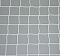 Сетка заградительная с характеристиками: квадратная ячейка не менее 50х50 мм нить 3,0 мм капрон2Скамья кованная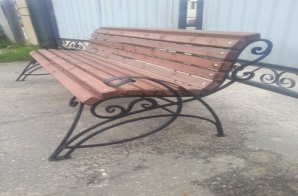 Скамья кованная с характеристиками: размер не менее 2000х950х850мм (ДхШхВ). Материалы: профиль квадрат 12мм, полоса 40х4мм, брусок 60х40мм3Урна кованная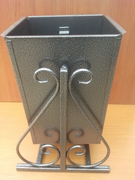 Урна кованная с характеристиками: размер не менее 450х350х950мм (ДхШхВ). Материалы: профиль квадрат 12мм, профиль прямоугольный 20х20мм, полоса 40х4мм, лист стальной толщиной 1,5мм4Круг для метания ядра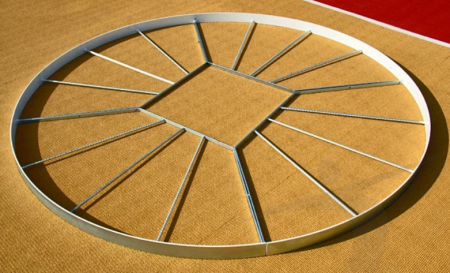 Круг для метания ядра, соревновательный, предназначен для использования на соревнованиях по лёгкой атлетике. Соответствует всем стандартам, удобен в транспортировке, имеет сертификат IAAF.
Особенности:
- Диаметр 2,135 м.- Материал, из которого изготавливается круг – оцинкованная сталь.- Состоит из 4-х частей, окрашенных внутри белой краской, которые необходимо соединить между собой с помощью болтов (8 шт.)5Помещение для хранения инвентаря Помещение для хранения инвентаря "холодного" типа с характеристиками: габаритные размеры: не менее 3000 x 3000х3000 мм. (ШхДхВ)Стенки: труба профильная прямоугольная 40х60х3мм – каркас, стойки; труба профильная квадратная 15х15х1,5мм - заполнение. Фермы покрытия: труба профильная прямоугольная 40х60х3мм, труба профильная прямоугольная 40х20х2мм - фермы, связи жесткости; труба профильная квадратная 40х20х2 мм - прогоны. Покрытие: проф. лист МП-20.Облицовка стенок: две боковины  и задняя часть обшиты снаружи профлистом от низа до верха, в передней части от низа до середины. Передняя часть обшита изнутри монолитным поликарбонатом от середины до верха. Толщина 4 мм, цвет согласовывается с Муниципальным Заказчиком.6Навес для сектора для толкания ядраНавес для сектора для толкания ядра с характеристиками:Габариты: ДхШхВ: не менее 10,0х4,5х3,0 м.Описание конструкций:1. Стойка несущая, 4 шт. в передней части и 4 шт. в задней части, материал – труба 100х100х4 мм.2. Стойка боковая промежуточная, 2 шт., материал – труба 40х60х2 мм.3. Элементы передних ферм, материал – труба 20х40х2 мм.4. Прогоны, расположены между несущими фермами с шагом 500 мм, материал –   труба 20х40х2 мм.5. Балка несущая, 1 шт. в передней части и 1 шт. в задней части, материал – труба 100х100х4 мм.6. Ферма несущая, 12 шт., материалы: нижний пояс – труба 40х60х2 мм, верхний пояс и раскосы – труба 20х40х2 мм7. Нижняя направляющая каркаса, 2 шт., материал – труба 40х60х2 мм.8. Промежуточная направляющая для крепления профлиста, 2 шт., материал – труба    20х40х2 мм.7 Панель ограждения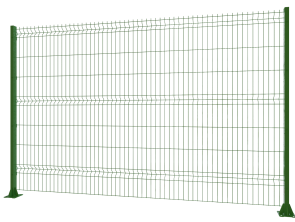 Панель ограждения: размером не менее 2530х2030 мм, ячейка не менее 55х200мм, пруток металлический 4,8 мм, покрытие Zn+ПП8Ворота распашные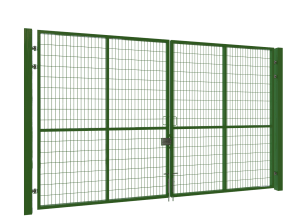 Ворота распашные с характеристиками: 9Калитка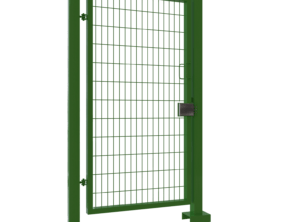 Калитка размером  не менее 2000х1000 мм, наличие замка, петли 2 пары, покрытие Zn+ПП№ п/пОбоснованиеНаименование работ и затратЕдиница измеренияЕдиница измеренияЕдиница измеренияЕдиница измеренияКоличествоКоличествоКоличествоСметная стоимость, руб.Сметная стоимость, руб.Сметная стоимость, руб.Сметная стоимость, руб.Сметная стоимость, руб.Сметная стоимость, руб.№ п/пОбоснованиеНаименование работ и затратЕдиница измеренияЕдиница измеренияЕдиница измеренияЕдиница измеренияКоличествоКоличествоКоличествоСметная стоимость, руб.Сметная стоимость, руб.Сметная стоимость, руб.Сметная стоимость, руб.Сметная стоимость, руб.Сметная стоимость, руб.№ п/пОбоснованиеНаименование работ и затратЕдиница измеренияЕдиница измеренияЕдиница измеренияЕдиница измеренияна единицу измерениякоэффициентывсего с учетом коэффициентовна единицу измерения в базисном уровне цениндексна единицу измерения в текущем уровне ценкоэффициентывсего в текущем уровне ценвсего в текущем уровне цен12344445678910111212Раздел 1. Устройство тротуараРаздел 1. Устройство тротуараРаздел 1. Устройство тротуараРаздел 1. Устройство тротуараРаздел 1. Устройство тротуараРаздел 1. Устройство тротуараРаздел 1. Устройство тротуараРаздел 1. Устройство тротуараРаздел 1. Устройство тротуараРаздел 1. Устройство тротуараРаздел 1. Устройство тротуараРаздел 1. Устройство тротуараРаздел 1. Устройство тротуараРаздел 1. Устройство тротуараРаздел 1. Устройство тротуараРаздел 1. Устройство тротуараУстройство бортовых камнейУстройство бортовых камнейУстройство бортовых камнейУстройство бортовых камнейУстройство бортовых камнейУстройство бортовых камнейУстройство бортовых камнейУстройство бортовых камнейУстройство бортовых камнейУстройство бортовых камнейУстройство бортовых камнейУстройство бортовых камнейУстройство бортовых камнейУстройство бортовых камнейУстройство бортовых камнейУстройство бортовых камней1ГЭСНр68-02-006-01Разборка бортовых камней: на бетонном основании100 м100 м100 м100 м0,6610,66Объем=(15+51) / 100Объем=(15+51) / 100Объем=(15+51) / 100Объем=(15+51) / 100Объем=(15+51) / 100Объем=(15+51) / 100Объем=(15+51) / 100Объем=(15+51) / 100Объем=(15+51) / 100Объем=(15+51) / 100Объем=(15+51) / 100Объем=(15+51) / 100Объем=(15+51) / 100Объем=(15+51) / 1001ОТ(ЗТ)чел.-ччел.-ччел.-ччел.-ч45,051621 445,4621 445,461-100-31Средний разряд работы 3,1чел.-ччел.-ччел.-ччел.-ч68,2645,0516476,0221 445,4621 445,462ЭМ2 384,502 384,50ОТм(ЗТм)чел.-ччел.-ччел.-ччел.-ч6,2043 284,093 284,0991.18.01-007Компрессоры винтовые передвижные с двигателем внутреннего сгорания, давление до 0,7 МПа (7 атм), производительность до 5,4 м3/минмаш.часмаш.часмаш.часмаш.час9,46,204374,872 325,692 325,694-100-040ОТм(Зтм) Средний разряд машинистов 4 чел.-ччел.-ччел.-ччел.-ч9,46,204529,353 284,093 284,0991.21.10-002Молотки отбойные пневматические при работе от передвижных компрессоровмаш.часмаш.часмаш.часмаш.час28,218,6123,1658,8158,81Итого прямые затраты27 114,0527 114,05ФОТ24 729,5524 729,55Пр/812-102.0-3НР Благоустройство (ремонтно-строительные)%%%%10310325 471,4425 471,44Пр/774-102.0СП Благоустройство (ремонтно-строительные)%%%%545413 353,9613 353,96Всего по позиции99 908,2665 939,4565 939,452ГЭСН27-02-010-02Установка бортовых камней бетонных: при других видах покрытий (тротуарных)100 м100 м100 м100 м1,86211,862Объем=186,2 / 100Объем=186,2 / 100Объем=186,2 / 100Объем=186,2 / 100Объем=186,2 / 100Объем=186,2 / 100Объем=186,2 / 100Объем=186,2 / 100Объем=186,2 / 100Объем=186,2 / 100Объем=186,2 / 100Объем=186,2 / 100Объем=186,2 / 100Объем=186,2 / 1001ОТ(ЗТ)чел.-ччел.-ччел.-ччел.-ч129,967660 584,4060 584,401-100-29Средний разряд работы 2,9чел.-ччел.-ччел.-ччел.-ч69,8129,9676466,1560 584,4060 584,402ЭМ2 249,622 249,62ОТм(ЗТм)чел.-ччел.-ччел.-ччел.-ч1,2103847,08847,0891.05.05-015Краны на автомобильном ходу, грузоподъемность 16 тмаш.часмаш.часмаш.часмаш.час0,611,135821 938,312 201,572 201,574-100-060ОТм(Зтм) Средний разряд машинистов 6 чел.-ччел.-ччел.-ччел.-ч0,611,13582711,07807,65807,6591.14.02-001Автомобили бортовые, грузоподъемность до 5 тмаш.часмаш.часмаш.часмаш.час0,040,07448477,921,35645,1948,0548,054-100-040ОТм(Зтм) Средний разряд машинистов 4 чел.-ччел.-ччел.-ччел.-ч0,040,07448529,3539,4339,434М5 309,745 309,7401.7.15.06-0111Гвозди строительныетттт0,0010,00186270 296,201,2285 761,36159,69159,6904.3.01.09-0014Раствор готовый кладочный, цементный, М100м3м3м3м30,060,111723 778,622,228 388,54937,17937,1711.1.03.06-0070Доска обрезная хвойных пород, естественной влажности, длина 2-6,5 м, ширина 100-250 мм, толщина 25 мм, сорт IIм3м3м3м30,170,3165410 082,681,3213 309,144 212,884 212,88П,Н05.2.03.03Камни бортовые бетонныем3м3м3м300Уд04.1.02.05-0006Смеси бетонные тяжелого бетона (БСТ), класс В15 (М200)м3м3м3м35,910,98584 742,742,4311 524,86126 609,81126 609,81Итого прямые затраты68 990,8468 990,84ФОТ61 431,4861 431,48Пр/812-021.0-3НР Автомобильные дороги%%%%14814890 918,5990 918,59Пр/774-021.0СП Автомобильные дороги%%%%13413482 318,1882 318,18Всего по позиции130 090,02242 227,61242 227,612.1ФСБЦ-05.2.03.03-0011Камни бортовые бетонные марки БР, БВ, бетон В22,5 (М300) // Тротуарные вибропрессованные БР 100.20.8м3м3м3м32,979212,97927 444,622,8621 291,6163 431,9663 431,96(Материалы для строительных работ)(Материалы для строительных работ)(Материалы для строительных работ)(Материалы для строительных работ)(Материалы для строительных работ)(Материалы для строительных работ)(Материалы для строительных работ)(Материалы для строительных работ)(Материалы для строительных работ)(Материалы для строительных работ)(Материалы для строительных работ)(Материалы для строительных работ)(Материалы для строительных работ)(Материалы для строительных работ)Объем=0,016*186,2Объем=0,016*186,2Объем=0,016*186,2Объем=0,016*186,2Объем=0,016*186,2Объем=0,016*186,2Объем=0,016*186,2Объем=0,016*186,2Объем=0,016*186,2Объем=0,016*186,2Объем=0,016*186,2Объем=0,016*186,2Объем=0,016*186,2Объем=0,016*186,2Всего по позиции63 431,9663 431,962.2Прайс-листСмеси бетонные тяжелого бетона (БСТ), класс В15 (М200)м3м3м3м39,44778819,4477887 916,6774 795,0274 795,02(Материалы для строительных работ)(Материалы для строительных работ)(Материалы для строительных работ)(Материалы для строительных работ)(Материалы для строительных работ)(Материалы для строительных работ)(Материалы для строительных работ)(Материалы для строительных работ)(Материалы для строительных работ)(Материалы для строительных работ)(Материалы для строительных работ)(Материалы для строительных работ)(Материалы для строительных работ)(Материалы для строительных работ)Объем=10,9858*0,86Объем=10,9858*0,86Объем=10,9858*0,86Объем=10,9858*0,86Объем=10,9858*0,86Объем=10,9858*0,86Объем=10,9858*0,86Объем=10,9858*0,86Объем=10,9858*0,86Объем=10,9858*0,86Объем=10,9858*0,86Объем=10,9858*0,86Объем=10,9858*0,86Объем=10,9858*0,86Цена=9500/1,2Цена=9500/1,2Цена=9500/1,2Цена=9500/1,2Цена=9500/1,2Цена=9500/1,2Цена=9500/1,2Цена=9500/1,2Цена=9500/1,2Цена=9500/1,2Цена=9500/1,2Цена=9500/1,2Цена=9500/1,2Цена=9500/1,2Всего по позиции74 795,0274 795,022.3Прайс-листУслуги бетоносмесителя V=9м3маш.-чмаш.-чмаш.-чмаш.-ч2,099508412,09950843 500,007 348,287 348,28(Материалы для строительных работ)(Материалы для строительных работ)(Материалы для строительных работ)(Материалы для строительных работ)(Материалы для строительных работ)(Материалы для строительных работ)(Материалы для строительных работ)(Материалы для строительных работ)(Материалы для строительных работ)(Материалы для строительных работ)(Материалы для строительных работ)(Материалы для строительных работ)(Материалы для строительных работ)(Материалы для строительных работ)Объем=9,447788/9*2Объем=9,447788/9*2Объем=9,447788/9*2Объем=9,447788/9*2Объем=9,447788/9*2Объем=9,447788/9*2Объем=9,447788/9*2Объем=9,447788/9*2Объем=9,447788/9*2Объем=9,447788/9*2Объем=9,447788/9*2Объем=9,447788/9*2Объем=9,447788/9*2Объем=9,447788/9*2Цена=4200/1,2Цена=4200/1,2Цена=4200/1,2Цена=4200/1,2Цена=4200/1,2Цена=4200/1,2Цена=4200/1,2Цена=4200/1,2Цена=4200/1,2Цена=4200/1,2Цена=4200/1,2Цена=4200/1,2Цена=4200/1,2Цена=4200/1,2Всего по позиции7 348,287 348,283ГЭСН27-02-010-02Установка бортовых камней бетонных: при других видах покрытий (дорожных)100 м100 м100 м100 м0,65310,653Объем=(14,3+51) / 100Объем=(14,3+51) / 100Объем=(14,3+51) / 100Объем=(14,3+51) / 100Объем=(14,3+51) / 100Объем=(14,3+51) / 100Объем=(14,3+51) / 100Объем=(14,3+51) / 100Объем=(14,3+51) / 100Объем=(14,3+51) / 100Объем=(14,3+51) / 100Объем=(14,3+51) / 100Объем=(14,3+51) / 100Объем=(14,3+51) / 1001ОТ(ЗТ)чел.-ччел.-ччел.-ччел.-ч45,579421 246,8421 246,841-100-29Средний разряд работы 2,9чел.-ччел.-ччел.-ччел.-ч69,845,5794466,1521 246,8421 246,842ЭМ788,94788,94ОТм(ЗТм)чел.-ччел.-ччел.-ччел.-ч0,42445297,07297,0791.05.05-015Краны на автомобильном ходу, грузоподъемность 16 тмаш.часмаш.часмаш.часмаш.час0,610,398331 938,31772,09772,094-100-060ОТм(Зтм) Средний разряд машинистов 6 чел.-ччел.-ччел.-ччел.-ч0,610,39833711,07283,24283,2491.14.02-001Автомобили бортовые, грузоподъемность до 5 тмаш.часмаш.часмаш.часмаш.час0,040,02612477,921,35645,1916,8516,854-100-040ОТм(Зтм) Средний разряд машинистов 4 чел.-ччел.-ччел.-ччел.-ч0,040,02612529,3513,8313,834М1 862,111 862,1101.7.15.06-0111Гвозди строительныетттт0,0010,00065370 296,201,2285 761,3656,0056,0004.3.01.09-0014Раствор готовый кладочный, цементный, М100м3м3м3м30,060,039183 778,622,228 388,54328,66328,6611.1.03.06-0070Доска обрезная хвойных пород, естественной влажности, длина 2-6,5 м, ширина 100-250 мм, толщина 25 мм, сорт IIм3м3м3м30,170,1110110 082,681,3213 309,141 477,451 477,45П,Н05.2.03.03Камни бортовые бетонныем3м3м3м300Уд04.1.02.05-0006Смеси бетонные тяжелого бетона (БСТ), класс В15 (М200)м3м3м3м35,93,85274 742,742,4311 524,8644 401,8344 401,83Итого прямые затраты24 194,9624 194,96ФОТ21 543,9121 543,91Пр/812-021.0-3НР Автомобильные дороги%%%%14814831 884,9931 884,99Пр/774-021.0СП Автомобильные дороги%%%%13413428 868,8428 868,84Всего по позиции130 090,0384 948,7984 948,793.1ФСБЦ-05.2.03.03-0012Камни бортовые бетонные марки БР, БВ, бетон В30 (М400) // Дорожные вибропрессованные БР 100.30.15м3м3м3м32,807912,80795 746,752,8616 435,7146 149,8346 149,83(Материалы для строительных работ)(Материалы для строительных работ)(Материалы для строительных работ)(Материалы для строительных работ)(Материалы для строительных работ)(Материалы для строительных работ)(Материалы для строительных работ)(Материалы для строительных работ)(Материалы для строительных работ)(Материалы для строительных работ)(Материалы для строительных работ)(Материалы для строительных работ)(Материалы для строительных работ)(Материалы для строительных работ)Объем=0,043*65,3Объем=0,043*65,3Объем=0,043*65,3Объем=0,043*65,3Объем=0,043*65,3Объем=0,043*65,3Объем=0,043*65,3Объем=0,043*65,3Объем=0,043*65,3Объем=0,043*65,3Объем=0,043*65,3Объем=0,043*65,3Объем=0,043*65,3Объем=0,043*65,3Всего по позиции46 149,8346 149,833.2Прайс-листСмеси бетонные тяжелого бетона (БСТ), класс В15 (М200)м3м3м3м33,852713,85277 916,6730 500,5530 500,55(Материалы для строительных работ)(Материалы для строительных работ)(Материалы для строительных работ)(Материалы для строительных работ)(Материалы для строительных работ)(Материалы для строительных работ)(Материалы для строительных работ)(Материалы для строительных работ)(Материалы для строительных работ)(Материалы для строительных работ)(Материалы для строительных работ)(Материалы для строительных работ)(Материалы для строительных работ)(Материалы для строительных работ)Цена=9500/1,2Цена=9500/1,2Цена=9500/1,2Цена=9500/1,2Цена=9500/1,2Цена=9500/1,2Цена=9500/1,2Цена=9500/1,2Цена=9500/1,2Цена=9500/1,2Цена=9500/1,2Цена=9500/1,2Цена=9500/1,2Цена=9500/1,2Всего по позиции30 500,5530 500,553.3Прайс-листУслуги бетоносмесителя V=9м3маш.-чмаш.-чмаш.-чмаш.-ч0,856155610,85615563 500,002 996,542 996,54(Материалы для строительных работ)(Материалы для строительных работ)(Материалы для строительных работ)(Материалы для строительных работ)(Материалы для строительных работ)(Материалы для строительных работ)(Материалы для строительных работ)(Материалы для строительных работ)(Материалы для строительных работ)(Материалы для строительных работ)(Материалы для строительных работ)(Материалы для строительных работ)(Материалы для строительных работ)(Материалы для строительных работ)Объем=3,8527/9*2Объем=3,8527/9*2Объем=3,8527/9*2Объем=3,8527/9*2Объем=3,8527/9*2Объем=3,8527/9*2Объем=3,8527/9*2Объем=3,8527/9*2Объем=3,8527/9*2Объем=3,8527/9*2Объем=3,8527/9*2Объем=3,8527/9*2Объем=3,8527/9*2Объем=3,8527/9*2Цена=4200/1,2Цена=4200/1,2Цена=4200/1,2Цена=4200/1,2Цена=4200/1,2Цена=4200/1,2Цена=4200/1,2Цена=4200/1,2Цена=4200/1,2Цена=4200/1,2Цена=4200/1,2Цена=4200/1,2Цена=4200/1,2Цена=4200/1,2Всего по позиции2 996,542 996,54Устройство тротуараУстройство тротуараУстройство тротуараУстройство тротуараУстройство тротуараУстройство тротуараУстройство тротуараУстройство тротуараУстройство тротуараУстройство тротуараУстройство тротуараУстройство тротуараУстройство тротуараУстройство тротуараУстройство тротуараУстройство тротуара4ГЭСН27-04-001-04Устройство подстилающих и выравнивающих слоев оснований: из щебня100 м3100 м3100 м3100 м30,274710,2747Объем=(274,7*0,1) / 100Объем=(274,7*0,1) / 100Объем=(274,7*0,1) / 100Объем=(274,7*0,1) / 100Объем=(274,7*0,1) / 100Объем=(274,7*0,1) / 100Объем=(274,7*0,1) / 100Объем=(274,7*0,1) / 100Объем=(274,7*0,1) / 100Объем=(274,7*0,1) / 100Объем=(274,7*0,1) / 100Объем=(274,7*0,1) / 100Объем=(274,7*0,1) / 100Объем=(274,7*0,1) / 1001ОТ(ЗТ)чел.-ччел.-ччел.-ччел.-ч5,933522 625,232 625,231-100-23Средний разряд работы 2,3чел.-ччел.-ччел.-ччел.-ч21,65,93352442,442 625,232 625,232ЭМ15 638,2015 638,20ОТм(ЗТм)чел.-ччел.-ччел.-ччел.-ч5,658823 902,503 902,5091.01.01-035Бульдозеры, мощность 79 кВт (108 л.с.)маш.часмаш.часмаш.часмаш.час2,590,711473887,541,761 562,071 111,371 111,374-100-060ОТм(Зтм) Средний разряд машинистов 6 чел.-ччел.-ччел.-ччел.-ч2,590,711473711,07505,91505,9191.01.02-004Автогрейдеры среднего типа, мощность 99 кВт (135 л.с.)маш.часмаш.часмаш.часмаш.час2,30,631811 299,641,471 910,471 207,051 207,054-100-060ОТм(Зтм) Средний разряд машинистов 6 чел.-ччел.-ччел.-ччел.-ч2,30,63181711,07449,26449,2691.06.05-011Погрузчики одноковшовые универсальные фронтальные пневмоколесные, номинальная вместимость основного ковша 2,6 м3, грузоподъемность 5 тмаш.часмаш.часмаш.часмаш.час2,460,6757621 793,271 211,821 211,824-100-050ОТм(Зтм) Средний разряд машинистов 5 чел.-ччел.-ччел.-ччел.-ч2,460,675762608,36411,11411,1191.08.03-030Катки самоходные пневмоколесные статические, масса 30 тмаш.часмаш.часмаш.часмаш.час12,213,3540872 391,601,463 491,7411 711,6011 711,604-100-060ОТм(Зтм) Средний разряд машинистов 6 чел.-ччел.-ччел.-ччел.-ч12,213,354087711,072 384,992 384,9991.13.01-038Машины поливомоечные, вместимость цистерны 6 м3маш.часмаш.часмаш.часмаш.час1,040,2856881 043,141,331 387,38396,36396,364-100-040ОТм(Зтм) Средний разряд машинистов 4 чел.-ччел.-ччел.-ччел.-ч1,040,285688529,35151,23151,234М100,26100,2601.7.03.01-0001Водам3м3м3м371,922935,711,4652,14100,26100,26П,Н02.2.05.04Щебень из плотных горных породм3м3м3м300Итого прямые затраты22 266,1922 266,19ФОТ6 527,736 527,73Пр/812-021.0-3НР Автомобильные дороги%%%%1481489 661,049 661,04Пр/774-021.0СП Автомобильные дороги%%%%1341348 747,168 747,16Всего по позиции148 068,4040 674,3940 674,394.1ФСБЦ-02.2.05.04-2056Щебень из плотных горных пород для строительных работ М 600, фракция 10-20 ммм3м3м3м334,8869134,88691 839,352,234 101,75143 097,34143 097,34(Материалы для строительных работ)(Материалы для строительных работ)(Материалы для строительных работ)(Материалы для строительных работ)(Материалы для строительных работ)(Материалы для строительных работ)(Материалы для строительных работ)(Материалы для строительных работ)(Материалы для строительных работ)(Материалы для строительных работ)(Материалы для строительных работ)(Материалы для строительных работ)(Материалы для строительных работ)(Материалы для строительных работ)Объем=274,7*0,1*1,27Объем=274,7*0,1*1,27Объем=274,7*0,1*1,27Объем=274,7*0,1*1,27Объем=274,7*0,1*1,27Объем=274,7*0,1*1,27Объем=274,7*0,1*1,27Объем=274,7*0,1*1,27Объем=274,7*0,1*1,27Объем=274,7*0,1*1,27Объем=274,7*0,1*1,27Объем=274,7*0,1*1,27Объем=274,7*0,1*1,27Объем=274,7*0,1*1,27Всего по позиции143 097,34143 097,345ГЭСН27-07-003-03Устройство бетонных плитных тротуаров из сборных фигурных бетонных плит с заполнением швов песчано-цементной смесью100 м2100 м2100 м2100 м22,74712,747Объем=274,7 / 100Объем=274,7 / 100Объем=274,7 / 100Объем=274,7 / 100Объем=274,7 / 100Объем=274,7 / 100Объем=274,7 / 100Объем=274,7 / 100Объем=274,7 / 100Объем=274,7 / 100Объем=274,7 / 100Объем=274,7 / 100Объем=274,7 / 100Объем=274,7 / 1001ОТ(ЗТ)чел.-ччел.-ччел.-ччел.-ч231,07764112 735,85112 735,851-100-33Средний разряд работы 3,3чел.-ччел.-ччел.-ччел.-ч84,12231,07764487,87112 735,85112 735,852ЭМ16 795,2616 795,26ОТм(ЗТм)чел.-ччел.-ччел.-ччел.-ч14,504168 566,338 566,3391.05.05-015Краны на автомобильном ходу, грузоподъемность 16 тмаш.часмаш.часмаш.часмаш.час1,784,889661 938,319 477,689 477,684-100-060ОТм(Зтм) Средний разряд машинистов 6 чел.-ччел.-ччел.-ччел.-ч1,784,88966711,073 476,893 476,8991.08.09-001Виброплиты с двигателем внутреннего сгораниямаш.часмаш.часмаш.часмаш.час821,97650,711 114,401 114,4091.14.02-001Автомобили бортовые, грузоподъемность до 5 тмаш.часмаш.часмаш.часмаш.час3,59,6145477,921,35645,196 203,186 203,184-100-040ОТм(Зтм) Средний разряд машинистов 4 чел.-ччел.-ччел.-ччел.-ч3,59,6145529,355 089,445 089,44Н04.3.02.13Смеси цементно-песчаныетттт5,41514,875005П,Н05.2.04.04Плиты бетонные тротуарные фигурныем2м2м2м200Итого прямые затраты138 097,44138 097,44ФОТ121 302,18121 302,18Пр/812-021.1-3НР Устройство покрытий дорожек, тротуаров, мостовых и площадок и прочее%%%%114114138 284,49138 284,49Пр/774-021.1СП Устройство покрытий дорожек, тротуаров, мостовых и площадок и прочее%%%%777793 402,6893 402,68Всего по позиции134 613,98369 784,61369 784,615.1ФСБЦ-04.3.02.13-0214Смеси сухие цементно-песчаные кладочные, класс В7,5 (М100)тттт14,875005114,8750052 810,051,915 367,2079 837,1379 837,13(Материалы для строительных работ)(Материалы для строительных работ)(Материалы для строительных работ)(Материалы для строительных работ)(Материалы для строительных работ)(Материалы для строительных работ)(Материалы для строительных работ)(Материалы для строительных работ)(Материалы для строительных работ)(Материалы для строительных работ)(Материалы для строительных работ)(Материалы для строительных работ)(Материалы для строительных работ)(Материалы для строительных работ)Всего по позиции79 837,1379 837,135.2ФСБЦ-05.2.02.19-0027
ПрименительноПлитка вибропрессованная тротуарная, форма прямоугольник, на белом цементе, цветная, размеры 90х75х60 мм  (Кирпичик 200х100х60, желтая на белом цементе)м2м2м2м2291,1821291,1821 004,601,721 727,91503 136,29503 136,29(Материалы для строительных работ)(Материалы для строительных работ)(Материалы для строительных работ)(Материалы для строительных работ)(Материалы для строительных работ)(Материалы для строительных работ)(Материалы для строительных работ)(Материалы для строительных работ)(Материалы для строительных работ)(Материалы для строительных работ)(Материалы для строительных работ)(Материалы для строительных работ)(Материалы для строительных работ)(Материалы для строительных работ)Объем=274,7*1,06Объем=274,7*1,06Объем=274,7*1,06Объем=274,7*1,06Объем=274,7*1,06Объем=274,7*1,06Объем=274,7*1,06Объем=274,7*1,06Объем=274,7*1,06Объем=274,7*1,06Объем=274,7*1,06Объем=274,7*1,06Объем=274,7*1,06Объем=274,7*1,06Всего по позиции503 136,29503 136,29Итоги по разделу 1 Устройство тротуара :Итоги по разделу 1 Устройство тротуара :Итоги по разделу 1 Устройство тротуара :Итоги по разделу 1 Устройство тротуара :Итоги по разделу 1 Устройство тротуара :Итоги по разделу 1 Устройство тротуара :Итоги по разделу 1 Устройство тротуара :Итоги по разделу 1 Устройство тротуара :Итоги по разделу 1 Устройство тротуара :Итоги по разделу 1 Устройство тротуара :Итоги по разделу 1 Устройство тротуара :Итоги по разделу 1 Устройство тротуара :     Итого прямые затраты (справочно)     Итого прямые затраты (справочно)     Итого прямые затраты (справочно)     Итого прямые затраты (справочно)     Итого прямые затраты (справочно)     Итого прямые затраты (справочно)     Итого прямые затраты (справочно)     Итого прямые затраты (справочно)     Итого прямые затраты (справочно)     Итого прямые затраты (справочно)     Итого прямые затраты (справочно)     Итого прямые затраты (справочно)1 231 956,421 231 956,42          в том числе:          в том числе:          в том числе:          в том числе:          в том числе:          в том числе:          в том числе:          в том числе:          в том числе:          в том числе:          в том числе:          в том числе:               Оплата труда рабочих               Оплата труда рабочих               Оплата труда рабочих               Оплата труда рабочих               Оплата труда рабочих               Оплата труда рабочих               Оплата труда рабочих               Оплата труда рабочих               Оплата труда рабочих               Оплата труда рабочих               Оплата труда рабочих               Оплата труда рабочих218 637,78218 637,78               Эксплуатация машин               Эксплуатация машин               Эксплуатация машин               Эксплуатация машин               Эксплуатация машин               Эксплуатация машин               Эксплуатация машин               Эксплуатация машин               Эксплуатация машин               Эксплуатация машин               Эксплуатация машин               Эксплуатация машин37 856,5237 856,52               Оплата труда машинистов (Отм)               Оплата труда машинистов (Отм)               Оплата труда машинистов (Отм)               Оплата труда машинистов (Отм)               Оплата труда машинистов (Отм)               Оплата труда машинистов (Отм)               Оплата труда машинистов (Отм)               Оплата труда машинистов (Отм)               Оплата труда машинистов (Отм)               Оплата труда машинистов (Отм)               Оплата труда машинистов (Отм)               Оплата труда машинистов (Отм)16 897,0716 897,07               Материалы               Материалы               Материалы               Материалы               Материалы               Материалы               Материалы               Материалы               Материалы               Материалы               Материалы               Материалы958 565,05958 565,05     Строительные работы     Строительные работы     Строительные работы     Строительные работы     Строительные работы     Строительные работы     Строительные работы     Строительные работы     Строительные работы     Строительные работы     Строительные работы     Строительные работы1 754 867,791 754 867,79          в том числе:          в том числе:          в том числе:          в том числе:          в том числе:          в том числе:          в том числе:          в том числе:          в том числе:          в том числе:          в том числе:          в том числе:               оплата труда               оплата труда               оплата труда               оплата труда               оплата труда               оплата труда               оплата труда               оплата труда               оплата труда               оплата труда               оплата труда               оплата труда218 637,78218 637,78               эксплуатация машин и механизмов               эксплуатация машин и механизмов               эксплуатация машин и механизмов               эксплуатация машин и механизмов               эксплуатация машин и механизмов               эксплуатация машин и механизмов               эксплуатация машин и механизмов               эксплуатация машин и механизмов               эксплуатация машин и механизмов               эксплуатация машин и механизмов               эксплуатация машин и механизмов               эксплуатация машин и механизмов37 856,5237 856,52               оплата труда машинистов (Отм)               оплата труда машинистов (Отм)               оплата труда машинистов (Отм)               оплата труда машинистов (Отм)               оплата труда машинистов (Отм)               оплата труда машинистов (Отм)               оплата труда машинистов (Отм)               оплата труда машинистов (Отм)               оплата труда машинистов (Отм)               оплата труда машинистов (Отм)               оплата труда машинистов (Отм)               оплата труда машинистов (Отм)16 897,0716 897,07               материалы               материалы               материалы               материалы               материалы               материалы               материалы               материалы               материалы               материалы               материалы               материалы958 565,05958 565,05               накладные расходы               накладные расходы               накладные расходы               накладные расходы               накладные расходы               накладные расходы               накладные расходы               накладные расходы               накладные расходы               накладные расходы               накладные расходы               накладные расходы296 220,55296 220,55               сметная прибыль               сметная прибыль               сметная прибыль               сметная прибыль               сметная прибыль               сметная прибыль               сметная прибыль               сметная прибыль               сметная прибыль               сметная прибыль               сметная прибыль               сметная прибыль226 690,82226 690,82     Итого ФОТ (справочно)     Итого ФОТ (справочно)     Итого ФОТ (справочно)     Итого ФОТ (справочно)     Итого ФОТ (справочно)     Итого ФОТ (справочно)     Итого ФОТ (справочно)     Итого ФОТ (справочно)     Итого ФОТ (справочно)     Итого ФОТ (справочно)     Итого ФОТ (справочно)     Итого ФОТ (справочно)235 534,85235 534,85     Итого накладные расходы (справочно)     Итого накладные расходы (справочно)     Итого накладные расходы (справочно)     Итого накладные расходы (справочно)     Итого накладные расходы (справочно)     Итого накладные расходы (справочно)     Итого накладные расходы (справочно)     Итого накладные расходы (справочно)     Итого накладные расходы (справочно)     Итого накладные расходы (справочно)     Итого накладные расходы (справочно)     Итого накладные расходы (справочно)296 220,55296 220,55     Итого сметная прибыль (справочно)     Итого сметная прибыль (справочно)     Итого сметная прибыль (справочно)     Итого сметная прибыль (справочно)     Итого сметная прибыль (справочно)     Итого сметная прибыль (справочно)     Итого сметная прибыль (справочно)     Итого сметная прибыль (справочно)     Итого сметная прибыль (справочно)     Итого сметная прибыль (справочно)     Итого сметная прибыль (справочно)     Итого сметная прибыль (справочно)226 690,82226 690,82  Итого по разделу 1 Устройство тротуара  Итого по разделу 1 Устройство тротуара  Итого по разделу 1 Устройство тротуара  Итого по разделу 1 Устройство тротуара  Итого по разделу 1 Устройство тротуара  Итого по разделу 1 Устройство тротуара  Итого по разделу 1 Устройство тротуара  Итого по разделу 1 Устройство тротуара  Итого по разделу 1 Устройство тротуара  Итого по разделу 1 Устройство тротуара  Итого по разделу 1 Устройство тротуара  Итого по разделу 1 Устройство тротуара1 754 867,791 754 867,79  Справочно  Справочно  Справочно  Справочно  Справочно  Справочно  Справочно  Справочно  Справочно  Справочно  Справочно  Справочно       затраты труда рабочих       затраты труда рабочих       затраты труда рабочих       затраты труда рабочих       затраты труда рабочих       затраты труда рабочих       затраты труда рабочих457,60976       затраты труда машинистов       затраты труда машинистов       затраты труда машинистов       затраты труда машинистов       затраты труда машинистов       затраты труда машинистов       затраты труда машинистов28,00173Раздел 2. Озеленение территорииРаздел 2. Озеленение территорииРаздел 2. Озеленение территорииРаздел 2. Озеленение территорииРаздел 2. Озеленение территорииРаздел 2. Озеленение территорииРаздел 2. Озеленение территорииРаздел 2. Озеленение территорииРаздел 2. Озеленение территорииРаздел 2. Озеленение территорииРаздел 2. Озеленение территорииРаздел 2. Озеленение территорииРаздел 2. Озеленение территорииРаздел 2. Озеленение территорииРаздел 2. Озеленение территорииРаздел 2. Озеленение территории6ГЭСН47-01-046-03Подготовка почвы для устройства партерного и обыкновенного газона с внесением растительной земли слоем 15 см: механизированным способом100 м2100 м2100 м2100 м22,3612,36Объем=(126+110) / 100Объем=(126+110) / 100Объем=(126+110) / 100Объем=(126+110) / 100Объем=(126+110) / 100Объем=(126+110) / 100Объем=(126+110) / 100Объем=(126+110) / 100Объем=(126+110) / 100Объем=(126+110) / 100Объем=(126+110) / 100Объем=(126+110) / 100Объем=(126+110) / 100Объем=(126+110) / 1001ОТ(ЗТ)чел.-ччел.-ччел.-ччел.-ч63,200827 712,9227 712,921-100-22Средний разряд работы 2,2чел.-ччел.-ччел.-ччел.-ч26,7863,2008438,4927 712,9227 712,922ЭМ103,20103,20ОТм(ЗТм)чел.-ччел.-ччел.-ччел.-ч0,11862,4662,4691.12.08-051Катки прицепные кольчатые 2 тмаш.часмаш.часмаш.часмаш.час0,140,330450,891,7287,5328,9228,9291.15.03-014Тракторы на пневмоколесном ходу, мощность 59 кВт (80 л.с.)маш.часмаш.часмаш.часмаш.час0,050,118629,5174,2874,284-100-040ОТм(Зтм) Средний разряд машинистов 4 чел.-ччел.-ччел.-ччел.-ч0,050,118529,3562,4662,46Н16.2.01.02Земля растительнаям3м3м3м31535,4Итого прямые затраты27 878,5827 878,58ФОТ27 775,3827 775,38Пр/812-041.0-3НР Озеленение. Защитные лесонасаждения%%%%10410428 886,4028 886,40Пр/774-041.0СП Озеленение. Защитные лесонасаждения%%%%727219 998,2719 998,27Всего по позиции32 526,8076 763,2576 763,257ГЭСН47-01-046-05На каждые 5 см изменения толщины слоя добавлять или исключать к нормам с 47-01-046-01 по 47-01-046-04100 м2100 м2100 м2100 м2-2,361-2,36Объем=(-(126+110)) / 100Объем=(-(126+110)) / 100Объем=(-(126+110)) / 100Объем=(-(126+110)) / 100Объем=(-(126+110)) / 100Объем=(-(126+110)) / 100Объем=(-(126+110)) / 100Объем=(-(126+110)) / 100Объем=(-(126+110)) / 100Объем=(-(126+110)) / 100Объем=(-(126+110)) / 100Объем=(-(126+110)) / 100Объем=(-(126+110)) / 100Объем=(-(126+110)) / 1001ОТ(ЗТ)чел.-ччел.-ччел.-ччел.-ч-12,9092-5 660,56-5 660,561-100-22Средний разряд работы 2,2чел.-ччел.-ччел.-ччел.-ч5,47-12,9092438,49-5 660,56-5 660,56Н16.2.01.02Земля растительнаям3м3м3м35-11,8Итого прямые затраты-5 660,56-5 660,56ФОТ-5 660,56-5 660,56Пр/812-041.0-3НР Озеленение. Защитные лесонасаждения%%%%104104-5 886,98-5 886,98Пр/774-041.0СП Озеленение. Защитные лесонасаждения%%%%7272-4 075,60-4 075,60Всего по позиции6 619,97-15 623,14-15 623,147.1Прайс-листТорфм3м3м3м323,6123,62 916,6768 833,4168 833,41(Материалы для строительных работ)(Материалы для строительных работ)(Материалы для строительных работ)(Материалы для строительных работ)(Материалы для строительных работ)(Материалы для строительных работ)(Материалы для строительных работ)(Материалы для строительных работ)(Материалы для строительных работ)(Материалы для строительных работ)(Материалы для строительных работ)(Материалы для строительных работ)(Материалы для строительных работ)(Материалы для строительных работ)Объем=35,4+-11,8Объем=35,4+-11,8Объем=35,4+-11,8Объем=35,4+-11,8Объем=35,4+-11,8Объем=35,4+-11,8Объем=35,4+-11,8Объем=35,4+-11,8Объем=35,4+-11,8Объем=35,4+-11,8Объем=35,4+-11,8Объем=35,4+-11,8Объем=35,4+-11,8Объем=35,4+-11,8Цена=3500/1,2Цена=3500/1,2Цена=3500/1,2Цена=3500/1,2Цена=3500/1,2Цена=3500/1,2Цена=3500/1,2Цена=3500/1,2Цена=3500/1,2Цена=3500/1,2Цена=3500/1,2Цена=3500/1,2Цена=3500/1,2Цена=3500/1,2Всего по позиции68 833,4168 833,418ГЭСН47-01-046-06Посев газонов партерных, мавританских и обыкновенных вручную100 м2100 м2100 м2100 м22,3612,36Объем=(126+110) / 100Объем=(126+110) / 100Объем=(126+110) / 100Объем=(126+110) / 100Объем=(126+110) / 100Объем=(126+110) / 100Объем=(126+110) / 100Объем=(126+110) / 100Объем=(126+110) / 100Объем=(126+110) / 100Объем=(126+110) / 100Объем=(126+110) / 100Объем=(126+110) / 100Объем=(126+110) / 1001ОТ(ЗТ)чел.-ччел.-ччел.-ччел.-ч13,38125 824,285 824,282-100-02Рабочий 2 разрядачел.-ччел.-ччел.-ччел.-ч511,8430,595 080,965 080,962-100-03Рабочий 3 разрядачел.-ччел.-ччел.-ччел.-ч0,671,5812470,10743,32743,322ЭМ4 256,484 256,48ОТм(ЗТм)чел.-ччел.-ччел.-ччел.-ч3,0681 624,051 624,0591.13.01-038Машины поливомоечные, вместимость цистерны 6 м3маш.часмаш.часмаш.часмаш.час1,33,0681 043,141,331 387,384 256,484 256,484-100-040ОТм(Зтм) Средний разряд машинистов 4 чел.-ччел.-ччел.-ччел.-ч1,33,068529,351 624,051 624,054М1 230,501 230,5001.7.03.01-0001Водам3м3м3м31023,635,711,4652,141 230,501 230,50Н16.2.02.07Семена газонных травкгкгкгкг24,72Итого прямые затраты12 935,3112 935,31ФОТ7 448,337 448,33Пр/812-041.0-3НР Озеленение. Защитные лесонасаждения%%%%1041047 746,267 746,26Пр/774-041.0СП Озеленение. Защитные лесонасаждения%%%%72725 362,805 362,80Всего по позиции11 035,7526 044,3726 044,378.1ФСБЦ-16.2.02.07-0161Семена газонных трав (смесь Городская)кгкгкгкг4,7214,72149,151,14170,03802,54802,54(Материалы для строительных работ)(Материалы для строительных работ)(Материалы для строительных работ)(Материалы для строительных работ)(Материалы для строительных работ)(Материалы для строительных работ)(Материалы для строительных работ)(Материалы для строительных работ)(Материалы для строительных работ)(Материалы для строительных работ)(Материалы для строительных работ)(Материалы для строительных работ)(Материалы для строительных работ)(Материалы для строительных работ)Всего по позиции802,54802,54Итоги по разделу 2 Озеленение территории :Итоги по разделу 2 Озеленение территории :Итоги по разделу 2 Озеленение территории :Итоги по разделу 2 Озеленение территории :Итоги по разделу 2 Озеленение территории :Итоги по разделу 2 Озеленение территории :Итоги по разделу 2 Озеленение территории :Итоги по разделу 2 Озеленение территории :Итоги по разделу 2 Озеленение территории :Итоги по разделу 2 Озеленение территории :Итоги по разделу 2 Озеленение территории :Итоги по разделу 2 Озеленение территории :     Итого прямые затраты (справочно)     Итого прямые затраты (справочно)     Итого прямые затраты (справочно)     Итого прямые затраты (справочно)     Итого прямые затраты (справочно)     Итого прямые затраты (справочно)     Итого прямые затраты (справочно)     Итого прямые затраты (справочно)     Итого прямые затраты (справочно)     Итого прямые затраты (справочно)     Итого прямые затраты (справочно)     Итого прямые затраты (справочно)104 789,28104 789,28          в том числе:          в том числе:          в том числе:          в том числе:          в том числе:          в том числе:          в том числе:          в том числе:          в том числе:          в том числе:          в том числе:          в том числе:               Оплата труда рабочих               Оплата труда рабочих               Оплата труда рабочих               Оплата труда рабочих               Оплата труда рабочих               Оплата труда рабочих               Оплата труда рабочих               Оплата труда рабочих               Оплата труда рабочих               Оплата труда рабочих               Оплата труда рабочих               Оплата труда рабочих27 876,6427 876,64               Эксплуатация машин               Эксплуатация машин               Эксплуатация машин               Эксплуатация машин               Эксплуатация машин               Эксплуатация машин               Эксплуатация машин               Эксплуатация машин               Эксплуатация машин               Эксплуатация машин               Эксплуатация машин               Эксплуатация машин4 359,684 359,68               Оплата труда машинистов (Отм)               Оплата труда машинистов (Отм)               Оплата труда машинистов (Отм)               Оплата труда машинистов (Отм)               Оплата труда машинистов (Отм)               Оплата труда машинистов (Отм)               Оплата труда машинистов (Отм)               Оплата труда машинистов (Отм)               Оплата труда машинистов (Отм)               Оплата труда машинистов (Отм)               Оплата труда машинистов (Отм)               Оплата труда машинистов (Отм)1 686,511 686,51               Материалы               Материалы               Материалы               Материалы               Материалы               Материалы               Материалы               Материалы               Материалы               Материалы               Материалы               Материалы70 866,4570 866,45     Строительные работы     Строительные работы     Строительные работы     Строительные работы     Строительные работы     Строительные работы     Строительные работы     Строительные работы     Строительные работы     Строительные работы     Строительные работы     Строительные работы156 820,43156 820,43          в том числе:          в том числе:          в том числе:          в том числе:          в том числе:          в том числе:          в том числе:          в том числе:          в том числе:          в том числе:          в том числе:          в том числе:               оплата труда               оплата труда               оплата труда               оплата труда               оплата труда               оплата труда               оплата труда               оплата труда               оплата труда               оплата труда               оплата труда               оплата труда27 876,6427 876,64               эксплуатация машин и механизмов               эксплуатация машин и механизмов               эксплуатация машин и механизмов               эксплуатация машин и механизмов               эксплуатация машин и механизмов               эксплуатация машин и механизмов               эксплуатация машин и механизмов               эксплуатация машин и механизмов               эксплуатация машин и механизмов               эксплуатация машин и механизмов               эксплуатация машин и механизмов               эксплуатация машин и механизмов4 359,684 359,68               оплата труда машинистов (Отм)               оплата труда машинистов (Отм)               оплата труда машинистов (Отм)               оплата труда машинистов (Отм)               оплата труда машинистов (Отм)               оплата труда машинистов (Отм)               оплата труда машинистов (Отм)               оплата труда машинистов (Отм)               оплата труда машинистов (Отм)               оплата труда машинистов (Отм)               оплата труда машинистов (Отм)               оплата труда машинистов (Отм)1 686,511 686,51               материалы               материалы               материалы               материалы               материалы               материалы               материалы               материалы               материалы               материалы               материалы               материалы70 866,4570 866,45               накладные расходы               накладные расходы               накладные расходы               накладные расходы               накладные расходы               накладные расходы               накладные расходы               накладные расходы               накладные расходы               накладные расходы               накладные расходы               накладные расходы30 745,6830 745,68               сметная прибыль               сметная прибыль               сметная прибыль               сметная прибыль               сметная прибыль               сметная прибыль               сметная прибыль               сметная прибыль               сметная прибыль               сметная прибыль               сметная прибыль               сметная прибыль21 285,4721 285,47     Итого ФОТ (справочно)     Итого ФОТ (справочно)     Итого ФОТ (справочно)     Итого ФОТ (справочно)     Итого ФОТ (справочно)     Итого ФОТ (справочно)     Итого ФОТ (справочно)     Итого ФОТ (справочно)     Итого ФОТ (справочно)     Итого ФОТ (справочно)     Итого ФОТ (справочно)     Итого ФОТ (справочно)29 563,1529 563,15     Итого накладные расходы (справочно)     Итого накладные расходы (справочно)     Итого накладные расходы (справочно)     Итого накладные расходы (справочно)     Итого накладные расходы (справочно)     Итого накладные расходы (справочно)     Итого накладные расходы (справочно)     Итого накладные расходы (справочно)     Итого накладные расходы (справочно)     Итого накладные расходы (справочно)     Итого накладные расходы (справочно)     Итого накладные расходы (справочно)30 745,6830 745,68     Итого сметная прибыль (справочно)     Итого сметная прибыль (справочно)     Итого сметная прибыль (справочно)     Итого сметная прибыль (справочно)     Итого сметная прибыль (справочно)     Итого сметная прибыль (справочно)     Итого сметная прибыль (справочно)     Итого сметная прибыль (справочно)     Итого сметная прибыль (справочно)     Итого сметная прибыль (справочно)     Итого сметная прибыль (справочно)     Итого сметная прибыль (справочно)21 285,4721 285,47  Итого по разделу 2 Озеленение территории  Итого по разделу 2 Озеленение территории  Итого по разделу 2 Озеленение территории  Итого по разделу 2 Озеленение территории  Итого по разделу 2 Озеленение территории  Итого по разделу 2 Озеленение территории  Итого по разделу 2 Озеленение территории  Итого по разделу 2 Озеленение территории  Итого по разделу 2 Озеленение территории  Итого по разделу 2 Озеленение территории  Итого по разделу 2 Озеленение территории  Итого по разделу 2 Озеленение территории156 820,43156 820,43  Справочно  Справочно  Справочно  Справочно  Справочно  Справочно  Справочно  Справочно  Справочно  Справочно  Справочно  Справочно       затраты труда рабочих       затраты труда рабочих       затраты труда рабочих       затраты труда рабочих       затраты труда рабочих       затраты труда рабочих       затраты труда рабочих63,6728       затраты труда машинистов       затраты труда машинистов       затраты труда машинистов       затраты труда машинистов       затраты труда машинистов       затраты труда машинистов       затраты труда машинистов3,186Раздел 3. Площадка для сектора для метанияРаздел 3. Площадка для сектора для метанияРаздел 3. Площадка для сектора для метанияРаздел 3. Площадка для сектора для метанияРаздел 3. Площадка для сектора для метанияРаздел 3. Площадка для сектора для метанияРаздел 3. Площадка для сектора для метанияРаздел 3. Площадка для сектора для метанияРаздел 3. Площадка для сектора для метанияРаздел 3. Площадка для сектора для метанияРаздел 3. Площадка для сектора для метанияРаздел 3. Площадка для сектора для метанияРаздел 3. Площадка для сектора для метанияРаздел 3. Площадка для сектора для метанияРаздел 3. Площадка для сектора для метанияРаздел 3. Площадка для сектора для метанияУстройство бетонного основания (дополнительный участок)Устройство бетонного основания (дополнительный участок)Устройство бетонного основания (дополнительный участок)Устройство бетонного основания (дополнительный участок)Устройство бетонного основания (дополнительный участок)Устройство бетонного основания (дополнительный участок)Устройство бетонного основания (дополнительный участок)Устройство бетонного основания (дополнительный участок)Устройство бетонного основания (дополнительный участок)Устройство бетонного основания (дополнительный участок)Устройство бетонного основания (дополнительный участок)Устройство бетонного основания (дополнительный участок)Устройство бетонного основания (дополнительный участок)Устройство бетонного основания (дополнительный участок)Устройство бетонного основания (дополнительный участок)Устройство бетонного основания (дополнительный участок)9ГЭСН01-02-057-01
ПрименительноРазработка грунта вручную в траншеях глубиной до 2 м без креплений с откосами, группа грунтов: 1 (Срезка грунта под основание площадки)100 м3100 м3100 м3100 м30,0610,06Объем=(2*15*0,2) / 100Объем=(2*15*0,2) / 100Объем=(2*15*0,2) / 100Объем=(2*15*0,2) / 100Объем=(2*15*0,2) / 100Объем=(2*15*0,2) / 100Объем=(2*15*0,2) / 100Объем=(2*15*0,2) / 100Объем=(2*15*0,2) / 100Объем=(2*15*0,2) / 100Объем=(2*15*0,2) / 100Объем=(2*15*0,2) / 100Объем=(2*15*0,2) / 100Объем=(2*15*0,2) / 1001ОТ(ЗТ)чел.-ччел.-ччел.-ччел.-ч7,083 048,583 048,581-100-20Средний разряд работы 2,0чел.-ччел.-ччел.-ччел.-ч1187,08430,593 048,583 048,58Итого прямые затраты3 048,583 048,58ФОТ3 048,583 048,58Пр/812-001.2-3НР Земляные работы, выполняемые ручным способом%%%%90902 743,722 743,72Пр/774-001.2СП Земляные работы, выполняемые ручным способом%%%%40401 219,431 219,43Всего по позиции116 862,177 011,737 011,7310ГЭСН27-04-001-04Устройство подстилающих и выравнивающих слоев оснований: из щебня100 м3100 м3100 м3100 м30,0310,03Объем=(2*15*0,1) / 100Объем=(2*15*0,1) / 100Объем=(2*15*0,1) / 100Объем=(2*15*0,1) / 100Объем=(2*15*0,1) / 100Объем=(2*15*0,1) / 100Объем=(2*15*0,1) / 100Объем=(2*15*0,1) / 100Объем=(2*15*0,1) / 100Объем=(2*15*0,1) / 100Объем=(2*15*0,1) / 100Объем=(2*15*0,1) / 100Объем=(2*15*0,1) / 100Объем=(2*15*0,1) / 1001ОТ(ЗТ)чел.-ччел.-ччел.-ччел.-ч0,648286,70286,701-100-23Средний разряд работы 2,3чел.-ччел.-ччел.-ччел.-ч21,60,648442,44286,70286,702ЭМ1 707,841 707,84ОТм(ЗТм)чел.-ччел.-ччел.-ччел.-ч0,618426,19426,1991.01.01-035Бульдозеры, мощность 79 кВт (108 л.с.)маш.часмаш.часмаш.часмаш.час2,590,0777887,541,761 562,07121,37121,374-100-060ОТм(Зтм) Средний разряд машинистов 6 чел.-ччел.-ччел.-ччел.-ч2,590,0777711,0755,2555,2591.01.02-004Автогрейдеры среднего типа, мощность 99 кВт (135 л.с.)маш.часмаш.часмаш.часмаш.час2,30,0691 299,641,471 910,47131,82131,824-100-060ОТм(Зтм) Средний разряд машинистов 6 чел.-ччел.-ччел.-ччел.-ч2,30,069711,0749,0649,0691.06.05-011Погрузчики одноковшовые универсальные фронтальные пневмоколесные, номинальная вместимость основного ковша 2,6 м3, грузоподъемность 5 тмаш.часмаш.часмаш.часмаш.час2,460,07381 793,27132,34132,344-100-050ОТм(Зтм) Средний разряд машинистов 5 чел.-ччел.-ччел.-ччел.-ч2,460,0738608,3644,9044,9091.08.03-030Катки самоходные пневмоколесные статические, масса 30 тмаш.часмаш.часмаш.часмаш.час12,210,36632 391,601,463 491,741 279,021 279,024-100-060ОТм(Зтм) Средний разряд машинистов 6 чел.-ччел.-ччел.-ччел.-ч12,210,3663711,07260,46260,4691.13.01-038Машины поливомоечные, вместимость цистерны 6 м3маш.часмаш.часмаш.часмаш.час1,040,03121 043,141,331 387,3843,2943,294-100-040ОТм(Зтм) Средний разряд машинистов 4 чел.-ччел.-ччел.-ччел.-ч1,040,0312529,3516,5216,524М10,9510,9501.7.03.01-0001Водам3м3м3м370,2135,711,4652,1410,9510,95П,Н02.2.05.04Щебень из плотных горных породм3м3м3м300Итого прямые затраты2 431,682 431,68ФОТ712,89712,89Пр/812-021.0-3НР Автомобильные дороги%%%%1481481 055,081 055,08Пр/774-021.0СП Автомобильные дороги%%%%134134955,27955,27Всего по позиции148 067,674 442,034 442,0310.1ФСБЦ-02.2.05.04-2056Щебень из плотных горных пород для строительных работ М 600, фракция 10-20 ммм3м3м3м33,8113,811 839,352,234 101,7515 627,6715 627,67(Материалы для строительных работ)(Материалы для строительных работ)(Материалы для строительных работ)(Материалы для строительных работ)(Материалы для строительных работ)(Материалы для строительных работ)(Материалы для строительных работ)(Материалы для строительных работ)(Материалы для строительных работ)(Материалы для строительных работ)(Материалы для строительных работ)(Материалы для строительных работ)(Материалы для строительных работ)(Материалы для строительных работ)Объем=2*15*0,1*1,27Объем=2*15*0,1*1,27Объем=2*15*0,1*1,27Объем=2*15*0,1*1,27Объем=2*15*0,1*1,27Объем=2*15*0,1*1,27Объем=2*15*0,1*1,27Объем=2*15*0,1*1,27Объем=2*15*0,1*1,27Объем=2*15*0,1*1,27Объем=2*15*0,1*1,27Объем=2*15*0,1*1,27Объем=2*15*0,1*1,27Объем=2*15*0,1*1,27Всего по позиции15 627,6715 627,6711ГЭСН06-03-004-14Армирование подстилающих слоев и набетонок (нижнее и верхнее армирование)тттт0,04810,048Объем=30*0,8*2/1000Объем=30*0,8*2/1000Объем=30*0,8*2/1000Объем=30*0,8*2/1000Объем=30*0,8*2/1000Объем=30*0,8*2/1000Объем=30*0,8*2/1000Объем=30*0,8*2/1000Объем=30*0,8*2/1000Объем=30*0,8*2/1000Объем=30*0,8*2/1000Объем=30*0,8*2/1000Объем=30*0,8*2/1000Объем=30*0,8*2/10001ОТ(ЗТ)чел.-ччел.-ччел.-ччел.-ч0,5568271,65271,651-100-33Средний разряд работы 3,3чел.-ччел.-ччел.-ччел.-ч11,60,5568487,87271,65271,652ЭМ20,1520,15ОТм(ЗТм)чел.-ччел.-ччел.-ччел.-ч0,016810,2010,2091.05.05-015Краны на автомобильном ходу, грузоподъемность 16 тмаш.часмаш.часмаш.часмаш.час0,150,00721 938,3113,9613,964-100-060ОТм(Зтм) Средний разряд машинистов 6 чел.-ччел.-ччел.-ччел.-ч0,150,0072711,075,125,1291.14.02-001Автомобили бортовые, грузоподъемность до 5 тмаш.часмаш.часмаш.часмаш.час0,20,0096477,921,35645,196,196,194-100-040ОТм(Зтм) Средний разряд машинистов 4 чел.-ччел.-ччел.-ччел.-ч0,20,0096529,355,085,084М136,03136,0308.3.03.04-0012Проволока светлая, диаметр 1,1 ммтттт0,0280,00134488 783,861,14101 213,60136,03136,03Н08.4.03.03Арматуратттт10,048Итого прямые затраты438,03438,03ФОТ281,85281,85Пр/812-006.0-3НР Бетонные и железобетонные монолитные конструкции и работы в строительстве%%%%103103290,31290,31Пр/774-006.0СП Бетонные и железобетонные монолитные конструкции и работы в строительстве%%%%5858163,47163,47Всего по позиции18 579,38891,81891,8111.1ФСБЦ-08.1.02.17-0096Сетка стальная сварная из арматурной проволоки без покрытия, диаметр проволоки 4 мм, размер ячейки 200х200 ммм2м2м2м26016058,761,2271,694 301,404 301,40(Материалы для строительных работ)(Материалы для строительных работ)(Материалы для строительных работ)(Материалы для строительных работ)(Материалы для строительных работ)(Материалы для строительных работ)(Материалы для строительных работ)(Материалы для строительных работ)(Материалы для строительных работ)(Материалы для строительных работ)(Материалы для строительных работ)(Материалы для строительных работ)(Материалы для строительных работ)(Материалы для строительных работ)Объем=30*2Объем=30*2Объем=30*2Объем=30*2Объем=30*2Объем=30*2Объем=30*2Объем=30*2Объем=30*2Объем=30*2Объем=30*2Объем=30*2Объем=30*2Объем=30*2Всего по позиции4 301,404 301,4012ГЭСН06-01-001-01Устройство бетонной подготовки100 м3100 м3100 м3100 м30,03610,036Объем=(30*0,12) / 100Объем=(30*0,12) / 100Объем=(30*0,12) / 100Объем=(30*0,12) / 100Объем=(30*0,12) / 100Объем=(30*0,12) / 100Объем=(30*0,12) / 100Объем=(30*0,12) / 100Объем=(30*0,12) / 100Объем=(30*0,12) / 100Объем=(30*0,12) / 100Объем=(30*0,12) / 100Объем=(30*0,12) / 100Объем=(30*0,12) / 1001ОТ(ЗТ)чел.-ччел.-ччел.-ччел.-ч4,862 092,672 092,671-100-20Средний разряд работы 2,0чел.-ччел.-ччел.-ччел.-ч1354,86430,592 092,672 092,672ЭМ770,20770,20ОТм(ЗТм)чел.-ччел.-ччел.-ччел.-ч0,65232463,06463,0691.05.01-017Краны башенные, грузоподъемность 8 тмаш.часмаш.часмаш.часмаш.час180,6481 180,31764,84764,844-100-060ОТм(Зтм) Средний разряд машинистов 6 чел.-ччел.-ччел.-ччел.-ч180,648711,07460,77460,7791.07.04-002Вибраторы поверхностныемаш.часмаш.часмаш.часмаш.час5,930,213488,541,4112,042,572,5791.14.02-001Автомобили бортовые, грузоподъемность до 5 тмаш.часмаш.часмаш.часмаш.час0,120,00432477,921,35645,192,792,794-100-040ОТм(Зтм) Средний разряд машинистов 4 чел.-ччел.-ччел.-ччел.-ч0,120,00432529,352,292,294М139,54139,5401.7.03.01-0001Водам3м3м3м31,750,06335,711,4652,143,283,2801.7.07.12-0024Пленка полиэтиленовая, толщина 0,15 ммм2м2м2м2250912,831,1815,14136,26136,26Н04.1.02.05Смеси бетонные тяжелого бетонам3м3м3м31023,672Итого прямые затраты3 465,473 465,47ФОТ2 555,732 555,73Пр/812-006.0-3НР Бетонные и железобетонные монолитные конструкции и работы в строительстве%%%%1031032 632,402 632,40Пр/774-006.0СП Бетонные и железобетонные монолитные конструкции и работы в строительстве%%%%58581 482,321 482,32Всего по позиции210 560,837 580,197 580,1912.1Прайс-листСмеси бетонные тяжелого бетона (БСТ), класс В22,5 (М300)м3м3м3м33,67213,6728 708,3331 976,9931 976,99(Материалы для строительных работ)(Материалы для строительных работ)(Материалы для строительных работ)(Материалы для строительных работ)(Материалы для строительных работ)(Материалы для строительных работ)(Материалы для строительных работ)(Материалы для строительных работ)(Материалы для строительных работ)(Материалы для строительных работ)(Материалы для строительных работ)(Материалы для строительных работ)(Материалы для строительных работ)(Материалы для строительных работ)Цена=10450/1,2Цена=10450/1,2Цена=10450/1,2Цена=10450/1,2Цена=10450/1,2Цена=10450/1,2Цена=10450/1,2Цена=10450/1,2Цена=10450/1,2Цена=10450/1,2Цена=10450/1,2Цена=10450/1,2Цена=10450/1,2Цена=10450/1,2Всего по позиции31 976,9931 976,9912.2Прайс-листУслуги бетоносмесителя V=9м3маш.-чмаш.-чмаш.-чмаш.-ч0,81610,8163 500,002 856,002 856,00(Материалы для строительных работ)(Материалы для строительных работ)(Материалы для строительных работ)(Материалы для строительных работ)(Материалы для строительных работ)(Материалы для строительных работ)(Материалы для строительных работ)(Материалы для строительных работ)(Материалы для строительных работ)(Материалы для строительных работ)(Материалы для строительных работ)(Материалы для строительных работ)(Материалы для строительных работ)(Материалы для строительных работ)Объем=3,672/9*2Объем=3,672/9*2Объем=3,672/9*2Объем=3,672/9*2Объем=3,672/9*2Объем=3,672/9*2Объем=3,672/9*2Объем=3,672/9*2Объем=3,672/9*2Объем=3,672/9*2Объем=3,672/9*2Объем=3,672/9*2Объем=3,672/9*2Объем=3,672/9*2Цена=4200/1,2Цена=4200/1,2Цена=4200/1,2Цена=4200/1,2Цена=4200/1,2Цена=4200/1,2Цена=4200/1,2Цена=4200/1,2Цена=4200/1,2Цена=4200/1,2Цена=4200/1,2Цена=4200/1,2Цена=4200/1,2Цена=4200/1,2Всего по позиции2 856,002 856,0013ГЭСН27-02-010-02Установка бортовых камней бетонных: при других видах покрытий (тротуарных)100 м100 м100 м100 м0,1510,15Объем=15 / 100Объем=15 / 100Объем=15 / 100Объем=15 / 100Объем=15 / 100Объем=15 / 100Объем=15 / 100Объем=15 / 100Объем=15 / 100Объем=15 / 100Объем=15 / 100Объем=15 / 100Объем=15 / 100Объем=15 / 1001ОТ(ЗТ)чел.-ччел.-ччел.-ччел.-ч10,474 880,594 880,591-100-29Средний разряд работы 2,9чел.-ччел.-ччел.-ччел.-ч69,810,47466,154 880,594 880,592ЭМ181,23181,23ОТм(ЗТм)чел.-ччел.-ччел.-ччел.-ч0,097568,2468,2491.05.05-015Краны на автомобильном ходу, грузоподъемность 16 тмаш.часмаш.часмаш.часмаш.час0,610,09151 938,31177,36177,364-100-060ОТм(Зтм) Средний разряд машинистов 6 чел.-ччел.-ччел.-ччел.-ч0,610,0915711,0765,0665,0691.14.02-001Автомобили бортовые, грузоподъемность до 5 тмаш.часмаш.часмаш.часмаш.час0,040,006477,921,35645,193,873,874-100-040ОТм(Зтм) Средний разряд машинистов 4 чел.-ччел.-ччел.-ччел.-ч0,040,006529,353,183,184М427,74427,7401.7.15.06-0111Гвозди строительныетттт0,0010,0001570 296,201,2285 761,3612,8612,8604.3.01.09-0014Раствор готовый кладочный, цементный, М100м3м3м3м30,060,0093 778,622,228 388,5475,5075,5011.1.03.06-0070Доска обрезная хвойных пород, естественной влажности, длина 2-6,5 м, ширина 100-250 мм, толщина 25 мм, сорт IIм3м3м3м30,170,025510 082,681,3213 309,14339,38339,38П,Н05.2.03.03Камни бортовые бетонныем3м3м3м300Уд04.1.02.05-0006Смеси бетонные тяжелого бетона (БСТ), класс В15 (М200)м3м3м3м35,90,8854 742,742,4311 524,8610 199,5010 199,50Итого прямые затраты5 557,805 557,80ФОТ4 948,834 948,83Пр/812-021.0-3НР Автомобильные дороги%%%%1481487 324,277 324,27Пр/774-021.0СП Автомобильные дороги%%%%1341346 631,436 631,43Всего по позиции130 090,0019 513,5019 513,5013.1ФСБЦ-05.2.03.03-0011Камни бортовые бетонные марки БР, БВ, бетон В22,5 (М300) // Тротуарные вибропрессованные БР 100.20.8м3м3м3м30,2410,247 444,622,8621 291,615 109,995 109,99(Материалы для строительных работ)(Материалы для строительных работ)(Материалы для строительных работ)(Материалы для строительных работ)(Материалы для строительных работ)(Материалы для строительных работ)(Материалы для строительных работ)(Материалы для строительных работ)(Материалы для строительных работ)(Материалы для строительных работ)(Материалы для строительных работ)(Материалы для строительных работ)(Материалы для строительных работ)(Материалы для строительных работ)Объем=0,016*15Объем=0,016*15Объем=0,016*15Объем=0,016*15Объем=0,016*15Объем=0,016*15Объем=0,016*15Объем=0,016*15Объем=0,016*15Объем=0,016*15Объем=0,016*15Объем=0,016*15Объем=0,016*15Объем=0,016*15Всего по позиции5 109,995 109,9913.2Прайс-листСмеси бетонные тяжелого бетона (БСТ), класс В15 (М200)м3м3м3м30,761110,76117 916,676 025,386 025,38(Материалы для строительных работ)(Материалы для строительных работ)(Материалы для строительных работ)(Материалы для строительных работ)(Материалы для строительных работ)(Материалы для строительных работ)(Материалы для строительных работ)(Материалы для строительных работ)(Материалы для строительных работ)(Материалы для строительных работ)(Материалы для строительных работ)(Материалы для строительных работ)(Материалы для строительных работ)(Материалы для строительных работ)Объем=0,885*0,86Объем=0,885*0,86Объем=0,885*0,86Объем=0,885*0,86Объем=0,885*0,86Объем=0,885*0,86Объем=0,885*0,86Объем=0,885*0,86Объем=0,885*0,86Объем=0,885*0,86Объем=0,885*0,86Объем=0,885*0,86Объем=0,885*0,86Объем=0,885*0,86Цена=9500/1,2Цена=9500/1,2Цена=9500/1,2Цена=9500/1,2Цена=9500/1,2Цена=9500/1,2Цена=9500/1,2Цена=9500/1,2Цена=9500/1,2Цена=9500/1,2Цена=9500/1,2Цена=9500/1,2Цена=9500/1,2Цена=9500/1,2Всего по позиции6 025,386 025,3813.3Прайс-листУслуги бетоносмесителя V=9м3маш.-чмаш.-чмаш.-чмаш.-ч0,169133310,16913333 500,00591,97591,97(Материалы для строительных работ)(Материалы для строительных работ)(Материалы для строительных работ)(Материалы для строительных работ)(Материалы для строительных работ)(Материалы для строительных работ)(Материалы для строительных работ)(Материалы для строительных работ)(Материалы для строительных работ)(Материалы для строительных работ)(Материалы для строительных работ)(Материалы для строительных работ)(Материалы для строительных работ)(Материалы для строительных работ)Объем=0,7611/9*2Объем=0,7611/9*2Объем=0,7611/9*2Объем=0,7611/9*2Объем=0,7611/9*2Объем=0,7611/9*2Объем=0,7611/9*2Объем=0,7611/9*2Объем=0,7611/9*2Объем=0,7611/9*2Объем=0,7611/9*2Объем=0,7611/9*2Объем=0,7611/9*2Объем=0,7611/9*2Цена=4200/1,2Цена=4200/1,2Цена=4200/1,2Цена=4200/1,2Цена=4200/1,2Цена=4200/1,2Цена=4200/1,2Цена=4200/1,2Цена=4200/1,2Цена=4200/1,2Цена=4200/1,2Цена=4200/1,2Цена=4200/1,2Цена=4200/1,2Всего по позиции591,97591,97Устройство песчаного основания (дополнительный участок)Устройство песчаного основания (дополнительный участок)Устройство песчаного основания (дополнительный участок)Устройство песчаного основания (дополнительный участок)Устройство песчаного основания (дополнительный участок)Устройство песчаного основания (дополнительный участок)Устройство песчаного основания (дополнительный участок)Устройство песчаного основания (дополнительный участок)Устройство песчаного основания (дополнительный участок)Устройство песчаного основания (дополнительный участок)Устройство песчаного основания (дополнительный участок)Устройство песчаного основания (дополнительный участок)Устройство песчаного основания (дополнительный участок)Устройство песчаного основания (дополнительный участок)Устройство песчаного основания (дополнительный участок)Устройство песчаного основания (дополнительный участок)14ГЭСН01-02-057-01
ПрименительноРазработка грунта вручную в траншеях глубиной до 2 м без креплений с откосами, группа грунтов: 1 // Срезка грунта под основание площадки100 м3100 м3100 м3100 м30,112510,1125Объем=(15*5*0,15) / 100Объем=(15*5*0,15) / 100Объем=(15*5*0,15) / 100Объем=(15*5*0,15) / 100Объем=(15*5*0,15) / 100Объем=(15*5*0,15) / 100Объем=(15*5*0,15) / 100Объем=(15*5*0,15) / 100Объем=(15*5*0,15) / 100Объем=(15*5*0,15) / 100Объем=(15*5*0,15) / 100Объем=(15*5*0,15) / 100Объем=(15*5*0,15) / 100Объем=(15*5*0,15) / 1001ОТ(ЗТ)чел.-ччел.-ччел.-ччел.-ч13,2755 716,085 716,081-100-20Средний разряд работы 2,0чел.-ччел.-ччел.-ччел.-ч11813,275430,595 716,085 716,08Итого прямые затраты5 716,085 716,08ФОТ5 716,085 716,08Пр/812-001.2-3НР Земляные работы, выполняемые ручным способом%%%%90905 144,475 144,47Пр/774-001.2СП Земляные работы, выполняемые ручным способом%%%%40402 286,432 286,43Всего по позиции116 862,0413 146,9813 146,98Монтаж петель для крепления стула для метанияМонтаж петель для крепления стула для метанияМонтаж петель для крепления стула для метанияМонтаж петель для крепления стула для метанияМонтаж петель для крепления стула для метанияМонтаж петель для крепления стула для метанияМонтаж петель для крепления стула для метанияМонтаж петель для крепления стула для метанияМонтаж петель для крепления стула для метанияМонтаж петель для крепления стула для метанияМонтаж петель для крепления стула для метанияМонтаж петель для крепления стула для метанияМонтаж петель для крепления стула для метанияМонтаж петель для крепления стула для метанияМонтаж петель для крепления стула для метанияМонтаж петель для крепления стула для метания15ГЭСН46-03-014-01Сверление вертикальных отверстий в железобетонных конструкциях полов перфоратором глубиной 200 мм диаметром: до 20 мм (глубиной 100 мм)100 отверстий100 отверстий100 отверстий100 отверстий0,0410,04Объем=4 / 100Объем=4 / 100Объем=4 / 100Объем=4 / 100Объем=4 / 100Объем=4 / 100Объем=4 / 100Объем=4 / 100Объем=4 / 100Объем=4 / 100Объем=4 / 100Объем=4 / 100Объем=4 / 100Объем=4 / 1001ОТ(ЗТ)чел.-ччел.-ччел.-ччел.-ч0,2736128,62128,621-100-30Средний разряд работы 3,0чел.-ччел.-ччел.-ччел.-ч6,840,2736470,10128,62128,624М2,062,0601.7.03.04-0001ЭлектроэнергиякВт-чкВт-чкВт-чкВт-ч7,80,3126,612,062,06П,Н01.7.17.09Сверла, бурыштштштшт00Итого прямые затраты130,68130,68ФОТ128,62128,62Пр/812-040.1-3НР Работы по реконструкции зданий и сооружений: усиление и замена существующих конструкций, возведение отдельных конструктивных элементов%%%%104104133,76133,76Пр/774-040.1СП Работы по реконструкции зданий и сооружений: усиление и замена существующих конструкций, возведение отдельных конструктивных элементов%%%%595975,8975,89Всего по позиции8 508,25340,33340,3316ГЭСН46-03-014-14На каждые 10 мм изменения глубины сверления добавлять или исключать: к норме 46-03-014-01100 отверстий100 отверстий100 отверстий100 отверстий-0,041-0,04Объем=-4 / 100Объем=-4 / 100Объем=-4 / 100Объем=-4 / 100Объем=-4 / 100Объем=-4 / 100Объем=-4 / 100Объем=-4 / 100Объем=-4 / 100Объем=-4 / 100Объем=-4 / 100Объем=-4 / 100Объем=-4 / 100Объем=-4 / 100глубиной 10 мм ПЗ=10 (ОЗП=10; ЭМ=10 к расх.; ЗПМ=10; МАТ=10 к расх.; ТЗ=10; ТЗМ=10)глубиной 10 мм ПЗ=10 (ОЗП=10; ЭМ=10 к расх.; ЗПМ=10; МАТ=10 к расх.; ТЗ=10; ТЗМ=10)глубиной 10 мм ПЗ=10 (ОЗП=10; ЭМ=10 к расх.; ЗПМ=10; МАТ=10 к расх.; ТЗ=10; ТЗМ=10)глубиной 10 мм ПЗ=10 (ОЗП=10; ЭМ=10 к расх.; ЗПМ=10; МАТ=10 к расх.; ТЗ=10; ТЗМ=10)глубиной 10 мм ПЗ=10 (ОЗП=10; ЭМ=10 к расх.; ЗПМ=10; МАТ=10 к расх.; ТЗ=10; ТЗМ=10)глубиной 10 мм ПЗ=10 (ОЗП=10; ЭМ=10 к расх.; ЗПМ=10; МАТ=10 к расх.; ТЗ=10; ТЗМ=10)глубиной 10 мм ПЗ=10 (ОЗП=10; ЭМ=10 к расх.; ЗПМ=10; МАТ=10 к расх.; ТЗ=10; ТЗМ=10)глубиной 10 мм ПЗ=10 (ОЗП=10; ЭМ=10 к расх.; ЗПМ=10; МАТ=10 к расх.; ТЗ=10; ТЗМ=10)глубиной 10 мм ПЗ=10 (ОЗП=10; ЭМ=10 к расх.; ЗПМ=10; МАТ=10 к расх.; ТЗ=10; ТЗМ=10)глубиной 10 мм ПЗ=10 (ОЗП=10; ЭМ=10 к расх.; ЗПМ=10; МАТ=10 к расх.; ТЗ=10; ТЗМ=10)глубиной 10 мм ПЗ=10 (ОЗП=10; ЭМ=10 к расх.; ЗПМ=10; МАТ=10 к расх.; ТЗ=10; ТЗМ=10)глубиной 10 мм ПЗ=10 (ОЗП=10; ЭМ=10 к расх.; ЗПМ=10; МАТ=10 к расх.; ТЗ=10; ТЗМ=10)глубиной 10 мм ПЗ=10 (ОЗП=10; ЭМ=10 к расх.; ЗПМ=10; МАТ=10 к расх.; ТЗ=10; ТЗМ=10)глубиной 10 мм ПЗ=10 (ОЗП=10; ЭМ=10 к расх.; ЗПМ=10; МАТ=10 к расх.; ТЗ=10; ТЗМ=10)1ОТ(ЗТ)чел.-ччел.-ччел.-ччел.-ч-0,108-50,77-50,771-100-30Средний разряд работы 3,0чел.-ччел.-ччел.-ччел.-ч0,2710-0,108470,10-50,77-50,774М-0,99-0,9901.7.03.04-0001ЭлектроэнергиякВт-чкВт-чкВт-чкВт-ч0,37510-0,156,61-0,99-0,99П,Н01.7.17.09Сверла, бурыштштштшт0100Итого прямые затраты-51,76-51,76ФОТ-50,77-50,77Пр/812-040.1-3НР Работы по реконструкции зданий и сооружений: усиление и замена существующих конструкций, возведение отдельных конструктивных элементов%%%%104104-52,80-52,80Пр/774-040.1СП Работы по реконструкции зданий и сооружений: усиление и замена существующих конструкций, возведение отдельных конструктивных элементов%%%%5959-29,95-29,95Всего по позиции3 362,75-134,51-134,5117ГЭСН06-03-004-07Установка анкерных болтов: химических клеевых100 шт100 шт100 шт100 шт0,0410,04Объем=4 / 100Объем=4 / 100Объем=4 / 100Объем=4 / 100Объем=4 / 100Объем=4 / 100Объем=4 / 100Объем=4 / 100Объем=4 / 100Объем=4 / 100Объем=4 / 100Объем=4 / 100Объем=4 / 100Объем=4 / 1001ОТ(ЗТ)чел.-ччел.-ччел.-ччел.-ч0,3924200,74200,741-100-37Средний разряд работы 3,7чел.-ччел.-ччел.-ччел.-ч9,810,3924511,58200,74200,742ЭМ1,891,89ОТм(ЗТм)чел.-ччел.-ччел.-ччел.-ч0,00241,271,2791.14.02-001Автомобили бортовые, грузоподъемность до 5 тмаш.-чмаш.-чмаш.-чмаш.-ч0,060,0024477,921,35645,191,551,554-100-040ОТм(Зтм) Средний разряд машинистов 4 чел.-ччел.-ччел.-ччел.-ч0,060,0024529,351,271,2791.21.22-638Пылесосы промышленные, мощность до 2000 Втмаш.-чмаш.-чмаш.-чмаш.-ч1,110,04447,630,340,344М70,7170,7111.3.03.15-0021Клинья пластиковые монтажные100 шт100 шт100 шт100 шт20,08749,041,18883,8770,7170,71Н01.7.15.01Анкер-шпилькаштштштшт1004П,Н14.1.06.06Анкер химическийштштштшт00Итого прямые затраты274,61274,61ФОТ202,01202,01Пр/812-006.0-3НР Бетонные и железобетонные монолитные конструкции и работы в строительстве%%%%103103208,07208,07Пр/774-006.0СП Бетонные и железобетонные монолитные конструкции и работы в строительстве%%%%5858117,17117,17Всего по позиции14 996,25599,85599,8517.1ФСБЦ-14.1.06.06-1008
применительноКапсулы клеевые для химического анкера с наружной резьбой М12, длина капсулы 110 мм10 шт10 шт10 шт10 шт0,410,41 799,401,422 555,151 022,061 022,06(Материалы для строительных работ)(Материалы для строительных работ)(Материалы для строительных работ)(Материалы для строительных работ)(Материалы для строительных работ)(Материалы для строительных работ)(Материалы для строительных работ)(Материалы для строительных работ)(Материалы для строительных работ)(Материалы для строительных работ)(Материалы для строительных работ)(Материалы для строительных работ)(Материалы для строительных работ)(Материалы для строительных работ)Объем=4 / 10Объем=4 / 10Объем=4 / 10Объем=4 / 10Объем=4 / 10Объем=4 / 10Объем=4 / 10Объем=4 / 10Объем=4 / 10Объем=4 / 10Объем=4 / 10Объем=4 / 10Объем=4 / 10Объем=4 / 10Всего по позиции1 022,061 022,0617.2ФСБЦ-01.7.15.01-0001
применительноАнкер-шпилька стальная фрикционная расклинивающаяся, с наружной резьбой М12, длина 115 мм // Рым-гайка со шпилькой М14 100 ммштштштшт414272,051,22331,901 327,601 327,60(Материалы для строительных работ)(Материалы для строительных работ)(Материалы для строительных работ)(Материалы для строительных работ)(Материалы для строительных работ)(Материалы для строительных работ)(Материалы для строительных работ)(Материалы для строительных работ)(Материалы для строительных работ)(Материалы для строительных работ)(Материалы для строительных работ)(Материалы для строительных работ)(Материалы для строительных работ)(Материалы для строительных работ)Всего по позиции1 327,601 327,60Монтаж стоек ограждения с сеткойМонтаж стоек ограждения с сеткойМонтаж стоек ограждения с сеткойМонтаж стоек ограждения с сеткойМонтаж стоек ограждения с сеткойМонтаж стоек ограждения с сеткойМонтаж стоек ограждения с сеткойМонтаж стоек ограждения с сеткойМонтаж стоек ограждения с сеткойМонтаж стоек ограждения с сеткойМонтаж стоек ограждения с сеткойМонтаж стоек ограждения с сеткойМонтаж стоек ограждения с сеткойМонтаж стоек ограждения с сеткойМонтаж стоек ограждения с сеткойМонтаж стоек ограждения с сеткой18ГЭСН01-02-031-01Бурение ям глубиной до 2 м бурильно-крановыми машинами: на тракторе, группа грунтов 1100 шт100 шт100 шт100 шт0,1910,19Объем=19 / 100Объем=19 / 100Объем=19 / 100Объем=19 / 100Объем=19 / 100Объем=19 / 100Объем=19 / 100Объем=19 / 100Объем=19 / 100Объем=19 / 100Объем=19 / 100Объем=19 / 100Объем=19 / 100Объем=19 / 1001ОТ(ЗТ)чел.-ччел.-ччел.-ччел.-ч2,7361 178,091 178,091-100-20Средний разряд работы 2,0чел.-ччел.-ччел.-ччел.-ч14,42,736430,591 178,091 178,092ЭМ3 212,873 212,87ОТм(ЗТм)чел.-ччел.-ччел.-ччел.-ч2,9831 814,741 814,7491.04.01-032Машины бурильно-крановые на базе трактора на гусеничном ходу мощностью 70 кВт (95 л.с.), глубина бурения до 3 м, диаметр скважин до 800 мммаш.-чмаш.-чмаш.-чмаш.-ч15,72,983774,861,391 077,063 212,873 212,874-100-050ОТм(Зтм) Средний разряд машинистов 5 чел.-ччел.-ччел.-ччел.-ч15,72,983608,361 814,741 814,74Итого прямые затраты6 205,706 205,70ФОТ2 992,832 992,83Пр/812-001.4-3НР Земляные работы, выполняемые по другим видам работ (подготовительным, сопутствующим, укрепительным)%%%%90902 693,552 693,55Пр/774-001.4СП Земляные работы, выполняемые по другим видам работ (подготовительным, сопутствующим, укрепительным)%%%%41411 227,061 227,06Всего по позиции53 296,3710 126,3110 126,3119ГЭСН08-01-002-02Устройство основания под фундаменты: щебеночногом3м3м3м30,186210,1862Объем=0,0098*19Объем=0,0098*19Объем=0,0098*19Объем=0,0098*19Объем=0,0098*19Объем=0,0098*19Объем=0,0098*19Объем=0,0098*19Объем=0,0098*19Объем=0,0098*19Объем=0,0098*19Объем=0,0098*19Объем=0,0098*19Объем=0,0098*191ОТ(ЗТ)чел.-ччел.-ччел.-ччел.-ч0,1582769,4069,401-100-22Средний разряд работы 2,2чел.-ччел.-ччел.-ччел.-ч0,850,15827438,4969,4069,402ЭМ20,2220,22ОТм(ЗТм)чел.-ччел.-ччел.-ччел.-ч0,0130347,937,9391.06.05-057Погрузчики одноковшовые универсальные фронтальные пневмоколесные, номинальная вместимость основного ковша 1,5 м3, грузоподъемность 3 тмаш.-чмаш.-чмаш.-чмаш.-ч0,070,0130341 437,4818,7418,744-100-050ОТм(Зтм) Средний разряд машинистов 5 чел.-ччел.-ччел.-ччел.-ч0,070,013034608,367,937,9391.08.09-024Трамбовки пневматические при работе от стационарного компрессорамаш.-чмаш.-чмаш.-чмаш.-ч0,40,0744819,851,481,484М1,461,4601.7.03.01-0001Водам3м3м3м30,150,0279335,711,4652,141,461,46Н02.2.05.04Щебеньм3м3м3м31,150,21413Итого прямые затраты99,0199,01ФОТ77,3377,33Пр/812-008.0-3НР Конструкции из кирпича и блоков%%%%11111185,8485,84Пр/774-008.0СП Конструкции из кирпича и блоков%%%%696953,3653,36Всего по позиции1 279,32238,21238,2119.1ФСБЦ-02.2.05.04-2088Щебень из плотных горных пород для строительных работ М 600, фракция 20-40 ммм3м3м3м30,2141310,214131 892,902,234 221,17903,88903,88(Материалы для строительных работ)(Материалы для строительных работ)(Материалы для строительных работ)(Материалы для строительных работ)(Материалы для строительных работ)(Материалы для строительных работ)(Материалы для строительных работ)(Материалы для строительных работ)(Материалы для строительных работ)(Материалы для строительных работ)(Материалы для строительных работ)(Материалы для строительных работ)(Материалы для строительных работ)(Материалы для строительных работ)Всего по позиции903,88903,8820ГЭСН06-03-004-10
применительноУстановка стальных конструкций, остающихся в теле бетона // Установка закладных деталей по стойкитттт0,15931510,159315Объем=8,385*1*19/1000Объем=8,385*1*19/1000Объем=8,385*1*19/1000Объем=8,385*1*19/1000Объем=8,385*1*19/1000Объем=8,385*1*19/1000Объем=8,385*1*19/1000Объем=8,385*1*19/1000Объем=8,385*1*19/1000Объем=8,385*1*19/1000Объем=8,385*1*19/1000Объем=8,385*1*19/1000Объем=8,385*1*19/1000Объем=8,385*1*19/10001ОТ(ЗТ)чел.-ччел.-ччел.-ччел.-ч6,77088753 584,173 584,171-100-40Средний разряд работы 4,0чел.-ччел.-ччел.-ччел.-ч42,56,7708875529,353 584,173 584,172ЭМ828,93828,93ОТм(ЗТм)чел.-ччел.-ччел.-ччел.-ч0,6627505401,49401,4991.05.05-015Краны на автомобильном ходу, грузоподъемность 16 тмаш.-чмаш.-чмаш.-чмаш.-ч1,750,27880131 938,31540,40540,404-100-060ОТм(Зтм) Средний разряд машинистов 6 чел.-ччел.-ччел.-ччел.-ч1,750,2788013711,07198,25198,2591.14.02-001Автомобили бортовые, грузоподъемность до 5 тмаш.-чмаш.-чмаш.-чмаш.-ч2,410,3839492477,921,35645,19247,72247,724-100-040ОТм(Зтм) Средний разряд машинистов 4 чел.-ччел.-ччел.-ччел.-ч2,410,3839492529,35203,24203,2491.17.04-233Аппараты сварочные для ручной дуговой сварки, сварочный ток до 350 Амаш.-чмаш.-чмаш.-чмаш.-ч8,091,288858431,6640,8140,814М180,51180,5101.7.11.07-0227Электроды сварочные для сварки низколегированных и углеродистых сталей УОНИ 13/45, Э42А, диаметр 4-5 ммкгкгкгкг71,115205155,631,04161,86180,51180,51Н07.3.02.11Конструкции стальныетттт10,159315Итого прямые затраты4 995,104 995,10ФОТ3 985,663 985,66Пр/812-006.0-3НР Бетонные и железобетонные монолитные конструкции и работы в строительстве%%%%1031034 105,234 105,23Пр/774-006.0СП Бетонные и железобетонные монолитные конструкции и работы в строительстве%%%%58582 311,682 311,68Всего по позиции71 631,7411 412,0111 412,0120.1ФСБЦ-07.2.02.01-0018
применительноДеталь закладная фундамента стальная фланцевая трубчатая, количество отверстий фланца 4 шт, диаметр трубы 168 мм, размер фланца 224 мм, диаметр отверстий крепежных элементов 20 мм, высота закладной 800 мм // Деталь закладная фундамента стальная фланцевая, диаметр трубы 89 мм, диаметр фланца 200 мм, высота закладной 1000 мм, диаметр отверстий крепежных элементов 18 ммштштштшт191196 745,140,946 340,43120 468,17120 468,17(Материалы для строительных работ)(Материалы для строительных работ)(Материалы для строительных работ)(Материалы для строительных работ)(Материалы для строительных работ)(Материалы для строительных работ)(Материалы для строительных работ)(Материалы для строительных работ)(Материалы для строительных работ)(Материалы для строительных работ)(Материалы для строительных работ)(Материалы для строительных работ)(Материалы для строительных работ)(Материалы для строительных работ)Всего по позиции120 468,17120 468,1721ГЭСН05-01-063-01
применительноЗаполнение раствором пустот между стенкой скважины и телом сваи // Бетонирование закладных деталейм3м3м3м30,813210,8132Объем=0,0428*19Объем=0,0428*19Объем=0,0428*19Объем=0,0428*19Объем=0,0428*19Объем=0,0428*19Объем=0,0428*19Объем=0,0428*19Объем=0,0428*19Объем=0,0428*19Объем=0,0428*19Объем=0,0428*19Объем=0,0428*19Объем=0,0428*191ОТ(ЗТ)чел.-ччел.-ччел.-ччел.-ч1,6264758,15758,151-100-29Средний разряд работы 2,9чел.-ччел.-ччел.-ччел.-ч21,6264466,15758,15758,152ЭМ351,52351,52ОТм(ЗТм)чел.-ччел.-ччел.-ччел.-ч0,357808189,41189,4191.07.08-011Глиномешалки, емкость 4 м3маш.-чмаш.-чмаш.-чмаш.-ч0,440,357808115,251,6184,4065,9865,984-100-040ОТм(Зтм) Средний разряд машинистов 4 чел.-ччел.-ччел.-ччел.-ч0,440,357808529,35189,41189,4191.19.06-011Насосы грязевые, производительность 23,4-65,3 м3/ч, давление нагнетания 15,7-5,88 МПа (160-60 кгс/см2)маш.-чмаш.-чмаш.-чмаш.-ч0,80,65056288,501,45418,33272,15272,1591.19.08-009Насосы, производительность 50 м3/ч, напор 32 м, мощность 8 кВтмаш.-чмаш.-чмаш.-чмаш.-ч0,380,30901629,881,4543,3313,3913,39П,Н01.4.03.01Раствор глинистыйм3м3м3м300Итого прямые затраты1 299,081 299,08ФОТ947,56947,56Пр/812-005.1-3НР Свайные работы%%%%1181181 118,121 118,12Пр/774-005.1СП Свайные работы%%%%7070663,29663,29Всего по позиции3 788,113 080,493 080,4921.1Прайс-листСмеси бетонные тяжелого бетона (БСТ), класс В22,5 (М300)м3м3м3м30,813210,81328 708,337 081,617 081,61(Материалы для строительных работ)(Материалы для строительных работ)(Материалы для строительных работ)(Материалы для строительных работ)(Материалы для строительных работ)(Материалы для строительных работ)(Материалы для строительных работ)(Материалы для строительных работ)(Материалы для строительных работ)(Материалы для строительных работ)(Материалы для строительных работ)(Материалы для строительных работ)(Материалы для строительных работ)(Материалы для строительных работ)Цена=10450/1,2Цена=10450/1,2Цена=10450/1,2Цена=10450/1,2Цена=10450/1,2Цена=10450/1,2Цена=10450/1,2Цена=10450/1,2Цена=10450/1,2Цена=10450/1,2Цена=10450/1,2Цена=10450/1,2Цена=10450/1,2Цена=10450/1,2Всего по позиции7 081,617 081,6121.2Прайс-листУслуги бетоносмесителя V=9м3маш.-чмаш.-чмаш.-чмаш.-ч0,180711110,18071113 500,00632,49632,49(Материалы для строительных работ)(Материалы для строительных работ)(Материалы для строительных работ)(Материалы для строительных работ)(Материалы для строительных работ)(Материалы для строительных работ)(Материалы для строительных работ)(Материалы для строительных работ)(Материалы для строительных работ)(Материалы для строительных работ)(Материалы для строительных работ)(Материалы для строительных работ)(Материалы для строительных работ)(Материалы для строительных работ)Объем=0,8132/9*2Объем=0,8132/9*2Объем=0,8132/9*2Объем=0,8132/9*2Объем=0,8132/9*2Объем=0,8132/9*2Объем=0,8132/9*2Объем=0,8132/9*2Объем=0,8132/9*2Объем=0,8132/9*2Объем=0,8132/9*2Объем=0,8132/9*2Объем=0,8132/9*2Объем=0,8132/9*2Цена=4200/1,2Цена=4200/1,2Цена=4200/1,2Цена=4200/1,2Цена=4200/1,2Цена=4200/1,2Цена=4200/1,2Цена=4200/1,2Цена=4200/1,2Цена=4200/1,2Цена=4200/1,2Цена=4200/1,2Цена=4200/1,2Цена=4200/1,2Всего по позиции632,49632,4922ГЭСН46-05-008-03
применительноМонтаж мелких металлоконструкций массой до 10 кг // Приварка к стойкам ограждения деталей (крючки, заглушки, фланцы)т металлоконструкцийт металлоконструкцийт металлоконструкцийт металлоконструкций0,054630710,0546307Объем=0,004218+0,0041762+0,0462365Объем=0,004218+0,0041762+0,0462365Объем=0,004218+0,0041762+0,0462365Объем=0,004218+0,0041762+0,0462365Объем=0,004218+0,0041762+0,0462365Объем=0,004218+0,0041762+0,0462365Объем=0,004218+0,0041762+0,0462365Объем=0,004218+0,0041762+0,0462365Объем=0,004218+0,0041762+0,0462365Объем=0,004218+0,0041762+0,0462365Объем=0,004218+0,0041762+0,0462365Объем=0,004218+0,0041762+0,0462365Объем=0,004218+0,0041762+0,0462365Объем=0,004218+0,0041762+0,04623651ОТ(ЗТ)чел.-ччел.-ччел.-ччел.-ч4,6266742 339,482 339,481-100-36Средний разряд работы 3,6чел.-ччел.-ччел.-ччел.-ч84,694,626674505,652 339,482 339,482ЭМ39,3639,36ОТм(ЗТм)чел.-ччел.-ччел.-ччел.-ч0,0355118,8018,8091.14.02-001Автомобили бортовые, грузоподъемность до 5 тмаш.-чмаш.-чмаш.-чмаш.-ч0,650,03551477,921,35645,1922,9122,914-100-040ОТм(Зтм) Средний разряд машинистов 4 чел.-ччел.-ччел.-ччел.-ч0,650,03551529,3518,8018,8091.17.04-233Аппараты сварочные для ручной дуговой сварки, сварочный ток до 350 Амаш.-чмаш.-чмаш.-чмаш.-ч9,510,51953831,6616,4516,454М79,7779,7701.7.03.04-0001ЭлектроэнергиякВт-чкВт-чкВт-чкВт-ч21,511,17510646,617,777,7701.7.11.07-0227Электроды сварочные для сварки низколегированных и углеродистых сталей УОНИ 13/45, Э42А, диаметр 4-5 ммкгкгкгкг8,10,4425087155,631,04161,8671,6271,6208.3.03.06-0002Проволока горячекатаная в мотках, диаметр 6,3-6,5 ммтттт0,00010,000005560 258,201,1468 694,350,380,38Н07.2.07.13Конструкции металлические мелкиетттт10,0546307Итого прямые затраты2 477,412 477,41ФОТ2 358,282 358,28Пр/812-040.1-3НР Работы по реконструкции зданий и сооружений: усиление и замена существующих конструкций, возведение отдельных конструктивных элементов%%%%1041042 452,612 452,61Пр/774-040.1СП Работы по реконструкции зданий и сооружений: усиление и замена существующих конструкций, возведение отдельных конструктивных элементов%%%%59591 391,391 391,39Всего по позиции115 711,686 321,416 321,4122.1ФСБЦ-23.3.03.02-0062Трубы стальные бесшовные горячедеформированные со снятой фаской из стали марок 10, 20, 35, наружный диаметр 89 мм, толщина стенки 4 мммммм761761 019,521,281 304,9999 179,2499 179,24(Материалы для строительных работ)(Материалы для строительных работ)(Материалы для строительных работ)(Материалы для строительных работ)(Материалы для строительных работ)(Материалы для строительных работ)(Материалы для строительных работ)(Материалы для строительных работ)(Материалы для строительных работ)(Материалы для строительных работ)(Материалы для строительных работ)(Материалы для строительных работ)(Материалы для строительных работ)(Материалы для строительных работ)Объем=4*19Объем=4*19Объем=4*19Объем=4*19Объем=4*19Объем=4*19Объем=4*19Объем=4*19Объем=4*19Объем=4*19Объем=4*19Объем=4*19Объем=4*19Объем=4*19Всего по позиции99 179,2499 179,2422.2ФСБЦ-08.4.03.03-0029Сталь арматурная горячекатаная периодического профиля, класс A-III, диаметр 6 мм // "Крючек" для крепления сетки, арматура диаметром 6 мм, длина 200 мм, 5 шттттт0,00421810,00421868 743,001,0169 430,43292,86292,86(Материалы для строительных работ)(Материалы для строительных работ)(Материалы для строительных работ)(Материалы для строительных работ)(Материалы для строительных работ)(Материалы для строительных работ)(Материалы для строительных работ)(Материалы для строительных работ)(Материалы для строительных работ)(Материалы для строительных работ)(Материалы для строительных работ)(Материалы для строительных работ)(Материалы для строительных работ)(Материалы для строительных работ)Объем=0,222*0,2*5*19/1000Объем=0,222*0,2*5*19/1000Объем=0,222*0,2*5*19/1000Объем=0,222*0,2*5*19/1000Объем=0,222*0,2*5*19/1000Объем=0,222*0,2*5*19/1000Объем=0,222*0,2*5*19/1000Объем=0,222*0,2*5*19/1000Объем=0,222*0,2*5*19/1000Объем=0,222*0,2*5*19/1000Объем=0,222*0,2*5*19/1000Объем=0,222*0,2*5*19/1000Объем=0,222*0,2*5*19/1000Объем=0,222*0,2*5*19/1000Всего по позиции292,86292,8622.3ФСБЦ-08.3.05.02-0081Прокат листовой горячекатаный, марка стали 09Г2С, 12Г2С, ширина 1200-3000 мм, толщина 1-8 мм // Заглушка на трубу, пластина диаметром 95 мм, толщина 4 ммтттт0,004176210,004176278 101,500,9674 977,44313,12313,12(Материалы для строительных работ)(Материалы для строительных работ)(Материалы для строительных работ)(Материалы для строительных работ)(Материалы для строительных работ)(Материалы для строительных работ)(Материалы для строительных работ)(Материалы для строительных работ)(Материалы для строительных работ)(Материалы для строительных работ)(Материалы для строительных работ)(Материалы для строительных работ)(Материалы для строительных работ)(Материалы для строительных работ)Объем=31,4*0,007*19/1000Объем=31,4*0,007*19/1000Объем=31,4*0,007*19/1000Объем=31,4*0,007*19/1000Объем=31,4*0,007*19/1000Объем=31,4*0,007*19/1000Объем=31,4*0,007*19/1000Объем=31,4*0,007*19/1000Объем=31,4*0,007*19/1000Объем=31,4*0,007*19/1000Объем=31,4*0,007*19/1000Объем=31,4*0,007*19/1000Объем=31,4*0,007*19/1000Объем=31,4*0,007*19/1000Всего по позиции313,12313,1222.4ФСБЦ-08.3.05.02-0122Прокат листовой горячекатаный, марка стали 09Г2С, 12Г2С, ширина 1200-3000 мм, толщина 9-12 мм // Фланец, пластина диаметром 200 мм, толщина 10 ммтттт0,046236510,046236579 002,500,9675 842,403 506,693 506,69(Материалы для строительных работ)(Материалы для строительных работ)(Материалы для строительных работ)(Материалы для строительных работ)(Материалы для строительных работ)(Материалы для строительных работ)(Материалы для строительных работ)(Материалы для строительных работ)(Материалы для строительных работ)(Материалы для строительных работ)(Материалы для строительных работ)(Материалы для строительных работ)(Материалы для строительных работ)(Материалы для строительных работ)Объем=78,5*0,031*19/1000Объем=78,5*0,031*19/1000Объем=78,5*0,031*19/1000Объем=78,5*0,031*19/1000Объем=78,5*0,031*19/1000Объем=78,5*0,031*19/1000Объем=78,5*0,031*19/1000Объем=78,5*0,031*19/1000Объем=78,5*0,031*19/1000Объем=78,5*0,031*19/1000Объем=78,5*0,031*19/1000Объем=78,5*0,031*19/1000Объем=78,5*0,031*19/1000Объем=78,5*0,031*19/1000Всего по позиции3 506,693 506,6923ГЭСН13-03-002-04Огрунтовка металлических поверхностей за один раз: грунтовкой ГФ-021100 м2100 м2100 м2100 м20,2210,22Объем=22 / 100Объем=22 / 100Объем=22 / 100Объем=22 / 100Объем=22 / 100Объем=22 / 100Объем=22 / 100Объем=22 / 100Объем=22 / 100Объем=22 / 100Объем=22 / 100Объем=22 / 100Объем=22 / 100Объем=22 / 1001ОТ(ЗТ)чел.-ччел.-ччел.-ччел.-ч1,1682683,00683,001-100-47Средний разряд работы 4,7чел.-ччел.-ччел.-ччел.-ч5,311,1682584,66683,00683,002ЭМ7,437,43ОТм(ЗТм)чел.-ччел.-ччел.-ччел.-ч0,00442,502,5091.06.03-060Лебедки электрические тяговым усилием до 5,79 кН (0,59 т)маш.-чмаш.-чмаш.-чмаш.-ч0,010,00226,621,610,590,020,0291.06.05-011Погрузчики одноковшовые универсальные фронтальные пневмоколесные, номинальная вместимость основного ковша 2,6 м3, грузоподъемность 5 тмаш.-чмаш.-чмаш.-чмаш.-ч0,010,00221 793,273,953,954-100-050ОТм(Зтм) Средний разряд машинистов 5 чел.-ччел.-ччел.-ччел.-ч0,010,0022608,361,341,3491.14.02-001Автомобили бортовые, грузоподъемность до 5 тмаш.-чмаш.-чмаш.-чмаш.-ч0,010,0022477,921,35645,191,421,424-100-040ОТм(Зтм) Средний разряд машинистов 4 чел.-ччел.-ччел.-ччел.-ч0,010,0022529,351,161,1691.21.01-012Агрегаты окрасочные высокого давления для окраски поверхностей конструкций, мощность 1 кВтмаш.-чмаш.-чмаш.-чмаш.-ч1,120,24648,272,042,044М204,90204,9014.4.01.01-0003Грунтовка ГФ-021тттт0,0090,0019851 280,151,6986 663,45171,59171,5914.5.09.02-0002Ксилол нефтяной, марка Атттт0,00150,0003375 885,631,33100 927,8933,3133,31Итого прямые затраты897,83897,83ФОТ685,50685,50Пр/812-013.0-3НР Защита строительных конструкций и оборудования от коррозии%%%%9595651,23651,23Пр/774-013.0СП Защита строительных конструкций и оборудования от коррозии%%%%5151349,61349,61Всего по позиции8 630,321 898,671 898,6724ГЭСН13-03-004-26Окраска металлических огрунтованных поверхностей: эмалью ПФ-115 (за 2 раза)100 м2100 м2100 м2100 м20,2210,22Объем=22 / 100Объем=22 / 100Объем=22 / 100Объем=22 / 100Объем=22 / 100Объем=22 / 100Объем=22 / 100Объем=22 / 100Объем=22 / 100Объем=22 / 100Объем=22 / 100Объем=22 / 100Объем=22 / 100Объем=22 / 100за 2 раза ПЗ=2 (ОЗП=2; ЭМ=2 к расх.; ЗПМ=2; МАТ=2 к расх.; ТЗ=2; ТЗМ=2)за 2 раза ПЗ=2 (ОЗП=2; ЭМ=2 к расх.; ЗПМ=2; МАТ=2 к расх.; ТЗ=2; ТЗМ=2)за 2 раза ПЗ=2 (ОЗП=2; ЭМ=2 к расх.; ЗПМ=2; МАТ=2 к расх.; ТЗ=2; ТЗМ=2)за 2 раза ПЗ=2 (ОЗП=2; ЭМ=2 к расх.; ЗПМ=2; МАТ=2 к расх.; ТЗ=2; ТЗМ=2)за 2 раза ПЗ=2 (ОЗП=2; ЭМ=2 к расх.; ЗПМ=2; МАТ=2 к расх.; ТЗ=2; ТЗМ=2)за 2 раза ПЗ=2 (ОЗП=2; ЭМ=2 к расх.; ЗПМ=2; МАТ=2 к расх.; ТЗ=2; ТЗМ=2)за 2 раза ПЗ=2 (ОЗП=2; ЭМ=2 к расх.; ЗПМ=2; МАТ=2 к расх.; ТЗ=2; ТЗМ=2)за 2 раза ПЗ=2 (ОЗП=2; ЭМ=2 к расх.; ЗПМ=2; МАТ=2 к расх.; ТЗ=2; ТЗМ=2)за 2 раза ПЗ=2 (ОЗП=2; ЭМ=2 к расх.; ЗПМ=2; МАТ=2 к расх.; ТЗ=2; ТЗМ=2)за 2 раза ПЗ=2 (ОЗП=2; ЭМ=2 к расх.; ЗПМ=2; МАТ=2 к расх.; ТЗ=2; ТЗМ=2)за 2 раза ПЗ=2 (ОЗП=2; ЭМ=2 к расх.; ЗПМ=2; МАТ=2 к расх.; ТЗ=2; ТЗМ=2)за 2 раза ПЗ=2 (ОЗП=2; ЭМ=2 к расх.; ЗПМ=2; МАТ=2 к расх.; ТЗ=2; ТЗМ=2)за 2 раза ПЗ=2 (ОЗП=2; ЭМ=2 к расх.; ЗПМ=2; МАТ=2 к расх.; ТЗ=2; ТЗМ=2)за 2 раза ПЗ=2 (ОЗП=2; ЭМ=2 к расх.; ЗПМ=2; МАТ=2 к расх.; ТЗ=2; ТЗМ=2)1ОТ(ЗТ)чел.-ччел.-ччел.-ччел.-ч0,9372468,35468,351-100-35Средний разряд работы 3,5чел.-ччел.-ччел.-ччел.-ч2,1320,9372499,73468,35468,352ЭМ13,1513,15ОТм(ЗТм)чел.-ччел.-ччел.-ччел.-ч0,00885,015,0191.06.03-060Лебедки электрические тяговым усилием до 5,79 кН (0,59 т)маш.-чмаш.-чмаш.-чмаш.-ч0,0120,00446,621,610,590,050,0591.06.05-011Погрузчики одноковшовые универсальные фронтальные пневмоколесные, номинальная вместимость основного ковша 2,6 м3, грузоподъемность 5 тмаш.-чмаш.-чмаш.-чмаш.-ч0,0120,00441 793,277,897,894-100-050ОТм(Зтм) Средний разряд машинистов 5 чел.-ччел.-ччел.-ччел.-ч0,0120,0044608,362,682,6891.14.02-001Автомобили бортовые, грузоподъемность до 5 тмаш.-чмаш.-чмаш.-чмаш.-ч0,0120,0044477,921,35645,192,842,844-100-040ОТм(Зтм) Средний разряд машинистов 4 чел.-ччел.-ччел.-ччел.-ч0,0120,0044529,352,332,3391.21.01-012Агрегаты окрасочные высокого давления для окраски поверхностей конструкций, мощность 1 кВтмаш.-чмаш.-чмаш.-чмаш.-ч0,6520,2868,272,372,374М458,63458,6314.4.04.08-0001Эмаль ПФ-115, цветная, белыйтттт0,00920,0039660 045,351,72103 278,00408,98408,9814.5.09.11-0102Уайт-спириткгкгкгкг1,420,61660,601,3380,6049,6549,65Итого прямые затраты945,14945,14ФОТ473,36473,36Пр/812-013.0-3НР Защита строительных конструкций и оборудования от коррозии%%%%9595449,69449,69Пр/774-013.0СП Защита строительных конструкций и оборудования от коррозии%%%%5151241,41241,41Всего по позиции7 437,451 636,241 636,2425ГЭСН09-03-012-12
применительноМонтаж опорных стоек для пролетов: до 24 м // Монтаж опорных стоек ограждения сектора для метаниятттт0,691890710,6918907Объем=8,385*76/1000+0,0546307Объем=8,385*76/1000+0,0546307Объем=8,385*76/1000+0,0546307Объем=8,385*76/1000+0,0546307Объем=8,385*76/1000+0,0546307Объем=8,385*76/1000+0,0546307Объем=8,385*76/1000+0,0546307Объем=8,385*76/1000+0,0546307Объем=8,385*76/1000+0,0546307Объем=8,385*76/1000+0,0546307Объем=8,385*76/1000+0,0546307Объем=8,385*76/1000+0,0546307Объем=8,385*76/1000+0,0546307Объем=8,385*76/1000+0,05463071ОТ(ЗТ)чел.-ччел.-ччел.-ччел.-ч3,99912821 974,771 974,771-100-34Средний разряд работы 3,4чел.-ччел.-ччел.-ччел.-ч5,783,9991282493,801 974,771 974,772ЭМ3 917,303 917,30ОТм(ЗТм)чел.-ччел.-ччел.-ччел.-ч1,58442961 100,231 100,2391.05.02-005Краны козловые, грузоподъемность 32 тмаш.-чмаш.-чмаш.-чмаш.-ч0,880,60886381 803,791,662 994,291 823,111 823,114-100-060ОТм(Зтм) Средний разряд машинистов 6 чел.-ччел.-ччел.-ччел.-ч0,880,6088638711,07432,94432,9491.05.05-015Краны на автомобильном ходу, грузоподъемность 16 тмаш.-чмаш.-чмаш.-чмаш.-ч0,140,09686471 938,31187,75187,754-100-060ОТм(Зтм) Средний разряд машинистов 6 чел.-ччел.-ччел.-ччел.-ч0,140,0968647711,0768,8868,8891.05.06-007Краны на гусеничном ходу, грузоподъемность 25 тмаш.-чмаш.-чмаш.-чмаш.-ч1,060,73340411 703,301,442 452,751 798,861 798,864-100-060ОТм(Зтм) Средний разряд машинистов 6 чел.-ччел.-ччел.-ччел.-ч1,060,7334041711,07521,50521,5091.14.02-001Автомобили бортовые, грузоподъемность до 5 тмаш.-чмаш.-чмаш.-чмаш.-ч0,210,145297477,921,35645,1993,7493,744-100-040ОТм(Зтм) Средний разряд машинистов 4 чел.-ччел.-ччел.-ччел.-ч0,210,145297529,3576,9176,9191.17.04-042Аппараты для газовой сварки и резкимаш.-чмаш.-чмаш.-чмаш.-ч21,38378144,351,627,059,769,7691.17.04-171Аппараты сварочные для ручной дуговой сварки, сварочный ток до 500 Амаш.-чмаш.-чмаш.-чмаш.-ч0,080,055351373,794,084,084М1 566,141 566,1401.3.02.08-0001Кислород газообразный техническийм3м3м3м31,951,3491869114,641,1126,10170,13170,1301.3.02.09-0022Пропан-бутан смесь техническаякгкгкгкг0,590,408215541,381,6166,6227,2027,2001.7.11.07-0227Электроды сварочные для сварки низколегированных и углеродистых сталей УОНИ 13/45, Э42А, диаметр 4-5 ммкгкгкгкг0,40,2767563155,631,04161,8644,8044,8001.7.15.03-0042Болты с гайками и шайбами строительныекгкгкгкг42,7675628174,931,17204,67566,44566,4401.7.15.06-0111Гвозди строительныетттт0,000010,000006970 296,201,2285 761,360,590,5901.7.20.08-0071Канат пеньковый тросовой свивки, пропитанный, диаметр 26 ммтттт0,00010,0000692231 787,351,5347 681,0324,0624,0607.2.07.12-0011Металлоконструкции зданий и сооружений с преобладанием гнутых профилей и круглых трубтттт0,0050,0034595105 278,811,28134 756,88466,19466,1908.2.02.11-0007Канат двойной свивки ТК, конструкции 6х19(1+6+12)+1 о.с., марка В, из оцинкованной по группе Ж проволоки, маркировочная группа 1570-1770 Н/мм2, диаметр 5,5 мм10 м10 м10 м10 м0,01870,0129384307,841,03317,084,104,1008.3.03.06-0002Проволока горячекатаная в мотках, диаметр 6,3-6,5 ммтттт0,000030,000020860 258,201,1468 694,351,431,4308.3.11.01-1106Швеллеры стальные горячекатаные, марки стали Ст3пс, Ст3сп, № 40У, № 40Птттт0,001940,0013423136 760,000,96131 289,60176,23176,2311.1.03.01-0061Бруски обрезные хвойных пород (ель, сосна), естественной влажности, длина 2-6,5 м, ширина 20-90 мм, толщина 20-90 мм, сорт Iм3м3м3м30,001030,000712616 496,031,0216 825,9511,9911,9914.4.01.01-0003Грунтовка ГФ-021тттт0,000310,000214551 280,151,6986 663,4518,5918,5914.5.09.07-0030Растворитель Р-4тттт0,00060,000415198 526,451,33131 040,1854,3954,39Н07.2.07.12Конструкции стальныетттт10,6918907Итого прямые затраты8 558,448 558,44ФОТ3 075,003 075,00Пр/812-009.0-3НР Строительные металлические конструкции%%%%94942 890,502 890,50Пр/774-009.0СП Строительные металлические конструкции%%%%62621 906,501 906,50Всего по позиции19 302,8213 355,4413 355,4425.1ФСБЦ-01.7.15.03-0014Болты стальные с шестигранной головкой, в комплекте с шестигранной гайкой и плоской круглой шайбой, диаметр резьбы М16, длина болта 25-200 ммтттт0,0140610,01406107 313,901,17125 557,261 765,341 765,34(Материалы для строительных работ)(Материалы для строительных работ)(Материалы для строительных работ)(Материалы для строительных работ)(Материалы для строительных работ)(Материалы для строительных работ)(Материалы для строительных работ)(Материалы для строительных работ)(Материалы для строительных работ)(Материалы для строительных работ)(Материалы для строительных работ)(Материалы для строительных работ)(Материалы для строительных работ)(Материалы для строительных работ)Объем=0,185*4*19/1000Объем=0,185*4*19/1000Объем=0,185*4*19/1000Объем=0,185*4*19/1000Объем=0,185*4*19/1000Объем=0,185*4*19/1000Объем=0,185*4*19/1000Объем=0,185*4*19/1000Объем=0,185*4*19/1000Объем=0,185*4*19/1000Объем=0,185*4*19/1000Объем=0,185*4*19/1000Объем=0,185*4*19/1000Объем=0,185*4*19/1000Всего по позиции1 765,341 765,3426ГЭСН08-07-006-01
применительноУстройство защитной декоративной сетки на время ремонта фасада // Устройство оградительной сетки100 м2100 м2100 м2100 м23,7213,72Объем=372 / 100Объем=372 / 100Объем=372 / 100Объем=372 / 100Объем=372 / 100Объем=372 / 100Объем=372 / 100Объем=372 / 100Объем=372 / 100Объем=372 / 100Объем=372 / 100Объем=372 / 100Объем=372 / 100Объем=372 / 1001ОТ(ЗТ)чел.-ччел.-ччел.-ччел.-ч4,8362 273,402 273,401-100-30Средний разряд работы 3,0чел.-ччел.-ччел.-ччел.-ч1,34,836470,102 273,402 273,40П,Н08.1.02.17Сетка фасадная защитно-декоративнаям2м2м2м200Итого прямые затраты2 273,402 273,40ФОТ2 273,402 273,40Пр/812-008.0-3НР Конструкции из кирпича и блоков%%%%1111112 523,472 523,47Пр/774-008.0СП Конструкции из кирпича и блоков%%%%69691 568,651 568,65Всего по позиции1 711,166 365,526 365,5226.1Прайс-листСетка заградительная квадратная ячейка 50х50 мм нить 3,0 мм капронм2м2м2м23721372152,501,0257 864,6057 864,60(Материалы для монтажных работ)(Материалы для монтажных работ)(Материалы для монтажных работ)(Материалы для монтажных работ)(Материалы для монтажных работ)(Материалы для монтажных работ)(Материалы для монтажных работ)(Материалы для монтажных работ)(Материалы для монтажных работ)(Материалы для монтажных работ)(Материалы для монтажных работ)(Материалы для монтажных работ)(Материалы для монтажных работ)(Материалы для монтажных работ)Цена=183/1,2Цена=183/1,2Цена=183/1,2Цена=183/1,2Цена=183/1,2Цена=183/1,2Цена=183/1,2Цена=183/1,2Цена=183/1,2Цена=183/1,2Цена=183/1,2Цена=183/1,2Цена=183/1,2Цена=183/1,2Приказ от 04.08.2020 № 421/пр п.92а (в ред. пр. № 55/пр от 30.01.2024)Заготовительно-складские расходы для материальных ресурсов (за исключением металлических конструкций) - 2% ПЗ=2% (ОЗП=2%; ЭМ=2%; МАТ=2%)Заготовительно-складские расходы для материальных ресурсов (за исключением металлических конструкций) - 2% ПЗ=2% (ОЗП=2%; ЭМ=2%; МАТ=2%)Заготовительно-складские расходы для материальных ресурсов (за исключением металлических конструкций) - 2% ПЗ=2% (ОЗП=2%; ЭМ=2%; МАТ=2%)Заготовительно-складские расходы для материальных ресурсов (за исключением металлических конструкций) - 2% ПЗ=2% (ОЗП=2%; ЭМ=2%; МАТ=2%)Заготовительно-складские расходы для материальных ресурсов (за исключением металлических конструкций) - 2% ПЗ=2% (ОЗП=2%; ЭМ=2%; МАТ=2%)Заготовительно-складские расходы для материальных ресурсов (за исключением металлических конструкций) - 2% ПЗ=2% (ОЗП=2%; ЭМ=2%; МАТ=2%)Заготовительно-складские расходы для материальных ресурсов (за исключением металлических конструкций) - 2% ПЗ=2% (ОЗП=2%; ЭМ=2%; МАТ=2%)Заготовительно-складские расходы для материальных ресурсов (за исключением металлических конструкций) - 2% ПЗ=2% (ОЗП=2%; ЭМ=2%; МАТ=2%)Заготовительно-складские расходы для материальных ресурсов (за исключением металлических конструкций) - 2% ПЗ=2% (ОЗП=2%; ЭМ=2%; МАТ=2%)Заготовительно-складские расходы для материальных ресурсов (за исключением металлических конструкций) - 2% ПЗ=2% (ОЗП=2%; ЭМ=2%; МАТ=2%)Заготовительно-складские расходы для материальных ресурсов (за исключением металлических конструкций) - 2% ПЗ=2% (ОЗП=2%; ЭМ=2%; МАТ=2%)Заготовительно-складские расходы для материальных ресурсов (за исключением металлических конструкций) - 2% ПЗ=2% (ОЗП=2%; ЭМ=2%; МАТ=2%)Заготовительно-складские расходы для материальных ресурсов (за исключением металлических конструкций) - 2% ПЗ=2% (ОЗП=2%; ЭМ=2%; МАТ=2%)Заготовительно-складские расходы для материальных ресурсов (за исключением металлических конструкций) - 2% ПЗ=2% (ОЗП=2%; ЭМ=2%; МАТ=2%)Всего по позиции57 864,6057 864,60Итоги по разделу 3 Площадка для сектора для метания :Итоги по разделу 3 Площадка для сектора для метания :Итоги по разделу 3 Площадка для сектора для метания :Итоги по разделу 3 Площадка для сектора для метания :Итоги по разделу 3 Площадка для сектора для метания :Итоги по разделу 3 Площадка для сектора для метания :Итоги по разделу 3 Площадка для сектора для метания :Итоги по разделу 3 Площадка для сектора для метания :Итоги по разделу 3 Площадка для сектора для метания :Итоги по разделу 3 Площадка для сектора для метания :Итоги по разделу 3 Площадка для сектора для метания :Итоги по разделу 3 Площадка для сектора для метания :     Итого прямые затраты (справочно)     Итого прямые затраты (справочно)     Итого прямые затраты (справочно)     Итого прямые затраты (справочно)     Итого прямые затраты (справочно)     Итого прямые затраты (справочно)     Итого прямые затраты (справочно)     Итого прямые затраты (справочно)     Итого прямые затраты (справочно)     Итого прямые затраты (справочно)     Итого прямые затраты (справочно)     Итого прямые затраты (справочно)409 609,34409 609,34          в том числе:          в том числе:          в том числе:          в том числе:          в том числе:          в том числе:          в том числе:          в том числе:          в том числе:          в том числе:          в том числе:          в том числе:               Оплата труда рабочих               Оплата труда рабочих               Оплата труда рабочих               Оплата труда рабочих               Оплата труда рабочих               Оплата труда рабочих               Оплата труда рабочих               Оплата труда рабочих               Оплата труда рабочих               Оплата труда рабочих               Оплата труда рабочих               Оплата труда рабочих29 903,6729 903,67               Эксплуатация машин               Эксплуатация машин               Эксплуатация машин               Эксплуатация машин               Эксплуатация машин               Эксплуатация машин               Эксплуатация машин               Эксплуатация машин               Эксплуатация машин               Эксплуатация машин               Эксплуатация машин               Эксплуатация машин11 072,0911 072,09               Оплата труда машинистов (Отм)               Оплата труда машинистов (Отм)               Оплата труда машинистов (Отм)               Оплата труда машинистов (Отм)               Оплата труда машинистов (Отм)               Оплата труда машинистов (Отм)               Оплата труда машинистов (Отм)               Оплата труда машинистов (Отм)               Оплата труда машинистов (Отм)               Оплата труда машинистов (Отм)               Оплата труда машинистов (Отм)               Оплата труда машинистов (Отм)4 509,074 509,07               Материалы               Материалы               Материалы               Материалы               Материалы               Материалы               Материалы               Материалы               Материалы               Материалы               Материалы               Материалы364 124,51364 124,51     Строительные работы     Строительные работы     Строительные работы     Строительные работы     Строительные работы     Строительные работы     Строительные работы     Строительные работы     Строительные работы     Строительные работы     Строительные работы     Строительные работы410 808,67410 808,67          в том числе:          в том числе:          в том числе:          в том числе:          в том числе:          в том числе:          в том числе:          в том числе:          в том числе:          в том числе:          в том числе:          в том числе:               оплата труда               оплата труда               оплата труда               оплата труда               оплата труда               оплата труда               оплата труда               оплата труда               оплата труда               оплата труда               оплата труда               оплата труда29 903,6729 903,67               эксплуатация машин и механизмов               эксплуатация машин и механизмов               эксплуатация машин и механизмов               эксплуатация машин и механизмов               эксплуатация машин и механизмов               эксплуатация машин и механизмов               эксплуатация машин и механизмов               эксплуатация машин и механизмов               эксплуатация машин и механизмов               эксплуатация машин и механизмов               эксплуатация машин и механизмов               эксплуатация машин и механизмов11 072,0911 072,09               оплата труда машинистов (Отм)               оплата труда машинистов (Отм)               оплата труда машинистов (Отм)               оплата труда машинистов (Отм)               оплата труда машинистов (Отм)               оплата труда машинистов (Отм)               оплата труда машинистов (Отм)               оплата труда машинистов (Отм)               оплата труда машинистов (Отм)               оплата труда машинистов (Отм)               оплата труда машинистов (Отм)               оплата труда машинистов (Отм)4 509,074 509,07               материалы               материалы               материалы               материалы               материалы               материалы               материалы               материалы               материалы               материалы               материалы               материалы306 259,91306 259,91               накладные расходы               накладные расходы               накладные расходы               накладные расходы               накладные расходы               накладные расходы               накладные расходы               накладные расходы               накладные расходы               накладные расходы               накладные расходы               накладные расходы36 449,5236 449,52               сметная прибыль               сметная прибыль               сметная прибыль               сметная прибыль               сметная прибыль               сметная прибыль               сметная прибыль               сметная прибыль               сметная прибыль               сметная прибыль               сметная прибыль               сметная прибыль22 614,4122 614,41     Монтажные работы     Монтажные работы     Монтажные работы     Монтажные работы     Монтажные работы     Монтажные работы     Монтажные работы     Монтажные работы     Монтажные работы     Монтажные работы     Монтажные работы     Монтажные работы57 864,6057 864,60          в том числе:          в том числе:          в том числе:          в том числе:          в том числе:          в том числе:          в том числе:          в том числе:          в том числе:          в том числе:          в том числе:          в том числе:               материалы               материалы               материалы               материалы               материалы               материалы               материалы               материалы               материалы               материалы               материалы               материалы57 864,6057 864,60     Итого ФОТ (справочно)     Итого ФОТ (справочно)     Итого ФОТ (справочно)     Итого ФОТ (справочно)     Итого ФОТ (справочно)     Итого ФОТ (справочно)     Итого ФОТ (справочно)     Итого ФОТ (справочно)     Итого ФОТ (справочно)     Итого ФОТ (справочно)     Итого ФОТ (справочно)     Итого ФОТ (справочно)34 412,7434 412,74     Итого накладные расходы (справочно)     Итого накладные расходы (справочно)     Итого накладные расходы (справочно)     Итого накладные расходы (справочно)     Итого накладные расходы (справочно)     Итого накладные расходы (справочно)     Итого накладные расходы (справочно)     Итого накладные расходы (справочно)     Итого накладные расходы (справочно)     Итого накладные расходы (справочно)     Итого накладные расходы (справочно)     Итого накладные расходы (справочно)36 449,5236 449,52     Итого сметная прибыль (справочно)     Итого сметная прибыль (справочно)     Итого сметная прибыль (справочно)     Итого сметная прибыль (справочно)     Итого сметная прибыль (справочно)     Итого сметная прибыль (справочно)     Итого сметная прибыль (справочно)     Итого сметная прибыль (справочно)     Итого сметная прибыль (справочно)     Итого сметная прибыль (справочно)     Итого сметная прибыль (справочно)     Итого сметная прибыль (справочно)22 614,4122 614,41  Итого по разделу 3 Площадка для сектора для метания  Итого по разделу 3 Площадка для сектора для метания  Итого по разделу 3 Площадка для сектора для метания  Итого по разделу 3 Площадка для сектора для метания  Итого по разделу 3 Площадка для сектора для метания  Итого по разделу 3 Площадка для сектора для метания  Итого по разделу 3 Площадка для сектора для метания  Итого по разделу 3 Площадка для сектора для метания  Итого по разделу 3 Площадка для сектора для метания  Итого по разделу 3 Площадка для сектора для метания  Итого по разделу 3 Площадка для сектора для метания  Итого по разделу 3 Площадка для сектора для метания468 673,27468 673,27  Справочно  Справочно  Справочно  Справочно  Справочно  Справочно  Справочно  Справочно  Справочно  Справочно  Справочно  Справочно       затраты труда рабочих       затраты труда рабочих       затраты труда рабочих       затраты труда рабочих       затраты труда рабочих       затраты труда рабочих       затраты труда рабочих64,3065597       затраты труда машинистов       затраты труда машинистов       затраты труда машинистов       затраты труда машинистов       затраты труда машинистов       затраты труда машинистов       затраты труда машинистов7,0367521Раздел 4. Установка скамеекРаздел 4. Установка скамеекРаздел 4. Установка скамеекРаздел 4. Установка скамеекРаздел 4. Установка скамеекРаздел 4. Установка скамеекРаздел 4. Установка скамеекРаздел 4. Установка скамеекРаздел 4. Установка скамеекРаздел 4. Установка скамеекРаздел 4. Установка скамеекРаздел 4. Установка скамеекРаздел 4. Установка скамеекРаздел 4. Установка скамеекРаздел 4. Установка скамеекРаздел 4. Установка скамеек27ГЭСН46-03-013-01Сверление вертикальных отверстий в бетонных конструкциях полов перфоратором глубиной 200 мм диаметром: до 20 мм100 отверстий100 отверстий100 отверстий100 отверстий0,210,2Объем=(4*5) / 100Объем=(4*5) / 100Объем=(4*5) / 100Объем=(4*5) / 100Объем=(4*5) / 100Объем=(4*5) / 100Объем=(4*5) / 100Объем=(4*5) / 100Объем=(4*5) / 100Объем=(4*5) / 100Объем=(4*5) / 100Объем=(4*5) / 100Объем=(4*5) / 100Объем=(4*5) / 1001ОТ(ЗТ)чел.-ччел.-ччел.-ччел.-ч1470,10470,101-100-30Средний разряд работы 3,0чел.-ччел.-ччел.-ччел.-ч51470,10470,10470,104М6,766,7601.7.03.04-0001ЭлектроэнергиякВт-чкВт-чкВт-чкВт-ч5,1151,0236,616,766,76П,Н01.7.17.09Сверла, бурыштштштшт00Итого прямые затраты476,86476,86ФОТ470,10470,10Пр/812-040.1-3НР Работы по реконструкции зданий и сооружений: усиление и замена существующих конструкций, возведение отдельных конструктивных элементов%%%%104104488,90488,90Пр/774-040.1СП Работы по реконструкции зданий и сооружений: усиление и замена существующих конструкций, возведение отдельных конструктивных элементов%%%%5959277,36277,36Всего по позиции6 215,601 243,121 243,1228ГЭСН46-03-013-14На каждые 10 мм изменения глубины сверления добавлять или исключать: к норме 46-03-013-01100 отверстий100 отверстий100 отверстий100 отверстий-0,21-0,2Объем=(-4*5) / 100Объем=(-4*5) / 100Объем=(-4*5) / 100Объем=(-4*5) / 100Объем=(-4*5) / 100Объем=(-4*5) / 100Объем=(-4*5) / 100Объем=(-4*5) / 100Объем=(-4*5) / 100Объем=(-4*5) / 100Объем=(-4*5) / 100Объем=(-4*5) / 100Объем=(-4*5) / 100Объем=(-4*5) / 100глубина 10см ПЗ=10 (ОЗП=10; ЭМ=10 к расх.; ЗПМ=10; МАТ=10 к расх.; ТЗ=10; ТЗМ=10)глубина 10см ПЗ=10 (ОЗП=10; ЭМ=10 к расх.; ЗПМ=10; МАТ=10 к расх.; ТЗ=10; ТЗМ=10)глубина 10см ПЗ=10 (ОЗП=10; ЭМ=10 к расх.; ЗПМ=10; МАТ=10 к расх.; ТЗ=10; ТЗМ=10)глубина 10см ПЗ=10 (ОЗП=10; ЭМ=10 к расх.; ЗПМ=10; МАТ=10 к расх.; ТЗ=10; ТЗМ=10)глубина 10см ПЗ=10 (ОЗП=10; ЭМ=10 к расх.; ЗПМ=10; МАТ=10 к расх.; ТЗ=10; ТЗМ=10)глубина 10см ПЗ=10 (ОЗП=10; ЭМ=10 к расх.; ЗПМ=10; МАТ=10 к расх.; ТЗ=10; ТЗМ=10)глубина 10см ПЗ=10 (ОЗП=10; ЭМ=10 к расх.; ЗПМ=10; МАТ=10 к расх.; ТЗ=10; ТЗМ=10)глубина 10см ПЗ=10 (ОЗП=10; ЭМ=10 к расх.; ЗПМ=10; МАТ=10 к расх.; ТЗ=10; ТЗМ=10)глубина 10см ПЗ=10 (ОЗП=10; ЭМ=10 к расх.; ЗПМ=10; МАТ=10 к расх.; ТЗ=10; ТЗМ=10)глубина 10см ПЗ=10 (ОЗП=10; ЭМ=10 к расх.; ЗПМ=10; МАТ=10 к расх.; ТЗ=10; ТЗМ=10)глубина 10см ПЗ=10 (ОЗП=10; ЭМ=10 к расх.; ЗПМ=10; МАТ=10 к расх.; ТЗ=10; ТЗМ=10)глубина 10см ПЗ=10 (ОЗП=10; ЭМ=10 к расх.; ЗПМ=10; МАТ=10 к расх.; ТЗ=10; ТЗМ=10)глубина 10см ПЗ=10 (ОЗП=10; ЭМ=10 к расх.; ЗПМ=10; МАТ=10 к расх.; ТЗ=10; ТЗМ=10)глубина 10см ПЗ=10 (ОЗП=10; ЭМ=10 к расх.; ЗПМ=10; МАТ=10 к расх.; ТЗ=10; ТЗМ=10)1ОТ(ЗТ)чел.-ччел.-ччел.-ччел.-ч-0,36-169,24-169,241-100-30Средний разряд работы 3,0чел.-ччел.-ччел.-ччел.-ч0,1810-0,36470,10-169,24-169,244М-3,37-3,3701.7.03.04-0001ЭлектроэнергиякВт-чкВт-чкВт-чкВт-ч0,25510-0,516,61-3,37-3,37П,Н01.7.17.09Сверла, бурыштштштшт0100Итого прямые затраты-172,61-172,61ФОТ-169,24-169,24Пр/812-040.1-3НР Работы по реконструкции зданий и сооружений: усиление и замена существующих конструкций, возведение отдельных конструктивных элементов%%%%104104-176,01-176,01Пр/774-040.1СП Работы по реконструкции зданий и сооружений: усиление и замена существующих конструкций, возведение отдельных конструктивных элементов%%%%5959-99,85-99,85Всего по позиции2 242,35-448,47-448,4729ГЭСН46-05-008-03
ПрименительноМонтаж мелких металлоконструкций массой до 10 кг // Установка скамеект металлоконструкцийт металлоконструкцийт металлоконструкцийт металлоконструкций0,2510,25Объем=50*5/1000Объем=50*5/1000Объем=50*5/1000Объем=50*5/1000Объем=50*5/1000Объем=50*5/1000Объем=50*5/1000Объем=50*5/1000Объем=50*5/1000Объем=50*5/1000Объем=50*5/1000Объем=50*5/1000Объем=50*5/1000Объем=50*5/10001ОТ(ЗТ)чел.-ччел.-ччел.-ччел.-ч21,172510 705,8710 705,871-100-36Средний разряд работы 3,6чел.-ччел.-ччел.-ччел.-ч84,6921,1725505,6510 705,8710 705,872ЭМ180,11180,11ОТм(ЗТм)чел.-ччел.-ччел.-ччел.-ч0,162586,0286,0291.14.02-001Автомобили бортовые, грузоподъемность до 5 тмаш.часмаш.часмаш.часмаш.час0,650,1625477,921,35645,19104,84104,844-100-040ОТм(Зтм) Средний разряд машинистов 4 чел.-ччел.-ччел.-ччел.-ч0,650,1625529,3586,0286,0291.17.04-233Аппараты сварочные для ручной дуговой сварки, сварочный ток до 350 Амаш.часмаш.часмаш.часмаш.час9,512,377531,6675,2775,274М365,04365,0401.7.03.04-0001ЭлектроэнергиякВт-чкВт-чкВт-чкВт-ч21,515,37756,6135,5535,5501.7.11.07-0227Электроды сварочные для сварки низколегированных и углеродистых сталей УОНИ 13/45, Э42А, диаметр 4-5 ммкгкгкгкг8,12,025155,631,04161,86327,77327,7708.3.03.06-0002Проволока горячекатаная в мотках, диаметр 6,3-6,5 ммтттт0,00010,00002560 258,201,1468 694,351,721,72Н07.2.07.13Конструкции металлические мелкиетттт10,25Итого прямые затраты11 337,0411 337,04ФОТ10 791,8910 791,89Пр/812-040.1-3НР Работы по реконструкции зданий и сооружений: усиление и замена существующих конструкций, возведение отдельных конструктивных элементов%%%%10410411 223,5711 223,57Пр/774-040.1СП Работы по реконструкции зданий и сооружений: усиление и замена существующих конструкций, возведение отдельных конструктивных элементов%%%%59596 367,226 367,22Всего по позиции115 711,3228 927,8328 927,8329.1Коммерческое предложениеСкамья кованнаяштштштшт51515 833,3379 166,6579 166,65(Материалы для монтажных работ)(Материалы для монтажных работ)(Материалы для монтажных работ)(Материалы для монтажных работ)(Материалы для монтажных работ)(Материалы для монтажных работ)(Материалы для монтажных работ)(Материалы для монтажных работ)(Материалы для монтажных работ)(Материалы для монтажных работ)(Материалы для монтажных работ)(Материалы для монтажных работ)(Материалы для монтажных работ)(Материалы для монтажных работ)Цена=19000/1,2Цена=19000/1,2Цена=19000/1,2Цена=19000/1,2Цена=19000/1,2Цена=19000/1,2Цена=19000/1,2Цена=19000/1,2Цена=19000/1,2Цена=19000/1,2Цена=19000/1,2Цена=19000/1,2Цена=19000/1,2Цена=19000/1,2Всего по позиции79 166,6579 166,6530ГЭСН06-03-004-01Установка анкерных болтов: в готовые гнезда с заделкой длиной до 1 мтттт0,00110,001Объем=0,05*(5*4)/1000Объем=0,05*(5*4)/1000Объем=0,05*(5*4)/1000Объем=0,05*(5*4)/1000Объем=0,05*(5*4)/1000Объем=0,05*(5*4)/1000Объем=0,05*(5*4)/1000Объем=0,05*(5*4)/1000Объем=0,05*(5*4)/1000Объем=0,05*(5*4)/1000Объем=0,05*(5*4)/1000Объем=0,05*(5*4)/1000Объем=0,05*(5*4)/1000Объем=0,05*(5*4)/10001ОТ(ЗТ)чел.-ччел.-ччел.-ччел.-ч0,289140,99140,991-100-33Средний разряд работы 3,3чел.-ччел.-ччел.-ччел.-ч2890,289487,87140,99140,992ЭМ0,700,70ОТм(ЗТм)чел.-ччел.-ччел.-ччел.-ч0,000590,360,3691.05.05-015Краны на автомобильном ходу, грузоподъемность 16 тмаш.часмаш.часмаш.часмаш.час0,250,000251 938,310,480,484-100-060ОТм(Зтм) Средний разряд машинистов 6 чел.-ччел.-ччел.-ччел.-ч0,250,00025711,070,180,1891.14.02-001Автомобили бортовые, грузоподъемность до 5 тмаш.часмаш.часмаш.часмаш.час0,340,00034477,921,35645,190,220,224-100-040ОТм(Зтм) Средний разряд машинистов 4 чел.-ччел.-ччел.-ччел.-ч0,340,00034529,350,180,184М0,650,6507.2.07.02-0001Кондуктор инвентарный металлическийштштштшт0,010,0000161 015,761,0664 676,710,650,65Н08.4.01.01Анкеры стальные фундаментныетттт10,001Итого прямые затраты142,70142,70ФОТ141,35141,35Пр/812-006.0-3НР Бетонные и железобетонные монолитные конструкции и работы в строительстве%%%%103103145,59145,59Пр/774-006.0СП Бетонные и железобетонные монолитные конструкции и работы в строительстве%%%%585881,9881,98Всего по позиции370 270,00370,27370,2730.1ФСБЦ-01.7.15.02-0054Болты анкерные оцинкованныекгкгкгкг111200,691,17234,81234,81234,81(Материалы для монтажных работ)(Материалы для монтажных работ)(Материалы для монтажных работ)(Материалы для монтажных работ)(Материалы для монтажных работ)(Материалы для монтажных работ)(Материалы для монтажных работ)(Материалы для монтажных работ)(Материалы для монтажных работ)(Материалы для монтажных работ)(Материалы для монтажных работ)(Материалы для монтажных работ)(Материалы для монтажных работ)(Материалы для монтажных работ)Объем=0,05*(5*4)Объем=0,05*(5*4)Объем=0,05*(5*4)Объем=0,05*(5*4)Объем=0,05*(5*4)Объем=0,05*(5*4)Объем=0,05*(5*4)Объем=0,05*(5*4)Объем=0,05*(5*4)Объем=0,05*(5*4)Объем=0,05*(5*4)Объем=0,05*(5*4)Объем=0,05*(5*4)Объем=0,05*(5*4)Всего по позиции234,81234,81Итоги по разделу 4 Установка скамеек :Итоги по разделу 4 Установка скамеек :Итоги по разделу 4 Установка скамеек :Итоги по разделу 4 Установка скамеек :Итоги по разделу 4 Установка скамеек :Итоги по разделу 4 Установка скамеек :Итоги по разделу 4 Установка скамеек :Итоги по разделу 4 Установка скамеек :Итоги по разделу 4 Установка скамеек :Итоги по разделу 4 Установка скамеек :Итоги по разделу 4 Установка скамеек :Итоги по разделу 4 Установка скамеек :     Итого прямые затраты (справочно)     Итого прямые затраты (справочно)     Итого прямые затраты (справочно)     Итого прямые затраты (справочно)     Итого прямые затраты (справочно)     Итого прямые затраты (справочно)     Итого прямые затраты (справочно)     Итого прямые затраты (справочно)     Итого прямые затраты (справочно)     Итого прямые затраты (справочно)     Итого прямые затраты (справочно)     Итого прямые затраты (справочно)91 185,4591 185,45          в том числе:          в том числе:          в том числе:          в том числе:          в том числе:          в том числе:          в том числе:          в том числе:          в том числе:          в том числе:          в том числе:          в том числе:               Оплата труда рабочих               Оплата труда рабочих               Оплата труда рабочих               Оплата труда рабочих               Оплата труда рабочих               Оплата труда рабочих               Оплата труда рабочих               Оплата труда рабочих               Оплата труда рабочих               Оплата труда рабочих               Оплата труда рабочих               Оплата труда рабочих11 147,7211 147,72               Эксплуатация машин               Эксплуатация машин               Эксплуатация машин               Эксплуатация машин               Эксплуатация машин               Эксплуатация машин               Эксплуатация машин               Эксплуатация машин               Эксплуатация машин               Эксплуатация машин               Эксплуатация машин               Эксплуатация машин180,81180,81               Оплата труда машинистов (Отм)               Оплата труда машинистов (Отм)               Оплата труда машинистов (Отм)               Оплата труда машинистов (Отм)               Оплата труда машинистов (Отм)               Оплата труда машинистов (Отм)               Оплата труда машинистов (Отм)               Оплата труда машинистов (Отм)               Оплата труда машинистов (Отм)               Оплата труда машинистов (Отм)               Оплата труда машинистов (Отм)               Оплата труда машинистов (Отм)86,3886,38               Материалы               Материалы               Материалы               Материалы               Материалы               Материалы               Материалы               Материалы               Материалы               Материалы               Материалы               Материалы79 770,5479 770,54     Строительные работы     Строительные работы     Строительные работы     Строительные работы     Строительные работы     Строительные работы     Строительные работы     Строительные работы     Строительные работы     Строительные работы     Строительные работы     Строительные работы30 092,7530 092,75          в том числе:          в том числе:          в том числе:          в том числе:          в том числе:          в том числе:          в том числе:          в том числе:          в том числе:          в том числе:          в том числе:          в том числе:               оплата труда               оплата труда               оплата труда               оплата труда               оплата труда               оплата труда               оплата труда               оплата труда               оплата труда               оплата труда               оплата труда               оплата труда11 147,7211 147,72               эксплуатация машин и механизмов               эксплуатация машин и механизмов               эксплуатация машин и механизмов               эксплуатация машин и механизмов               эксплуатация машин и механизмов               эксплуатация машин и механизмов               эксплуатация машин и механизмов               эксплуатация машин и механизмов               эксплуатация машин и механизмов               эксплуатация машин и механизмов               эксплуатация машин и механизмов               эксплуатация машин и механизмов180,81180,81               оплата труда машинистов (Отм)               оплата труда машинистов (Отм)               оплата труда машинистов (Отм)               оплата труда машинистов (Отм)               оплата труда машинистов (Отм)               оплата труда машинистов (Отм)               оплата труда машинистов (Отм)               оплата труда машинистов (Отм)               оплата труда машинистов (Отм)               оплата труда машинистов (Отм)               оплата труда машинистов (Отм)               оплата труда машинистов (Отм)86,3886,38               материалы               материалы               материалы               материалы               материалы               материалы               материалы               материалы               материалы               материалы               материалы               материалы369,08369,08               накладные расходы               накладные расходы               накладные расходы               накладные расходы               накладные расходы               накладные расходы               накладные расходы               накладные расходы               накладные расходы               накладные расходы               накладные расходы               накладные расходы11 682,0511 682,05               сметная прибыль               сметная прибыль               сметная прибыль               сметная прибыль               сметная прибыль               сметная прибыль               сметная прибыль               сметная прибыль               сметная прибыль               сметная прибыль               сметная прибыль               сметная прибыль6 626,716 626,71     Монтажные работы     Монтажные работы     Монтажные работы     Монтажные работы     Монтажные работы     Монтажные работы     Монтажные работы     Монтажные работы     Монтажные работы     Монтажные работы     Монтажные работы     Монтажные работы79 401,4679 401,46          в том числе:          в том числе:          в том числе:          в том числе:          в том числе:          в том числе:          в том числе:          в том числе:          в том числе:          в том числе:          в том числе:          в том числе:               материалы               материалы               материалы               материалы               материалы               материалы               материалы               материалы               материалы               материалы               материалы               материалы79 401,4679 401,46     Итого ФОТ (справочно)     Итого ФОТ (справочно)     Итого ФОТ (справочно)     Итого ФОТ (справочно)     Итого ФОТ (справочно)     Итого ФОТ (справочно)     Итого ФОТ (справочно)     Итого ФОТ (справочно)     Итого ФОТ (справочно)     Итого ФОТ (справочно)     Итого ФОТ (справочно)     Итого ФОТ (справочно)11 234,1011 234,10     Итого накладные расходы (справочно)     Итого накладные расходы (справочно)     Итого накладные расходы (справочно)     Итого накладные расходы (справочно)     Итого накладные расходы (справочно)     Итого накладные расходы (справочно)     Итого накладные расходы (справочно)     Итого накладные расходы (справочно)     Итого накладные расходы (справочно)     Итого накладные расходы (справочно)     Итого накладные расходы (справочно)     Итого накладные расходы (справочно)11 682,0511 682,05     Итого сметная прибыль (справочно)     Итого сметная прибыль (справочно)     Итого сметная прибыль (справочно)     Итого сметная прибыль (справочно)     Итого сметная прибыль (справочно)     Итого сметная прибыль (справочно)     Итого сметная прибыль (справочно)     Итого сметная прибыль (справочно)     Итого сметная прибыль (справочно)     Итого сметная прибыль (справочно)     Итого сметная прибыль (справочно)     Итого сметная прибыль (справочно)6 626,716 626,71  Итого по разделу 4 Установка скамеек  Итого по разделу 4 Установка скамеек  Итого по разделу 4 Установка скамеек  Итого по разделу 4 Установка скамеек  Итого по разделу 4 Установка скамеек  Итого по разделу 4 Установка скамеек  Итого по разделу 4 Установка скамеек  Итого по разделу 4 Установка скамеек  Итого по разделу 4 Установка скамеек  Итого по разделу 4 Установка скамеек  Итого по разделу 4 Установка скамеек  Итого по разделу 4 Установка скамеек109 494,21109 494,21  Справочно  Справочно  Справочно  Справочно  Справочно  Справочно  Справочно  Справочно  Справочно  Справочно  Справочно  Справочно       затраты труда рабочих       затраты труда рабочих       затраты труда рабочих       затраты труда рабочих       затраты труда рабочих       затраты труда рабочих       затраты труда рабочих22,1015       затраты труда машинистов       затраты труда машинистов       затраты труда машинистов       затраты труда машинистов       затраты труда машинистов       затраты труда машинистов       затраты труда машинистов0,16309Раздел 5. Установка урнРаздел 5. Установка урнРаздел 5. Установка урнРаздел 5. Установка урнРаздел 5. Установка урнРаздел 5. Установка урнРаздел 5. Установка урнРаздел 5. Установка урнРаздел 5. Установка урнРаздел 5. Установка урнРаздел 5. Установка урнРаздел 5. Установка урнРаздел 5. Установка урнРаздел 5. Установка урнРаздел 5. Установка урнРаздел 5. Установка урн31ГЭСН46-03-013-01Сверление вертикальных отверстий в бетонных конструкциях полов перфоратором глубиной 200 мм диаметром: до 20 мм100 отверстий100 отверстий100 отверстий100 отверстий0,110,1Объем=(2*5) / 100Объем=(2*5) / 100Объем=(2*5) / 100Объем=(2*5) / 100Объем=(2*5) / 100Объем=(2*5) / 100Объем=(2*5) / 100Объем=(2*5) / 100Объем=(2*5) / 100Объем=(2*5) / 100Объем=(2*5) / 100Объем=(2*5) / 100Объем=(2*5) / 100Объем=(2*5) / 1001ОТ(ЗТ)чел.-ччел.-ччел.-ччел.-ч0,5235,05235,051-100-30Средний разряд работы 3,0чел.-ччел.-ччел.-ччел.-ч50,5470,10235,05235,054М3,383,3801.7.03.04-0001ЭлектроэнергиякВт-чкВт-чкВт-чкВт-ч5,1150,51156,613,383,38П,Н01.7.17.09Сверла, бурыштштштшт00Итого прямые затраты238,43238,43ФОТ235,05235,05Пр/812-040.1-3НР Работы по реконструкции зданий и сооружений: усиление и замена существующих конструкций, возведение отдельных конструктивных элементов%%%%104104244,45244,45Пр/774-040.1СП Работы по реконструкции зданий и сооружений: усиление и замена существующих конструкций, возведение отдельных конструктивных элементов%%%%5959138,68138,68Всего по позиции6 215,60621,56621,5632ГЭСН46-03-013-14На каждые 10 мм изменения глубины сверления добавлять или исключать: к норме 46-03-013-01100 отверстий100 отверстий100 отверстий100 отверстий-0,11-0,1Объем=(-2*5) / 100Объем=(-2*5) / 100Объем=(-2*5) / 100Объем=(-2*5) / 100Объем=(-2*5) / 100Объем=(-2*5) / 100Объем=(-2*5) / 100Объем=(-2*5) / 100Объем=(-2*5) / 100Объем=(-2*5) / 100Объем=(-2*5) / 100Объем=(-2*5) / 100Объем=(-2*5) / 100Объем=(-2*5) / 100глубина 10см ПЗ=10 (ОЗП=10; ЭМ=10 к расх.; ЗПМ=10; МАТ=10 к расх.; ТЗ=10; ТЗМ=10)глубина 10см ПЗ=10 (ОЗП=10; ЭМ=10 к расх.; ЗПМ=10; МАТ=10 к расх.; ТЗ=10; ТЗМ=10)глубина 10см ПЗ=10 (ОЗП=10; ЭМ=10 к расх.; ЗПМ=10; МАТ=10 к расх.; ТЗ=10; ТЗМ=10)глубина 10см ПЗ=10 (ОЗП=10; ЭМ=10 к расх.; ЗПМ=10; МАТ=10 к расх.; ТЗ=10; ТЗМ=10)глубина 10см ПЗ=10 (ОЗП=10; ЭМ=10 к расх.; ЗПМ=10; МАТ=10 к расх.; ТЗ=10; ТЗМ=10)глубина 10см ПЗ=10 (ОЗП=10; ЭМ=10 к расх.; ЗПМ=10; МАТ=10 к расх.; ТЗ=10; ТЗМ=10)глубина 10см ПЗ=10 (ОЗП=10; ЭМ=10 к расх.; ЗПМ=10; МАТ=10 к расх.; ТЗ=10; ТЗМ=10)глубина 10см ПЗ=10 (ОЗП=10; ЭМ=10 к расх.; ЗПМ=10; МАТ=10 к расх.; ТЗ=10; ТЗМ=10)глубина 10см ПЗ=10 (ОЗП=10; ЭМ=10 к расх.; ЗПМ=10; МАТ=10 к расх.; ТЗ=10; ТЗМ=10)глубина 10см ПЗ=10 (ОЗП=10; ЭМ=10 к расх.; ЗПМ=10; МАТ=10 к расх.; ТЗ=10; ТЗМ=10)глубина 10см ПЗ=10 (ОЗП=10; ЭМ=10 к расх.; ЗПМ=10; МАТ=10 к расх.; ТЗ=10; ТЗМ=10)глубина 10см ПЗ=10 (ОЗП=10; ЭМ=10 к расх.; ЗПМ=10; МАТ=10 к расх.; ТЗ=10; ТЗМ=10)глубина 10см ПЗ=10 (ОЗП=10; ЭМ=10 к расх.; ЗПМ=10; МАТ=10 к расх.; ТЗ=10; ТЗМ=10)глубина 10см ПЗ=10 (ОЗП=10; ЭМ=10 к расх.; ЗПМ=10; МАТ=10 к расх.; ТЗ=10; ТЗМ=10)1ОТ(ЗТ)чел.-ччел.-ччел.-ччел.-ч-0,18-84,62-84,621-100-30Средний разряд работы 3,0чел.-ччел.-ччел.-ччел.-ч0,1810-0,18470,10-84,62-84,624М-1,69-1,6901.7.03.04-0001ЭлектроэнергиякВт-чкВт-чкВт-чкВт-ч0,25510-0,2556,61-1,69-1,69П,Н01.7.17.09Сверла, бурыштштштшт0100Итого прямые затраты-86,31-86,31ФОТ-84,62-84,62Пр/812-040.1-3НР Работы по реконструкции зданий и сооружений: усиление и замена существующих конструкций, возведение отдельных конструктивных элементов%%%%104104-88,00-88,00Пр/774-040.1СП Работы по реконструкции зданий и сооружений: усиление и замена существующих конструкций, возведение отдельных конструктивных элементов%%%%5959-49,93-49,93Всего по позиции2 242,40-224,24-224,2433ГЭСН46-05-008-03
ПрименительноМонтаж мелких металлоконструкций массой до 10 кг // Установка урнт металлоконструкцийт металлоконструкцийт металлоконструкцийт металлоконструкций0,0310,03Объем=6*5/1000Объем=6*5/1000Объем=6*5/1000Объем=6*5/1000Объем=6*5/1000Объем=6*5/1000Объем=6*5/1000Объем=6*5/1000Объем=6*5/1000Объем=6*5/1000Объем=6*5/1000Объем=6*5/1000Объем=6*5/1000Объем=6*5/10001ОТ(ЗТ)чел.-ччел.-ччел.-ччел.-ч2,54071 284,701 284,701-100-36Средний разряд работы 3,6чел.-ччел.-ччел.-ччел.-ч84,692,5407505,651 284,701 284,702ЭМ21,6121,61ОТм(ЗТм)чел.-ччел.-ччел.-ччел.-ч0,019510,3210,3291.14.02-001Автомобили бортовые, грузоподъемность до 5 тмаш.часмаш.часмаш.часмаш.час0,650,0195477,921,35645,1912,5812,584-100-040ОТм(Зтм) Средний разряд машинистов 4 чел.-ччел.-ччел.-ччел.-ч0,650,0195529,3510,3210,3291.17.04-233Аппараты сварочные для ручной дуговой сварки, сварочный ток до 350 Амаш.часмаш.часмаш.часмаш.час9,510,285331,669,039,034М43,8143,8101.7.03.04-0001ЭлектроэнергиякВт-чкВт-чкВт-чкВт-ч21,510,64536,614,274,2701.7.11.07-0227Электроды сварочные для сварки низколегированных и углеродистых сталей УОНИ 13/45, Э42А, диаметр 4-5 ммкгкгкгкг8,10,243155,631,04161,8639,3339,3308.3.03.06-0002Проволока горячекатаная в мотках, диаметр 6,3-6,5 ммтттт0,00010,00000360 258,201,1468 694,350,210,21Н07.2.07.13Конструкции металлические мелкиетттт10,03Итого прямые затраты1 360,441 360,44ФОТ1 295,021 295,02Пр/812-040.1-3НР Работы по реконструкции зданий и сооружений: усиление и замена существующих конструкций, возведение отдельных конструктивных элементов%%%%1041041 346,821 346,82Пр/774-040.1СП Работы по реконструкции зданий и сооружений: усиление и замена существующих конструкций, возведение отдельных конструктивных элементов%%%%5959764,06764,06Всего по позиции115 710,673 471,323 471,3233.1Коммерческое предложениеУрна кованнаяштштштшт5154 916,6724 583,3524 583,35(Материалы для монтажных работ)(Материалы для монтажных работ)(Материалы для монтажных работ)(Материалы для монтажных работ)(Материалы для монтажных работ)(Материалы для монтажных работ)(Материалы для монтажных работ)(Материалы для монтажных работ)(Материалы для монтажных работ)(Материалы для монтажных работ)(Материалы для монтажных работ)(Материалы для монтажных работ)(Материалы для монтажных работ)(Материалы для монтажных работ)Цена=5900/1,2Цена=5900/1,2Цена=5900/1,2Цена=5900/1,2Цена=5900/1,2Цена=5900/1,2Цена=5900/1,2Цена=5900/1,2Цена=5900/1,2Цена=5900/1,2Цена=5900/1,2Цена=5900/1,2Цена=5900/1,2Цена=5900/1,2Всего по позиции24 583,3524 583,3534ГЭСН06-03-004-01Установка анкерных болтов: в готовые гнезда с заделкой длиной до 1 мтттт0,000510,0005Объем=0,05*(2*5)/1000Объем=0,05*(2*5)/1000Объем=0,05*(2*5)/1000Объем=0,05*(2*5)/1000Объем=0,05*(2*5)/1000Объем=0,05*(2*5)/1000Объем=0,05*(2*5)/1000Объем=0,05*(2*5)/1000Объем=0,05*(2*5)/1000Объем=0,05*(2*5)/1000Объем=0,05*(2*5)/1000Объем=0,05*(2*5)/1000Объем=0,05*(2*5)/1000Объем=0,05*(2*5)/10001ОТ(ЗТ)чел.-ччел.-ччел.-ччел.-ч0,144570,5070,501-100-33Средний разряд работы 3,3чел.-ччел.-ччел.-ччел.-ч2890,1445487,8770,5070,502ЭМ0,350,35ОТм(ЗТм)чел.-ччел.-ччел.-ччел.-ч0,0002950,180,1891.05.05-015Краны на автомобильном ходу, грузоподъемность 16 тмаш.часмаш.часмаш.часмаш.час0,250,0001251 938,310,240,244-100-060ОТм(Зтм) Средний разряд машинистов 6 чел.-ччел.-ччел.-ччел.-ч0,250,000125711,070,090,0991.14.02-001Автомобили бортовые, грузоподъемность до 5 тмаш.часмаш.часмаш.часмаш.час0,340,00017477,921,35645,190,110,114-100-040ОТм(Зтм) Средний разряд машинистов 4 чел.-ччел.-ччел.-ччел.-ч0,340,00017529,350,090,094М0,320,3207.2.07.02-0001Кондуктор инвентарный металлическийштштштшт0,010,00000561 015,761,0664 676,710,320,32Н08.4.01.01Анкеры стальные фундаментныетттт10,0005Итого прямые затраты71,3571,35ФОТ70,6870,68Пр/812-006.0-3НР Бетонные и железобетонные монолитные конструкции и работы в строительстве%%%%10310372,8072,80Пр/774-006.0СП Бетонные и железобетонные монолитные конструкции и работы в строительстве%%%%585840,9940,99Всего по позиции370 280,00185,14185,1434.1ФСБЦ-01.7.15.02-0054Болты анкерные оцинкованныекгкгкгкг0,510,5200,691,17234,81117,41117,41(Материалы для строительных работ)(Материалы для строительных работ)(Материалы для строительных работ)(Материалы для строительных работ)(Материалы для строительных работ)(Материалы для строительных работ)(Материалы для строительных работ)(Материалы для строительных работ)(Материалы для строительных работ)(Материалы для строительных работ)(Материалы для строительных работ)(Материалы для строительных работ)(Материалы для строительных работ)(Материалы для строительных работ)Объем=0,05*(2*5)Объем=0,05*(2*5)Объем=0,05*(2*5)Объем=0,05*(2*5)Объем=0,05*(2*5)Объем=0,05*(2*5)Объем=0,05*(2*5)Объем=0,05*(2*5)Объем=0,05*(2*5)Объем=0,05*(2*5)Объем=0,05*(2*5)Объем=0,05*(2*5)Объем=0,05*(2*5)Объем=0,05*(2*5)Всего по позиции117,41117,41Итоги по разделу 5 Установка урн :Итоги по разделу 5 Установка урн :Итоги по разделу 5 Установка урн :Итоги по разделу 5 Установка урн :Итоги по разделу 5 Установка урн :Итоги по разделу 5 Установка урн :Итоги по разделу 5 Установка урн :Итоги по разделу 5 Установка урн :Итоги по разделу 5 Установка урн :Итоги по разделу 5 Установка урн :Итоги по разделу 5 Установка урн :Итоги по разделу 5 Установка урн :     Итого прямые затраты (справочно)     Итого прямые затраты (справочно)     Итого прямые затраты (справочно)     Итого прямые затраты (справочно)     Итого прямые затраты (справочно)     Итого прямые затраты (справочно)     Итого прямые затраты (справочно)     Итого прямые затраты (справочно)     Итого прямые затраты (справочно)     Итого прямые затраты (справочно)     Итого прямые затраты (справочно)     Итого прямые затраты (справочно)26 284,6726 284,67          в том числе:          в том числе:          в том числе:          в том числе:          в том числе:          в том числе:          в том числе:          в том числе:          в том числе:          в том числе:          в том числе:          в том числе:               Оплата труда рабочих               Оплата труда рабочих               Оплата труда рабочих               Оплата труда рабочих               Оплата труда рабочих               Оплата труда рабочих               Оплата труда рабочих               Оплата труда рабочих               Оплата труда рабочих               Оплата труда рабочих               Оплата труда рабочих               Оплата труда рабочих1 505,631 505,63               Эксплуатация машин               Эксплуатация машин               Эксплуатация машин               Эксплуатация машин               Эксплуатация машин               Эксплуатация машин               Эксплуатация машин               Эксплуатация машин               Эксплуатация машин               Эксплуатация машин               Эксплуатация машин               Эксплуатация машин21,9621,96               Оплата труда машинистов (Отм)               Оплата труда машинистов (Отм)               Оплата труда машинистов (Отм)               Оплата труда машинистов (Отм)               Оплата труда машинистов (Отм)               Оплата труда машинистов (Отм)               Оплата труда машинистов (Отм)               Оплата труда машинистов (Отм)               Оплата труда машинистов (Отм)               Оплата труда машинистов (Отм)               Оплата труда машинистов (Отм)               Оплата труда машинистов (Отм)10,5010,50               Материалы               Материалы               Материалы               Материалы               Материалы               Материалы               Материалы               Материалы               Материалы               Материалы               Материалы               Материалы24 746,5824 746,58     Строительные работы     Строительные работы     Строительные работы     Строительные работы     Строительные работы     Строительные работы     Строительные работы     Строительные работы     Строительные работы     Строительные работы     Строительные работы     Строительные работы4 171,194 171,19          в том числе:          в том числе:          в том числе:          в том числе:          в том числе:          в том числе:          в том числе:          в том числе:          в том числе:          в том числе:          в том числе:          в том числе:               оплата труда               оплата труда               оплата труда               оплата труда               оплата труда               оплата труда               оплата труда               оплата труда               оплата труда               оплата труда               оплата труда               оплата труда1 505,631 505,63               эксплуатация машин и механизмов               эксплуатация машин и механизмов               эксплуатация машин и механизмов               эксплуатация машин и механизмов               эксплуатация машин и механизмов               эксплуатация машин и механизмов               эксплуатация машин и механизмов               эксплуатация машин и механизмов               эксплуатация машин и механизмов               эксплуатация машин и механизмов               эксплуатация машин и механизмов               эксплуатация машин и механизмов21,9621,96               оплата труда машинистов (Отм)               оплата труда машинистов (Отм)               оплата труда машинистов (Отм)               оплата труда машинистов (Отм)               оплата труда машинистов (Отм)               оплата труда машинистов (Отм)               оплата труда машинистов (Отм)               оплата труда машинистов (Отм)               оплата труда машинистов (Отм)               оплата труда машинистов (Отм)               оплата труда машинистов (Отм)               оплата труда машинистов (Отм)10,5010,50               материалы               материалы               материалы               материалы               материалы               материалы               материалы               материалы               материалы               материалы               материалы               материалы163,23163,23               накладные расходы               накладные расходы               накладные расходы               накладные расходы               накладные расходы               накладные расходы               накладные расходы               накладные расходы               накладные расходы               накладные расходы               накладные расходы               накладные расходы1 576,071 576,07               сметная прибыль               сметная прибыль               сметная прибыль               сметная прибыль               сметная прибыль               сметная прибыль               сметная прибыль               сметная прибыль               сметная прибыль               сметная прибыль               сметная прибыль               сметная прибыль893,80893,80     Монтажные работы     Монтажные работы     Монтажные работы     Монтажные работы     Монтажные работы     Монтажные работы     Монтажные работы     Монтажные работы     Монтажные работы     Монтажные работы     Монтажные работы     Монтажные работы24 583,3524 583,35          в том числе:          в том числе:          в том числе:          в том числе:          в том числе:          в том числе:          в том числе:          в том числе:          в том числе:          в том числе:          в том числе:          в том числе:               материалы               материалы               материалы               материалы               материалы               материалы               материалы               материалы               материалы               материалы               материалы               материалы24 583,3524 583,35     Итого ФОТ (справочно)     Итого ФОТ (справочно)     Итого ФОТ (справочно)     Итого ФОТ (справочно)     Итого ФОТ (справочно)     Итого ФОТ (справочно)     Итого ФОТ (справочно)     Итого ФОТ (справочно)     Итого ФОТ (справочно)     Итого ФОТ (справочно)     Итого ФОТ (справочно)     Итого ФОТ (справочно)1 516,131 516,13     Итого накладные расходы (справочно)     Итого накладные расходы (справочно)     Итого накладные расходы (справочно)     Итого накладные расходы (справочно)     Итого накладные расходы (справочно)     Итого накладные расходы (справочно)     Итого накладные расходы (справочно)     Итого накладные расходы (справочно)     Итого накладные расходы (справочно)     Итого накладные расходы (справочно)     Итого накладные расходы (справочно)     Итого накладные расходы (справочно)1 576,071 576,07     Итого сметная прибыль (справочно)     Итого сметная прибыль (справочно)     Итого сметная прибыль (справочно)     Итого сметная прибыль (справочно)     Итого сметная прибыль (справочно)     Итого сметная прибыль (справочно)     Итого сметная прибыль (справочно)     Итого сметная прибыль (справочно)     Итого сметная прибыль (справочно)     Итого сметная прибыль (справочно)     Итого сметная прибыль (справочно)     Итого сметная прибыль (справочно)893,80893,80  Итого по разделу 5 Установка урн  Итого по разделу 5 Установка урн  Итого по разделу 5 Установка урн  Итого по разделу 5 Установка урн  Итого по разделу 5 Установка урн  Итого по разделу 5 Установка урн  Итого по разделу 5 Установка урн  Итого по разделу 5 Установка урн  Итого по разделу 5 Установка урн  Итого по разделу 5 Установка урн  Итого по разделу 5 Установка урн  Итого по разделу 5 Установка урн28 754,5428 754,54  Справочно  Справочно  Справочно  Справочно  Справочно  Справочно  Справочно  Справочно  Справочно  Справочно  Справочно  Справочно       затраты труда рабочих       затраты труда рабочих       затраты труда рабочих       затраты труда рабочих       затраты труда рабочих       затраты труда рабочих       затраты труда рабочих3,0052       затраты труда машинистов       затраты труда машинистов       затраты труда машинистов       затраты труда машинистов       затраты труда машинистов       затраты труда машинистов       затраты труда машинистов0,019795Раздел 6. Универсальная спортивная площадкаРаздел 6. Универсальная спортивная площадкаРаздел 6. Универсальная спортивная площадкаРаздел 6. Универсальная спортивная площадкаРаздел 6. Универсальная спортивная площадкаРаздел 6. Универсальная спортивная площадкаРаздел 6. Универсальная спортивная площадкаРаздел 6. Универсальная спортивная площадкаРаздел 6. Универсальная спортивная площадкаРаздел 6. Универсальная спортивная площадкаРаздел 6. Универсальная спортивная площадкаРаздел 6. Универсальная спортивная площадкаРаздел 6. Универсальная спортивная площадкаРаздел 6. Универсальная спортивная площадкаРаздел 6. Универсальная спортивная площадкаРаздел 6. Универсальная спортивная площадкаУстройство нового резинового покрытия площадкиУстройство нового резинового покрытия площадкиУстройство нового резинового покрытия площадкиУстройство нового резинового покрытия площадкиУстройство нового резинового покрытия площадкиУстройство нового резинового покрытия площадкиУстройство нового резинового покрытия площадкиУстройство нового резинового покрытия площадкиУстройство нового резинового покрытия площадкиУстройство нового резинового покрытия площадкиУстройство нового резинового покрытия площадкиУстройство нового резинового покрытия площадкиУстройство нового резинового покрытия площадкиУстройство нового резинового покрытия площадкиУстройство нового резинового покрытия площадкиУстройство нового резинового покрытия площадки35ГЭСНр57-01-002-01
применительноРазборка покрытий полов: из линолеума и релина // Снятие старого резинового рулонного покрытия100 м2100 м2100 м2100 м25,115,1Объем=510 / 100Объем=510 / 100Объем=510 / 100Объем=510 / 100Объем=510 / 100Объем=510 / 100Объем=510 / 100Объем=510 / 100Объем=510 / 100Объем=510 / 100Объем=510 / 100Объем=510 / 100Объем=510 / 100Объем=510 / 1001ОТ(ЗТ)чел.-ччел.-ччел.-ччел.-ч58,08925 012,5425 012,541-100-20Средний разряд работы 2,0чел.-ччел.-ччел.-ччел.-ч11,3958,089430,5925 012,5425 012,542ЭМ44,0444,04ОТм(ЗТм)чел.-ччел.-ччел.-ччел.-ч0,663311,68311,6891.06.06-048Подъемники одномачтовые, грузоподъемность до 500 кг, высота подъема 45 ммаш.-чмаш.-чмаш.-чмаш.-ч0,130,66337,321,7866,4344,0444,044-100-030ОТм(Зтм) Средний разряд машинистов 3 чел.-ччел.-ччел.-ччел.-ч0,130,663470,10311,68311,68Н999-9900Строительный мусортттт0,472,397Итого прямые затраты25 368,2625 368,26ФОТ25 324,2225 324,22Пр/812-091.0-3НР Полы (ремонтно-строительные)%%%%909022 791,8022 791,80Пр/774-091.0СП Полы (ремонтно-строительные)%%%%494912 408,8712 408,87Всего по позиции11 876,2660 568,9360 568,9336ГЭСН46-08-044-02Гидроструйная очистка: бетонных поверхностей // Зачистка поверхности площадким2м2м2м2601601ОТ(ЗТ)чел.-ччел.-ччел.-ччел.-ч94 230,904 230,901-100-30Средний разряд работы 3,0чел.-ччел.-ччел.-ччел.-ч0,159470,104 230,904 230,902ЭМ589,43589,4391.21.02-001Аппараты высокого давления электрические для гидроочистки поверхностей, производительность 17 л/мин, давление 50 МПамаш.-чмаш.-чмаш.-чмаш.-ч0,148,450,121,470,17589,43589,434М437,98437,9801.7.03.01-0001Водам3м3м3м30,148,435,711,4652,14437,98437,98Итого прямые затраты5 258,315 258,31ФОТ4 230,904 230,90Пр/812-040.1-3НР Работы по реконструкции зданий и сооружений: усиление и замена существующих конструкций, возведение отдельных конструктивных элементов%%%%1041044 400,144 400,14Пр/774-040.1СП Работы по реконструкции зданий и сооружений: усиление и замена существующих конструкций, возведение отдельных конструктивных элементов%%%%59592 496,232 496,23Всего по позиции202,5812 154,6812 154,6837ГЭСН11-01-037-01
применительноУстройство покрытий: из релина на клее "Бустилат" или эквивалент // Устройство рулонного резиново-каучукового покрытия (без стоимости материала)100 м2100 м2100 м2100 м25,115,1Объем=510 / 100Объем=510 / 100Объем=510 / 100Объем=510 / 100Объем=510 / 100Объем=510 / 100Объем=510 / 100Объем=510 / 100Объем=510 / 100Объем=510 / 100Объем=510 / 100Объем=510 / 100Объем=510 / 100Объем=510 / 1001ОТ(ЗТ)чел.-ччел.-ччел.-ччел.-ч240,006111 878,80111 878,801-100-29Средний разряд работы 2,9чел.-ччел.-ччел.-ччел.-ч47,06240,006466,15111 878,80111 878,802ЭМ1 833,011 833,01ОТм(ЗТм)чел.-ччел.-ччел.-ччел.-ч4,4882 266,942 266,9491.06.06-048Подъемники одномачтовые, грузоподъемность до 500 кг, высота подъема 45 ммаш.-чмаш.-чмаш.-чмаш.-ч0,361,83637,321,7866,43121,97121,974-100-030ОТм(Зтм) Средний разряд машинистов 3 чел.-ччел.-ччел.-ччел.-ч0,361,836470,10863,10863,1091.14.02-001Автомобили бортовые, грузоподъемность до 5 тмаш.-чмаш.-чмаш.-чмаш.-ч0,522,652477,921,35645,191 711,041 711,044-100-040ОТм(Зтм) Средний разряд машинистов 4 чел.-ччел.-ччел.-ччел.-ч0,522,652529,351 403,841 403,844М214,63214,6301.7.20.08-0051Ветошь хлопчатобумажная цветнаякгкгкгкг0,52,5556,111,584,17214,63214,63Н01.6.03.04Релинм2м2м2м2102520,2Уд14.1.02.04-0101Клей-мастика, марка Бустилаттттт0,050,25551 112,251,4272 579,4018 507,7518 507,75Итого прямые затраты116 193,38116 193,38ФОТ114 145,74114 145,74Пр/812-011.0-3НР Полы%%%%113113128 984,69128 984,69Пр/774-011.0СП Полы%%%%656574 194,7374 194,73Всего по позиции62 622,12319 372,80319 372,80Установка волейбольных стоекУстановка волейбольных стоекУстановка волейбольных стоекУстановка волейбольных стоекУстановка волейбольных стоекУстановка волейбольных стоекУстановка волейбольных стоекУстановка волейбольных стоекУстановка волейбольных стоекУстановка волейбольных стоекУстановка волейбольных стоекУстановка волейбольных стоекУстановка волейбольных стоекУстановка волейбольных стоекУстановка волейбольных стоекУстановка волейбольных стоек38ГЭСНр69-01-019-19Разборка горизонтальных поверхностей железобетонных конструкций при помощи отбойных молотков, бетон марки: 300м3м3м3м30,021610,0216Объем=0,3*0,3*0,12*2Объем=0,3*0,3*0,12*2Объем=0,3*0,3*0,12*2Объем=0,3*0,3*0,12*2Объем=0,3*0,3*0,12*2Объем=0,3*0,3*0,12*2Объем=0,3*0,3*0,12*2Объем=0,3*0,3*0,12*2Объем=0,3*0,3*0,12*2Объем=0,3*0,3*0,12*2Объем=0,3*0,3*0,12*2Объем=0,3*0,3*0,12*2Объем=0,3*0,3*0,12*2Объем=0,3*0,3*0,12*21ОТ(ЗТ)чел.-ччел.-ччел.-ччел.-ч0,978048459,78459,781-100-30Средний разряд работы 3,0чел.-ччел.-ччел.-ччел.-ч45,280,978048470,10459,78459,782ЭМ67,9067,9091.17.04-042Аппараты для газовой сварки и резкимаш.-чмаш.-чмаш.-чмаш.-ч2,360,0509764,351,627,050,360,3691.18.01-012Компрессоры винтовые передвижные с электродвигателем, давление до 0,6 МПа (6 атм), производительность до 3,5 м3/минмаш.-чмаш.-чмаш.-чмаш.-ч20,490,44258499,511,47146,2864,7464,7491.21.10-002Молотки отбойные пневматические при работе от передвижных компрессоровмаш.-чмаш.-чмаш.-чмаш.-ч40,980,8851683,162,802,804М8,898,8901.3.02.03-0001Ацетилен газообразный техническийм3м3м3м30,260,005616340,411,8612,743,443,4401.3.02.08-0001Кислород газообразный техническийм3м3м3м320,0432114,641,1126,105,455,45Итого прямые затраты536,57536,57ФОТ459,78459,78Пр/812-103.0-3НР Прочие ремонтно-строительные работы%%%%9393427,60427,60Пр/774-103.0СП Прочие ремонтно-строительные работы%%%%4444202,30202,30Всего по позиции54 003,241 166,471 166,4739ГЭСН01-02-058-02Копание ям вручную без креплений для стоек и столбов: без откосов глубиной до 0,7 м, группа грунтов 2100 м3100 м3100 м3100 м30,0007210,00072Объем=(0,3*0,3*0,4*2) / 100Объем=(0,3*0,3*0,4*2) / 100Объем=(0,3*0,3*0,4*2) / 100Объем=(0,3*0,3*0,4*2) / 100Объем=(0,3*0,3*0,4*2) / 100Объем=(0,3*0,3*0,4*2) / 100Объем=(0,3*0,3*0,4*2) / 100Объем=(0,3*0,3*0,4*2) / 100Объем=(0,3*0,3*0,4*2) / 100Объем=(0,3*0,3*0,4*2) / 100Объем=(0,3*0,3*0,4*2) / 100Объем=(0,3*0,3*0,4*2) / 100Объем=(0,3*0,3*0,4*2) / 100Объем=(0,3*0,3*0,4*2) / 1001ОТ(ЗТ)чел.-ччел.-ччел.-ччел.-ч0,201686,8186,811-100-20Средний разряд работы 2,0чел.-ччел.-ччел.-ччел.-ч2800,2016430,5986,8186,81Итого прямые затраты86,8186,81ФОТ86,8186,81Пр/812-001.2-3НР Земляные работы, выполняемые ручным способом%%%%909078,1378,13Пр/774-001.2СП Земляные работы, выполняемые ручным способом%%%%404034,7234,72Всего по позиции277 305,56199,66199,6640ГЭСН06-03-004-10
применительноУстановка стальных конструкций, остающихся в теле бетона // Установка закладных стаканов стоектттт0,005869510,0058695Объем=8,385*0,35*2/1000Объем=8,385*0,35*2/1000Объем=8,385*0,35*2/1000Объем=8,385*0,35*2/1000Объем=8,385*0,35*2/1000Объем=8,385*0,35*2/1000Объем=8,385*0,35*2/1000Объем=8,385*0,35*2/1000Объем=8,385*0,35*2/1000Объем=8,385*0,35*2/1000Объем=8,385*0,35*2/1000Объем=8,385*0,35*2/1000Объем=8,385*0,35*2/1000Объем=8,385*0,35*2/10001ОТ(ЗТ)чел.-ччел.-ччел.-ччел.-ч0,2494538132,05132,051-100-40Средний разряд работы 4,0чел.-ччел.-ччел.-ччел.-ч42,50,2494538529,35132,05132,052ЭМ30,5430,54ОТм(ЗТм)чел.-ччел.-ччел.-ччел.-ч0,024417114,7914,7991.05.05-015Краны на автомобильном ходу, грузоподъемность 16 тмаш.-чмаш.-чмаш.-чмаш.-ч1,750,01027161 938,3119,9119,914-100-060ОТм(Зтм) Средний разряд машинистов 6 чел.-ччел.-ччел.-ччел.-ч1,750,0102716711,077,307,3091.14.02-001Автомобили бортовые, грузоподъемность до 5 тмаш.-чмаш.-чмаш.-чмаш.-ч2,410,0141455477,921,35645,199,139,134-100-040ОТм(Зтм) Средний разряд машинистов 4 чел.-ччел.-ччел.-ччел.-ч2,410,0141455529,357,497,4991.17.04-233Аппараты сварочные для ручной дуговой сварки, сварочный ток до 350 Амаш.-чмаш.-чмаш.-чмаш.-ч8,090,047484331,661,501,504М6,656,6501.7.11.07-0227Электроды сварочные для сварки низколегированных и углеродистых сталей УОНИ 13/45, Э42А, диаметр 4-5 ммкгкгкгкг70,0410865155,631,04161,866,656,65Н07.3.02.11Конструкции стальныетттт10,0058695Итого прямые затраты184,03184,03ФОТ146,84146,84Пр/812-006.0-3НР Бетонные и железобетонные монолитные конструкции и работы в строительстве%%%%103103151,25151,25Пр/774-006.0СП Бетонные и железобетонные монолитные конструкции и работы в строительстве%%%%585885,1785,17Всего по позиции71 633,02420,45420,4541ГЭСН06-01-001-01
применительноУстройство бетонной подготовки // Бетонирование закладных стаканов100 м3100 м3100 м3100 м30,091410,0914Объем=0,0216+0,00072*100-0,0022Объем=0,0216+0,00072*100-0,0022Объем=0,0216+0,00072*100-0,0022Объем=0,0216+0,00072*100-0,0022Объем=0,0216+0,00072*100-0,0022Объем=0,0216+0,00072*100-0,0022Объем=0,0216+0,00072*100-0,0022Объем=0,0216+0,00072*100-0,0022Объем=0,0216+0,00072*100-0,0022Объем=0,0216+0,00072*100-0,0022Объем=0,0216+0,00072*100-0,0022Объем=0,0216+0,00072*100-0,0022Объем=0,0216+0,00072*100-0,0022Объем=0,0216+0,00072*100-0,00221ОТ(ЗТ)чел.-ччел.-ччел.-ччел.-ч12,3395 313,055 313,051-100-20Средний разряд работы 2,0чел.-ччел.-ччел.-ччел.-ч13512,339430,595 313,055 313,052ЭМ1 955,461 955,46ОТм(ЗТм)чел.-ччел.-ччел.-ччел.-ч1,6561681 175,661 175,6691.05.01-017Краны башенные, грузоподъемность 8 тмаш.-чмаш.-чмаш.-чмаш.-ч181,64521 180,311 941,851 941,854-100-060ОТм(Зтм) Средний разряд машинистов 6 чел.-ччел.-ччел.-ччел.-ч181,6452711,071 169,851 169,8591.07.04-002Вибраторы поверхностныемаш.-чмаш.-чмаш.-чмаш.-ч5,930,5420028,541,4112,046,536,5391.14.02-001Автомобили бортовые, грузоподъемность до 5 тмаш.-чмаш.-чмаш.-чмаш.-ч0,120,010968477,921,35645,197,087,084-100-040ОТм(Зтм) Средний разряд машинистов 4 чел.-ччел.-ччел.-ччел.-ч0,120,010968529,355,815,814М354,29354,2901.7.03.01-0001Водам3м3м3м31,750,1599535,711,4652,148,348,3401.7.07.12-0024Пленка полиэтиленовая, толщина 0,15 ммм2м2м2м225022,8512,831,1815,14345,95345,95Н04.1.02.05Смеси бетонные тяжелого бетонам3м3м3м31029,3228Итого прямые затраты8 798,468 798,46ФОТ6 488,716 488,71Пр/812-006.0-3НР Бетонные и железобетонные монолитные конструкции и работы в строительстве%%%%1031036 683,376 683,37Пр/774-006.0СП Бетонные и железобетонные монолитные конструкции и работы в строительстве%%%%58583 763,453 763,45Всего по позиции210 561,0519 245,2819 245,2841.1Прайс-листСмеси бетонные тяжелого бетона (БСТ), класс В22,5 (М300)м3м3м3м39,322819,32288 708,3381 186,0281 186,02(Материалы для строительных работ)(Материалы для строительных работ)(Материалы для строительных работ)(Материалы для строительных работ)(Материалы для строительных работ)(Материалы для строительных работ)(Материалы для строительных работ)(Материалы для строительных работ)(Материалы для строительных работ)(Материалы для строительных работ)(Материалы для строительных работ)(Материалы для строительных работ)(Материалы для строительных работ)(Материалы для строительных работ)Цена=10450/1,2Цена=10450/1,2Цена=10450/1,2Цена=10450/1,2Цена=10450/1,2Цена=10450/1,2Цена=10450/1,2Цена=10450/1,2Цена=10450/1,2Цена=10450/1,2Цена=10450/1,2Цена=10450/1,2Цена=10450/1,2Цена=10450/1,2Всего по позиции81 186,0281 186,0241.2Прайс-листУслуги бетоносмесителя V=9м3маш.-чмаш.-чмаш.-чмаш.-ч2,071733312,07173333 500,007 251,077 251,07(Материалы для строительных работ)(Материалы для строительных работ)(Материалы для строительных работ)(Материалы для строительных работ)(Материалы для строительных работ)(Материалы для строительных работ)(Материалы для строительных работ)(Материалы для строительных работ)(Материалы для строительных работ)(Материалы для строительных работ)(Материалы для строительных работ)(Материалы для строительных работ)(Материалы для строительных работ)(Материалы для строительных работ)Объем=9,3228/9*2Объем=9,3228/9*2Объем=9,3228/9*2Объем=9,3228/9*2Объем=9,3228/9*2Объем=9,3228/9*2Объем=9,3228/9*2Объем=9,3228/9*2Объем=9,3228/9*2Объем=9,3228/9*2Объем=9,3228/9*2Объем=9,3228/9*2Объем=9,3228/9*2Объем=9,3228/9*2Цена=4200/1,2Цена=4200/1,2Цена=4200/1,2Цена=4200/1,2Цена=4200/1,2Цена=4200/1,2Цена=4200/1,2Цена=4200/1,2Цена=4200/1,2Цена=4200/1,2Цена=4200/1,2Цена=4200/1,2Цена=4200/1,2Цена=4200/1,2Всего по позиции7 251,077 251,0742ГЭСН09-08-001-03
применительноУстановка металлических столбов высотой до 4 м: на подготовленный бетонный фундамент // Монтаж волейбольных стоек (2 шт.) с сеткой100 шт100 шт100 шт100 шт0,0210,02Объем=2 / 100Объем=2 / 100Объем=2 / 100Объем=2 / 100Объем=2 / 100Объем=2 / 100Объем=2 / 100Объем=2 / 100Объем=2 / 100Объем=2 / 100Объем=2 / 100Объем=2 / 100Объем=2 / 100Объем=2 / 1001ОТ(ЗТ)чел.-ччел.-ччел.-ччел.-ч0,881414,16414,161-100-30Средний разряд работы 3,0чел.-ччел.-ччел.-ччел.-ч44,050,881470,10414,16414,162ЭМ65,9965,99ОТм(ЗТм)чел.-ччел.-ччел.-ччел.-ч0,5956315,28315,2891.14.02-001Автомобили бортовые, грузоподъемность до 5 тмаш.-чмаш.-чмаш.-чмаш.-ч1,580,0316477,921,35645,1920,3920,394-100-040ОТм(Зтм) Средний разряд машинистов 4 чел.-ччел.-ччел.-ччел.-ч1,580,0316529,3516,7316,7391.16.01-001Электростанции передвижные, мощность 2 кВтмаш.-чмаш.-чмаш.-чмаш.-ч28,20,56480,8545,6045,604-100-040ОТм(Зтм) Средний разряд машинистов 4 чел.-ччел.-ччел.-ччел.-ч28,20,564529,35298,55298,55Н01.7.15.02Болты анкерныетттт0,030,0006Н07.2.07.11Стойки металлические опорныештштштшт1002Итого прямые затраты795,43795,43ФОТ729,44729,44Пр/812-009.0-3НР Строительные металлические конструкции%%%%9494685,67685,67Пр/774-009.0СП Строительные металлические конструкции%%%%6262452,25452,25Всего по позиции96 667,501 933,351 933,3542.1ФСБЦ-23.3.03.02-1274
применительноТрубы стальные бесшовные горячедеформированные со снятой фаской из стали марок 10, 20, 35, наружный диаметр 76 мм, толщина стенки 10 мм // Стойки волейбольные с регулировкой высоты, механизмом натяжения и стаканами СТ-51мммм5,815,81 956,611,282 504,4614 525,8714 525,87(Материалы для монтажных работ)(Материалы для монтажных работ)(Материалы для монтажных работ)(Материалы для монтажных работ)(Материалы для монтажных работ)(Материалы для монтажных работ)(Материалы для монтажных работ)(Материалы для монтажных работ)(Материалы для монтажных работ)(Материалы для монтажных работ)(Материалы для монтажных работ)(Материалы для монтажных работ)(Материалы для монтажных работ)(Материалы для монтажных работ)Объем=2,9*2Объем=2,9*2Объем=2,9*2Объем=2,9*2Объем=2,9*2Объем=2,9*2Объем=2,9*2Объем=2,9*2Объем=2,9*2Объем=2,9*2Объем=2,9*2Объем=2,9*2Объем=2,9*2Объем=2,9*2Всего по позиции14 525,8714 525,87Разметка площадкиРазметка площадкиРазметка площадкиРазметка площадкиРазметка площадкиРазметка площадкиРазметка площадкиРазметка площадкиРазметка площадкиРазметка площадкиРазметка площадкиРазметка площадкиРазметка площадкиРазметка площадкиРазметка площадкиРазметка площадки43ГЭСН27-09-016-01
применительноРазметка проезжей части краской сплошной линией шириной: 0,1 м // Разметка площадок для баскетбола и волейболакмкмкмкм0,2510,25Объем=(185+65)/1000Объем=(185+65)/1000Объем=(185+65)/1000Объем=(185+65)/1000Объем=(185+65)/1000Объем=(185+65)/1000Объем=(185+65)/1000Объем=(185+65)/1000Объем=(185+65)/1000Объем=(185+65)/1000Объем=(185+65)/1000Объем=(185+65)/1000Объем=(185+65)/1000Объем=(185+65)/10001ОТ(ЗТ)чел.-ччел.-ччел.-ччел.-ч0,915387,48387,481-100-18Средний разряд работы 1,8чел.-ччел.-ччел.-ччел.-ч3,660,915423,48387,48387,482ЭМ389,24389,24ОТм(ЗТм)чел.-ччел.-ччел.-ччел.-ч0,51289,92289,9291.13.01-036Машины разметочные самоходные для нанесения краски, ширина наносимой линии 50-300 мммаш.-чмаш.-чмаш.-чмаш.-ч1,010,252581,211,56126,6931,9931,994-100-050ОТм(Зтм) Средний разряд машинистов 5 чел.-ччел.-ччел.-ччел.-ч1,010,2525608,36153,61153,6191.13.01-038Машины поливомоечные, вместимость цистерны 6 м3маш.-чмаш.-чмаш.-чмаш.-ч1,030,25751 043,141,331 387,38357,25357,254-100-040ОТм(Зтм) Средний разряд машинистов 4 чел.-ччел.-ччел.-ччел.-ч1,030,2575529,35136,31136,31Н14.4.04.08Эмалькгкгкгкг4210,5Итого прямые затраты1 066,641 066,64ФОТ677,40677,40Пр/812-021.0-3НР Автомобильные дороги%%%%1481481 002,551 002,55Пр/774-021.0СП Автомобильные дороги%%%%134134907,72907,72Всего по позиции11 907,642 976,912 976,9143.1Коммерческое предложениеЭмаль плиуретановая для разметки спортплощадоккгкгкгкг3,513,5705,831,022 519,812 519,81(Материалы для строительных работ)(Материалы для строительных работ)(Материалы для строительных работ)(Материалы для строительных работ)(Материалы для строительных работ)(Материалы для строительных работ)(Материалы для строительных работ)(Материалы для строительных работ)(Материалы для строительных работ)(Материалы для строительных работ)(Материалы для строительных работ)(Материалы для строительных работ)(Материалы для строительных работ)(Материалы для строительных работ)Объем=12,5*0,28Объем=12,5*0,28Объем=12,5*0,28Объем=12,5*0,28Объем=12,5*0,28Объем=12,5*0,28Объем=12,5*0,28Объем=12,5*0,28Объем=12,5*0,28Объем=12,5*0,28Объем=12,5*0,28Объем=12,5*0,28Объем=12,5*0,28Объем=12,5*0,28Цена=16940/20/1,2Цена=16940/20/1,2Цена=16940/20/1,2Цена=16940/20/1,2Цена=16940/20/1,2Цена=16940/20/1,2Цена=16940/20/1,2Цена=16940/20/1,2Цена=16940/20/1,2Цена=16940/20/1,2Цена=16940/20/1,2Цена=16940/20/1,2Цена=16940/20/1,2Цена=16940/20/1,2Приказ от 04.08.2020 № 421/пр п.92а (в ред. пр. № 55/пр от 30.01.2024)Заготовительно-складские расходы для материальных ресурсов (за исключением металлических конструкций) - 2% ПЗ=2% (ОЗП=2%; ЭМ=2%; МАТ=2%)Заготовительно-складские расходы для материальных ресурсов (за исключением металлических конструкций) - 2% ПЗ=2% (ОЗП=2%; ЭМ=2%; МАТ=2%)Заготовительно-складские расходы для материальных ресурсов (за исключением металлических конструкций) - 2% ПЗ=2% (ОЗП=2%; ЭМ=2%; МАТ=2%)Заготовительно-складские расходы для материальных ресурсов (за исключением металлических конструкций) - 2% ПЗ=2% (ОЗП=2%; ЭМ=2%; МАТ=2%)Заготовительно-складские расходы для материальных ресурсов (за исключением металлических конструкций) - 2% ПЗ=2% (ОЗП=2%; ЭМ=2%; МАТ=2%)Заготовительно-складские расходы для материальных ресурсов (за исключением металлических конструкций) - 2% ПЗ=2% (ОЗП=2%; ЭМ=2%; МАТ=2%)Заготовительно-складские расходы для материальных ресурсов (за исключением металлических конструкций) - 2% ПЗ=2% (ОЗП=2%; ЭМ=2%; МАТ=2%)Заготовительно-складские расходы для материальных ресурсов (за исключением металлических конструкций) - 2% ПЗ=2% (ОЗП=2%; ЭМ=2%; МАТ=2%)Заготовительно-складские расходы для материальных ресурсов (за исключением металлических конструкций) - 2% ПЗ=2% (ОЗП=2%; ЭМ=2%; МАТ=2%)Заготовительно-складские расходы для материальных ресурсов (за исключением металлических конструкций) - 2% ПЗ=2% (ОЗП=2%; ЭМ=2%; МАТ=2%)Заготовительно-складские расходы для материальных ресурсов (за исключением металлических конструкций) - 2% ПЗ=2% (ОЗП=2%; ЭМ=2%; МАТ=2%)Заготовительно-складские расходы для материальных ресурсов (за исключением металлических конструкций) - 2% ПЗ=2% (ОЗП=2%; ЭМ=2%; МАТ=2%)Заготовительно-складские расходы для материальных ресурсов (за исключением металлических конструкций) - 2% ПЗ=2% (ОЗП=2%; ЭМ=2%; МАТ=2%)Заготовительно-складские расходы для материальных ресурсов (за исключением металлических конструкций) - 2% ПЗ=2% (ОЗП=2%; ЭМ=2%; МАТ=2%)Всего по позиции2 519,812 519,81Монтаж калитки ограждения площадкиМонтаж калитки ограждения площадкиМонтаж калитки ограждения площадкиМонтаж калитки ограждения площадкиМонтаж калитки ограждения площадкиМонтаж калитки ограждения площадкиМонтаж калитки ограждения площадкиМонтаж калитки ограждения площадкиМонтаж калитки ограждения площадкиМонтаж калитки ограждения площадкиМонтаж калитки ограждения площадкиМонтаж калитки ограждения площадкиМонтаж калитки ограждения площадкиМонтаж калитки ограждения площадкиМонтаж калитки ограждения площадкиМонтаж калитки ограждения площадки44ГЭСН09-08-001-01Установка металлических столбов высотой до 4 м: с погружением в бетонное основание100 шт100 шт100 шт100 шт0,0110,01Объем=1 / 100Объем=1 / 100Объем=1 / 100Объем=1 / 100Объем=1 / 100Объем=1 / 100Объем=1 / 100Объем=1 / 100Объем=1 / 100Объем=1 / 100Объем=1 / 100Объем=1 / 100Объем=1 / 100Объем=1 / 1001ОТ(ЗТ)чел.-ччел.-ччел.-ччел.-ч0,3564167,54167,541-100-30Средний разряд работы 3,0чел.-ччел.-ччел.-ччел.-ч35,640,3564470,10167,54167,542ЭМ359,69359,69ОТм(ЗТм)чел.-ччел.-ччел.-ччел.-ч0,2248136,12136,1291.04.01-031Машины бурильно-крановые на автомобильном ходу, диаметр бурения до 800 мм, глубина бурения до 5 ммаш.-чмаш.-чмаш.-чмаш.-ч10,930,10932 073,31226,61226,614-100-050ОТм(Зтм) Средний разряд машинистов 5 чел.-ччел.-ччел.-ччел.-ч10,930,1093608,3666,4966,4991.14.01-003Автобетоносмесители, объем барабана 6 м3маш.-чмаш.-чмаш.-чмаш.-ч10,740,10741 190,40127,85127,854-100-050ОТм(Зтм) Средний разряд машинистов 5 чел.-ччел.-ччел.-ччел.-ч10,740,1074608,3665,3465,3491.14.02-001Автомобили бортовые, грузоподъемность до 5 тмаш.-чмаш.-чмаш.-чмаш.-ч0,810,0081477,921,35645,195,235,234-100-040ОТм(Зтм) Средний разряд машинистов 4 чел.-ччел.-ччел.-ччел.-ч0,810,0081529,354,294,294М29,5629,5611.1.03.01-0001Бруски строганные хвойных пород (сосна, ель), размеры 50х50 мм, сорт АВм3м3м3м30,139750,001397520 734,491,0221 149,1829,5629,56Н04.1.02.05Смеси бетонные тяжелого бетонам3м3м3м36,340,0634Н07.2.07.11Стойки металлические опорныештштштшт1001Итого прямые затраты692,91692,91ФОТ303,66303,66Пр/812-009.0-3НР Строительные металлические конструкции%%%%9494285,44285,44Пр/774-009.0СП Строительные металлические конструкции%%%%6262188,27188,27Всего по позиции116 662,001 166,621 166,6244.1Прайс-листСмеси бетонные тяжелого бетона (БСТ), класс В22,5 (М300)м3м3м3м30,063410,06348 708,33552,11552,11(Материалы для строительных работ)(Материалы для строительных работ)(Материалы для строительных работ)(Материалы для строительных работ)(Материалы для строительных работ)(Материалы для строительных работ)(Материалы для строительных работ)(Материалы для строительных работ)(Материалы для строительных работ)(Материалы для строительных работ)(Материалы для строительных работ)(Материалы для строительных работ)(Материалы для строительных работ)(Материалы для строительных работ)Цена=10450/1,2Цена=10450/1,2Цена=10450/1,2Цена=10450/1,2Цена=10450/1,2Цена=10450/1,2Цена=10450/1,2Цена=10450/1,2Цена=10450/1,2Цена=10450/1,2Цена=10450/1,2Цена=10450/1,2Цена=10450/1,2Цена=10450/1,2Всего по позиции552,11552,1144.2Прайс-листУслуги бетоносмесителя V=9м3маш.-чмаш.-чмаш.-чмаш.-ч0,014088910,01408893 500,0049,3149,31(Материалы для строительных работ)(Материалы для строительных работ)(Материалы для строительных работ)(Материалы для строительных работ)(Материалы для строительных работ)(Материалы для строительных работ)(Материалы для строительных работ)(Материалы для строительных работ)(Материалы для строительных работ)(Материалы для строительных работ)(Материалы для строительных работ)(Материалы для строительных работ)(Материалы для строительных работ)(Материалы для строительных работ)Объем=0,0634/9*2Объем=0,0634/9*2Объем=0,0634/9*2Объем=0,0634/9*2Объем=0,0634/9*2Объем=0,0634/9*2Объем=0,0634/9*2Объем=0,0634/9*2Объем=0,0634/9*2Объем=0,0634/9*2Объем=0,0634/9*2Объем=0,0634/9*2Объем=0,0634/9*2Объем=0,0634/9*2Цена=4200/1,2Цена=4200/1,2Цена=4200/1,2Цена=4200/1,2Цена=4200/1,2Цена=4200/1,2Цена=4200/1,2Цена=4200/1,2Цена=4200/1,2Цена=4200/1,2Цена=4200/1,2Цена=4200/1,2Цена=4200/1,2Цена=4200/1,2Всего по позиции49,3149,3144.3Коммерческое предложениеСтолб L=3,0м 60х60х2 мм Zn+ППштштштшт1112 340,002 340,002 340,00(Материалы для монтажных работ)(Материалы для монтажных работ)(Материалы для монтажных работ)(Материалы для монтажных работ)(Материалы для монтажных работ)(Материалы для монтажных работ)(Материалы для монтажных работ)(Материалы для монтажных работ)(Материалы для монтажных работ)(Материалы для монтажных работ)(Материалы для монтажных работ)(Материалы для монтажных работ)(Материалы для монтажных работ)(Материалы для монтажных работ)Цена=2808/1,2Цена=2808/1,2Цена=2808/1,2Цена=2808/1,2Цена=2808/1,2Цена=2808/1,2Цена=2808/1,2Цена=2808/1,2Цена=2808/1,2Цена=2808/1,2Цена=2808/1,2Цена=2808/1,2Цена=2808/1,2Цена=2808/1,2Всего по позиции2 340,002 340,0044.4Коммерческое предложениеЗаглушка пластиковая (на столб 60х60)штштштшт11133,3333,3333,33(Материалы для монтажных работ)(Материалы для монтажных работ)(Материалы для монтажных работ)(Материалы для монтажных работ)(Материалы для монтажных работ)(Материалы для монтажных работ)(Материалы для монтажных работ)(Материалы для монтажных работ)(Материалы для монтажных работ)(Материалы для монтажных работ)(Материалы для монтажных работ)(Материалы для монтажных работ)(Материалы для монтажных работ)(Материалы для монтажных работ)Цена=40/1,2Цена=40/1,2Цена=40/1,2Цена=40/1,2Цена=40/1,2Цена=40/1,2Цена=40/1,2Цена=40/1,2Цена=40/1,2Цена=40/1,2Цена=40/1,2Цена=40/1,2Цена=40/1,2Цена=40/1,2Всего по позиции33,3333,3345ГЭСН09-08-002-05Устройство заграждений из готовых металлических решетчатых панелей: высотой до 2 м10 шт10 шт10 шт10 шт0,110,1Объем=1 / 10Объем=1 / 10Объем=1 / 10Объем=1 / 10Объем=1 / 10Объем=1 / 10Объем=1 / 10Объем=1 / 10Объем=1 / 10Объем=1 / 10Объем=1 / 10Объем=1 / 10Объем=1 / 10Объем=1 / 101ОТ(ЗТ)чел.-ччел.-ччел.-ччел.-ч0,711334,24334,241-100-30Средний разряд работы 3,0чел.-ччел.-ччел.-ччел.-ч7,110,711470,10334,24334,242ЭМ11,7111,71ОТм(ЗТм)чел.-ччел.-ччел.-ччел.-ч0,06835,9935,9991.14.02-001Автомобили бортовые, грузоподъемность до 5 тмаш.-чмаш.-чмаш.-чмаш.-ч0,110,011477,921,35645,197,107,104-100-040ОТм(Зтм) Средний разряд машинистов 4 чел.-ччел.-ччел.-ччел.-ч0,110,011529,355,825,8291.16.01-001Электростанции передвижные, мощность 2 кВтмаш.-чмаш.-чмаш.-чмаш.-ч0,570,05780,854,614,614-100-040ОТм(Зтм) Средний разряд машинистов 4 чел.-ччел.-ччел.-ччел.-ч0,570,057529,3530,1730,17Н01.5.02.01Детали крепления барьерных огражденийкомплкомплкомплкомпл12012Н01.5.02.02Панель металлическая решетчатая для барьерных огражденийштштштшт101Итого прямые затраты381,94381,94ФОТ370,23370,23Пр/812-009.0-3НР Строительные металлические конструкции%%%%9494348,02348,02Пр/774-009.0СП Строительные металлические конструкции%%%%6262229,54229,54Всего по позиции9 595,00959,50959,5045.1Коммерческое предложениеПанель V4 2530х2030 яч.55х200 4,8мм Zn+ППштштштшт1113 659,173 659,173 659,17(Материалы для монтажных работ)(Материалы для монтажных работ)(Материалы для монтажных работ)(Материалы для монтажных работ)(Материалы для монтажных работ)(Материалы для монтажных работ)(Материалы для монтажных работ)(Материалы для монтажных работ)(Материалы для монтажных работ)(Материалы для монтажных работ)(Материалы для монтажных работ)(Материалы для монтажных работ)(Материалы для монтажных работ)(Материалы для монтажных работ)Цена=4391/1,2Цена=4391/1,2Цена=4391/1,2Цена=4391/1,2Цена=4391/1,2Цена=4391/1,2Цена=4391/1,2Цена=4391/1,2Цена=4391/1,2Цена=4391/1,2Цена=4391/1,2Цена=4391/1,2Цена=4391/1,2Цена=4391/1,2Всего по позиции3 659,173 659,1745.2Коммерческое предложениеКомплект крепления №2, болт М6х80, гайка М6
антивандальная срывная, скоба 40х35 Zn+ППштштштшт41470,83283,32283,32(Материалы для монтажных работ)(Материалы для монтажных работ)(Материалы для монтажных работ)(Материалы для монтажных работ)(Материалы для монтажных работ)(Материалы для монтажных работ)(Материалы для монтажных работ)(Материалы для монтажных работ)(Материалы для монтажных работ)(Материалы для монтажных работ)(Материалы для монтажных работ)(Материалы для монтажных работ)(Материалы для монтажных работ)(Материалы для монтажных работ)Цена=85/1,2Цена=85/1,2Цена=85/1,2Цена=85/1,2Цена=85/1,2Цена=85/1,2Цена=85/1,2Цена=85/1,2Цена=85/1,2Цена=85/1,2Цена=85/1,2Цена=85/1,2Цена=85/1,2Цена=85/1,2Всего по позиции283,32283,3246ГЭСН09-08-002-07Устройство калиток из готовых металлических решетчатых панелей10 шт10 шт10 шт10 шт0,110,1Объем=1 / 10Объем=1 / 10Объем=1 / 10Объем=1 / 10Объем=1 / 10Объем=1 / 10Объем=1 / 10Объем=1 / 10Объем=1 / 10Объем=1 / 10Объем=1 / 10Объем=1 / 10Объем=1 / 10Объем=1 / 101ОТ(ЗТ)чел.-ччел.-ччел.-ччел.-ч0,331155,60155,601-100-30Средний разряд работы 3,0чел.-ччел.-ччел.-ччел.-ч3,310,331470,10155,60155,602ЭМ10,0010,00ОТм(ЗТм)чел.-ччел.-ччел.-ччел.-ч0,0421,1721,1791.14.02-001Автомобили бортовые, грузоподъемность до 5 тмаш.-чмаш.-чмаш.-чмаш.-ч0,120,012477,921,35645,197,747,744-100-040ОТм(Зтм) Средний разряд машинистов 4 чел.-ччел.-ччел.-ччел.-ч0,120,012529,356,356,3591.16.01-001Электростанции передвижные, мощность 2 кВтмаш.-чмаш.-чмаш.-чмаш.-ч0,280,02880,852,262,264-100-040ОТм(Зтм) Средний разряд машинистов 4 чел.-ччел.-ччел.-ччел.-ч0,280,028529,3514,8214,82Н01.5.02.01Детали крепления барьерных огражденийкомплкомплкомплкомпл202Н08.1.06.05Калитка для барьерных огражденийштштштшт101Итого прямые затраты186,77186,77ФОТ176,77176,77Пр/812-009.0-3НР Строительные металлические конструкции%%%%9494166,16166,16Пр/774-009.0СП Строительные металлические конструкции%%%%6262109,60109,60Всего по позиции4 625,30462,53462,5346.1Коммерческое предложениеКалитка 1000х2000 Zn+ПП c замком, петли 2рштштштшт11118 508,3318 508,3318 508,33(Материалы для монтажных работ)(Материалы для монтажных работ)(Материалы для монтажных работ)(Материалы для монтажных работ)(Материалы для монтажных работ)(Материалы для монтажных работ)(Материалы для монтажных работ)(Материалы для монтажных работ)(Материалы для монтажных работ)(Материалы для монтажных работ)(Материалы для монтажных работ)(Материалы для монтажных работ)(Материалы для монтажных работ)(Материалы для монтажных работ)Цена=22210/1,2Цена=22210/1,2Цена=22210/1,2Цена=22210/1,2Цена=22210/1,2Цена=22210/1,2Цена=22210/1,2Цена=22210/1,2Цена=22210/1,2Цена=22210/1,2Цена=22210/1,2Цена=22210/1,2Цена=22210/1,2Цена=22210/1,2Всего по позиции18 508,3318 508,33Итоги по разделу 6 Универсальная спортивная площадка :Итоги по разделу 6 Универсальная спортивная площадка :Итоги по разделу 6 Универсальная спортивная площадка :Итоги по разделу 6 Универсальная спортивная площадка :Итоги по разделу 6 Универсальная спортивная площадка :Итоги по разделу 6 Универсальная спортивная площадка :Итоги по разделу 6 Универсальная спортивная площадка :Итоги по разделу 6 Универсальная спортивная площадка :Итоги по разделу 6 Универсальная спортивная площадка :Итоги по разделу 6 Универсальная спортивная площадка :Итоги по разделу 6 Универсальная спортивная площадка :Итоги по разделу 6 Универсальная спортивная площадка :     Итого прямые затраты (справочно)     Итого прямые затраты (справочно)     Итого прямые затраты (справочно)     Итого прямые затраты (справочно)     Итого прямые затраты (справочно)     Итого прямые затраты (справочно)     Итого прямые затраты (справочно)     Итого прямые затраты (справочно)     Итого прямые затраты (справочно)     Итого прямые затраты (справочно)     Итого прямые затраты (справочно)     Итого прямые затраты (справочно)290 457,85290 457,85          в том числе:          в том числе:          в том числе:          в том числе:          в том числе:          в том числе:          в том числе:          в том числе:          в том числе:          в том числе:          в том числе:          в том числе:               Оплата труда рабочих               Оплата труда рабочих               Оплата труда рабочих               Оплата труда рабочих               Оплата труда рабочих               Оплата труда рабочих               Оплата труда рабочих               Оплата труда рабочих               Оплата труда рабочих               Оплата труда рабочих               Оплата труда рабочих               Оплата труда рабочих148 572,95148 572,95               Эксплуатация машин               Эксплуатация машин               Эксплуатация машин               Эксплуатация машин               Эксплуатация машин               Эксплуатация машин               Эксплуатация машин               Эксплуатация машин               Эксплуатация машин               Эксплуатация машин               Эксплуатация машин               Эксплуатация машин5 357,015 357,01               Оплата труда машинистов (Отм)               Оплата труда машинистов (Отм)               Оплата труда машинистов (Отм)               Оплата труда машинистов (Отм)               Оплата труда машинистов (Отм)               Оплата труда машинистов (Отм)               Оплата труда машинистов (Отм)               Оплата труда машинистов (Отм)               Оплата труда машинистов (Отм)               Оплата труда машинистов (Отм)               Оплата труда машинистов (Отм)               Оплата труда машинистов (Отм)4 567,554 567,55               Материалы               Материалы               Материалы               Материалы               Материалы               Материалы               Материалы               Материалы               Материалы               Материалы               Материалы               Материалы131 960,34131 960,34     Строительные работы     Строительные работы     Строительные работы     Строительные работы     Строительные работы     Строительные работы     Строительные работы     Строительные работы     Строительные работы     Строительные работы     Строительные работы     Строительные работы512 185,50512 185,50          в том числе:          в том числе:          в том числе:          в том числе:          в том числе:          в том числе:          в том числе:          в том числе:          в том числе:          в том числе:          в том числе:          в том числе:               оплата труда               оплата труда               оплата труда               оплата труда               оплата труда               оплата труда               оплата труда               оплата труда               оплата труда               оплата труда               оплата труда               оплата труда148 572,95148 572,95               эксплуатация машин и механизмов               эксплуатация машин и механизмов               эксплуатация машин и механизмов               эксплуатация машин и механизмов               эксплуатация машин и механизмов               эксплуатация машин и механизмов               эксплуатация машин и механизмов               эксплуатация машин и механизмов               эксплуатация машин и механизмов               эксплуатация машин и механизмов               эксплуатация машин и механизмов               эксплуатация машин и механизмов5 357,015 357,01               оплата труда машинистов (Отм)               оплата труда машинистов (Отм)               оплата труда машинистов (Отм)               оплата труда машинистов (Отм)               оплата труда машинистов (Отм)               оплата труда машинистов (Отм)               оплата труда машинистов (Отм)               оплата труда машинистов (Отм)               оплата труда машинистов (Отм)               оплата труда машинистов (Отм)               оплата труда машинистов (Отм)               оплата труда машинистов (Отм)4 567,554 567,55               материалы               материалы               материалы               материалы               материалы               материалы               материалы               материалы               материалы               материалы               материалы               материалы92 610,3292 610,32               накладные расходы               накладные расходы               накладные расходы               накладные расходы               накладные расходы               накладные расходы               накладные расходы               накладные расходы               накладные расходы               накладные расходы               накладные расходы               накладные расходы166 004,82166 004,82               сметная прибыль               сметная прибыль               сметная прибыль               сметная прибыль               сметная прибыль               сметная прибыль               сметная прибыль               сметная прибыль               сметная прибыль               сметная прибыль               сметная прибыль               сметная прибыль95 072,8595 072,85     Монтажные работы     Монтажные работы     Монтажные работы     Монтажные работы     Монтажные работы     Монтажные работы     Монтажные работы     Монтажные работы     Монтажные работы     Монтажные работы     Монтажные работы     Монтажные работы39 350,0239 350,02          в том числе:          в том числе:          в том числе:          в том числе:          в том числе:          в том числе:          в том числе:          в том числе:          в том числе:          в том числе:          в том числе:          в том числе:               материалы               материалы               материалы               материалы               материалы               материалы               материалы               материалы               материалы               материалы               материалы               материалы39 350,0239 350,02     Итого ФОТ (справочно)     Итого ФОТ (справочно)     Итого ФОТ (справочно)     Итого ФОТ (справочно)     Итого ФОТ (справочно)     Итого ФОТ (справочно)     Итого ФОТ (справочно)     Итого ФОТ (справочно)     Итого ФОТ (справочно)     Итого ФОТ (справочно)     Итого ФОТ (справочно)     Итого ФОТ (справочно)153 140,50153 140,50     Итого накладные расходы (справочно)     Итого накладные расходы (справочно)     Итого накладные расходы (справочно)     Итого накладные расходы (справочно)     Итого накладные расходы (справочно)     Итого накладные расходы (справочно)     Итого накладные расходы (справочно)     Итого накладные расходы (справочно)     Итого накладные расходы (справочно)     Итого накладные расходы (справочно)     Итого накладные расходы (справочно)     Итого накладные расходы (справочно)166 004,82166 004,82     Итого сметная прибыль (справочно)     Итого сметная прибыль (справочно)     Итого сметная прибыль (справочно)     Итого сметная прибыль (справочно)     Итого сметная прибыль (справочно)     Итого сметная прибыль (справочно)     Итого сметная прибыль (справочно)     Итого сметная прибыль (справочно)     Итого сметная прибыль (справочно)     Итого сметная прибыль (справочно)     Итого сметная прибыль (справочно)     Итого сметная прибыль (справочно)95 072,8595 072,85  Итого по разделу 6 Универсальная спортивная площадка  Итого по разделу 6 Универсальная спортивная площадка  Итого по разделу 6 Универсальная спортивная площадка  Итого по разделу 6 Универсальная спортивная площадка  Итого по разделу 6 Универсальная спортивная площадка  Итого по разделу 6 Универсальная спортивная площадка  Итого по разделу 6 Универсальная спортивная площадка  Итого по разделу 6 Универсальная спортивная площадка  Итого по разделу 6 Универсальная спортивная площадка  Итого по разделу 6 Универсальная спортивная площадка  Итого по разделу 6 Универсальная спортивная площадка  Итого по разделу 6 Универсальная спортивная площадка551 535,52551 535,52  Справочно  Справочно  Справочно  Справочно  Справочно  Справочно  Справочно  Справочно  Справочно  Справочно  Справочно  Справочно       затраты труда рабочих       затраты труда рабочих       затраты труда рабочих       затраты труда рабочих       затраты труда рабочих       затраты труда рабочих       затраты труда рабочих324,0575018       затраты труда машинистов       затраты труда машинистов       затраты труда машинистов       затраты труда машинистов       затраты труда машинистов       затраты труда машинистов       затраты труда машинистов8,2699851Раздел 7. Площадка для толкания ядраРаздел 7. Площадка для толкания ядраРаздел 7. Площадка для толкания ядраРаздел 7. Площадка для толкания ядраРаздел 7. Площадка для толкания ядраРаздел 7. Площадка для толкания ядраРаздел 7. Площадка для толкания ядраРаздел 7. Площадка для толкания ядраРаздел 7. Площадка для толкания ядраРаздел 7. Площадка для толкания ядраРаздел 7. Площадка для толкания ядраРаздел 7. Площадка для толкания ядраРаздел 7. Площадка для толкания ядраРаздел 7. Площадка для толкания ядраРаздел 7. Площадка для толкания ядраРаздел 7. Площадка для толкания ядраУстройство бетонной площадки (10х4,5 м)Устройство бетонной площадки (10х4,5 м)Устройство бетонной площадки (10х4,5 м)Устройство бетонной площадки (10х4,5 м)Устройство бетонной площадки (10х4,5 м)Устройство бетонной площадки (10х4,5 м)Устройство бетонной площадки (10х4,5 м)Устройство бетонной площадки (10х4,5 м)Устройство бетонной площадки (10х4,5 м)Устройство бетонной площадки (10х4,5 м)Устройство бетонной площадки (10х4,5 м)Устройство бетонной площадки (10х4,5 м)Устройство бетонной площадки (10х4,5 м)Устройство бетонной площадки (10х4,5 м)Устройство бетонной площадки (10х4,5 м)Устройство бетонной площадки (10х4,5 м)47ГЭСН01-02-057-01
ПрименительноРазработка грунта вручную в траншеях глубиной до 2 м без креплений с откосами, группа грунтов: 1 // Срезка грунта под основание площадки100 м3100 м3100 м3100 м30,0910,09Объем=(10*4,5*0,2) / 100Объем=(10*4,5*0,2) / 100Объем=(10*4,5*0,2) / 100Объем=(10*4,5*0,2) / 100Объем=(10*4,5*0,2) / 100Объем=(10*4,5*0,2) / 100Объем=(10*4,5*0,2) / 100Объем=(10*4,5*0,2) / 100Объем=(10*4,5*0,2) / 100Объем=(10*4,5*0,2) / 100Объем=(10*4,5*0,2) / 100Объем=(10*4,5*0,2) / 100Объем=(10*4,5*0,2) / 100Объем=(10*4,5*0,2) / 1001ОТ(ЗТ)чел.-ччел.-ччел.-ччел.-ч10,624 572,874 572,871-100-20Средний разряд работы 2,0чел.-ччел.-ччел.-ччел.-ч11810,62430,594 572,874 572,87Итого прямые затраты4 572,874 572,87ФОТ4 572,874 572,87Пр/812-001.2-3НР Земляные работы, выполняемые ручным способом%%%%90904 115,584 115,58Пр/774-001.2СП Земляные работы, выполняемые ручным способом%%%%40401 829,151 829,15Всего по позиции116 862,2210 517,6010 517,6048ГЭСН27-04-001-04Устройство подстилающих и выравнивающих слоев оснований: из щебня100 м3100 м3100 м3100 м30,04510,045Объем=(10*4,5*0,1) / 100Объем=(10*4,5*0,1) / 100Объем=(10*4,5*0,1) / 100Объем=(10*4,5*0,1) / 100Объем=(10*4,5*0,1) / 100Объем=(10*4,5*0,1) / 100Объем=(10*4,5*0,1) / 100Объем=(10*4,5*0,1) / 100Объем=(10*4,5*0,1) / 100Объем=(10*4,5*0,1) / 100Объем=(10*4,5*0,1) / 100Объем=(10*4,5*0,1) / 100Объем=(10*4,5*0,1) / 100Объем=(10*4,5*0,1) / 1001ОТ(ЗТ)чел.-ччел.-ччел.-ччел.-ч0,972430,05430,051-100-23Средний разряд работы 2,3чел.-ччел.-ччел.-ччел.-ч21,60,972442,44430,05430,052ЭМ2 561,772 561,77ОТм(ЗТм)чел.-ччел.-ччел.-ччел.-ч0,927639,30639,3091.01.01-035Бульдозеры, мощность 79 кВт (108 л.с.)маш.часмаш.часмаш.часмаш.час2,590,11655887,541,761 562,07182,06182,064-100-060ОТм(Зтм) Средний разряд машинистов 6 чел.-ччел.-ччел.-ччел.-ч2,590,11655711,0782,8882,8891.01.02-004Автогрейдеры среднего типа, мощность 99 кВт (135 л.с.)маш.часмаш.часмаш.часмаш.час2,30,10351 299,641,471 910,47197,73197,734-100-060ОТм(Зтм) Средний разряд машинистов 6 чел.-ччел.-ччел.-ччел.-ч2,30,1035711,0773,6073,6091.06.05-011Погрузчики одноковшовые универсальные фронтальные пневмоколесные, номинальная вместимость основного ковша 2,6 м3, грузоподъемность 5 тмаш.часмаш.часмаш.часмаш.час2,460,11071 793,27198,51198,514-100-050ОТм(Зтм) Средний разряд машинистов 5 чел.-ччел.-ччел.-ччел.-ч2,460,1107608,3667,3567,3591.08.03-030Катки самоходные пневмоколесные статические, масса 30 тмаш.часмаш.часмаш.часмаш.час12,210,549452 391,601,463 491,741 918,541 918,544-100-060ОТм(Зтм) Средний разряд машинистов 6 чел.-ччел.-ччел.-ччел.-ч12,210,54945711,07390,70390,7091.13.01-038Машины поливомоечные, вместимость цистерны 6 м3маш.часмаш.часмаш.часмаш.час1,040,04681 043,141,331 387,3864,9364,934-100-040ОТм(Зтм) Средний разряд машинистов 4 чел.-ччел.-ччел.-ччел.-ч1,040,0468529,3524,7724,774М16,4216,4201.7.03.01-0001Водам3м3м3м370,31535,711,4652,1416,4216,42П,Н02.2.05.04Щебень из плотных горных породм3м3м3м300Итого прямые затраты3 647,543 647,54ФОТ1 069,351 069,35Пр/812-021.0-3НР Автомобильные дороги%%%%1481481 582,641 582,64Пр/774-021.0СП Автомобильные дороги%%%%1341341 432,931 432,93Всего по позиции148 069,116 663,116 663,1148.1ФСБЦ-02.2.05.04-2056Щебень из плотных горных пород для строительных работ М 600, фракция 10-20 ммм3м3м3м35,71515,7151 839,352,234 101,7523 441,5023 441,50(Материалы для строительных работ)(Материалы для строительных работ)(Материалы для строительных работ)(Материалы для строительных работ)(Материалы для строительных работ)(Материалы для строительных работ)(Материалы для строительных работ)(Материалы для строительных работ)(Материалы для строительных работ)(Материалы для строительных работ)(Материалы для строительных работ)(Материалы для строительных работ)(Материалы для строительных работ)(Материалы для строительных работ)Объем=10*4,5*0,1*1,27Объем=10*4,5*0,1*1,27Объем=10*4,5*0,1*1,27Объем=10*4,5*0,1*1,27Объем=10*4,5*0,1*1,27Объем=10*4,5*0,1*1,27Объем=10*4,5*0,1*1,27Объем=10*4,5*0,1*1,27Объем=10*4,5*0,1*1,27Объем=10*4,5*0,1*1,27Объем=10*4,5*0,1*1,27Объем=10*4,5*0,1*1,27Объем=10*4,5*0,1*1,27Объем=10*4,5*0,1*1,27Всего по позиции23 441,5023 441,5049ГЭСН06-03-004-14Армирование подстилающих слоев и набетонок (нижнее и верхнее армирование)тттт0,07210,072Объем=10*4,5*0,8*2/1000Объем=10*4,5*0,8*2/1000Объем=10*4,5*0,8*2/1000Объем=10*4,5*0,8*2/1000Объем=10*4,5*0,8*2/1000Объем=10*4,5*0,8*2/1000Объем=10*4,5*0,8*2/1000Объем=10*4,5*0,8*2/1000Объем=10*4,5*0,8*2/1000Объем=10*4,5*0,8*2/1000Объем=10*4,5*0,8*2/1000Объем=10*4,5*0,8*2/1000Объем=10*4,5*0,8*2/1000Объем=10*4,5*0,8*2/10001ОТ(ЗТ)чел.-ччел.-ччел.-ччел.-ч0,8352407,47407,471-100-33Средний разряд работы 3,3чел.-ччел.-ччел.-ччел.-ч11,60,8352487,87407,47407,472ЭМ30,2230,22ОТм(ЗТм)чел.-ччел.-ччел.-ччел.-ч0,025215,3015,3091.05.05-015Краны на автомобильном ходу, грузоподъемность 16 тмаш.часмаш.часмаш.часмаш.час0,150,01081 938,3120,9320,934-100-060ОТм(Зтм) Средний разряд машинистов 6 чел.-ччел.-ччел.-ччел.-ч0,150,0108711,077,687,6891.14.02-001Автомобили бортовые, грузоподъемность до 5 тмаш.часмаш.часмаш.часмаш.час0,20,0144477,921,35645,199,299,294-100-040ОТм(Зтм) Средний разряд машинистов 4 чел.-ччел.-ччел.-ччел.-ч0,20,0144529,357,627,624М204,05204,0508.3.03.04-0012Проволока светлая, диаметр 1,1 ммтттт0,0280,00201688 783,861,14101 213,60204,05204,05Н08.4.03.03Арматуратттт10,072Итого прямые затраты657,04657,04ФОТ422,77422,77Пр/812-006.0-3НР Бетонные и железобетонные монолитные конструкции и работы в строительстве%%%%103103435,45435,45Пр/774-006.0СП Бетонные и железобетонные монолитные конструкции и работы в строительстве%%%%5858245,21245,21Всего по позиции18 579,171 337,701 337,7049.1ФСБЦ-08.1.02.17-0096Сетка стальная сварная из арматурной проволоки без покрытия, диаметр проволоки 4 мм, размер ячейки 200х200 ммм2м2м2м29019058,761,2271,696 452,106 452,10(Материалы для строительных работ)(Материалы для строительных работ)(Материалы для строительных работ)(Материалы для строительных работ)(Материалы для строительных работ)(Материалы для строительных работ)(Материалы для строительных работ)(Материалы для строительных работ)(Материалы для строительных работ)(Материалы для строительных работ)(Материалы для строительных работ)(Материалы для строительных работ)(Материалы для строительных работ)(Материалы для строительных работ)Объем=10*4,5*2Объем=10*4,5*2Объем=10*4,5*2Объем=10*4,5*2Объем=10*4,5*2Объем=10*4,5*2Объем=10*4,5*2Объем=10*4,5*2Объем=10*4,5*2Объем=10*4,5*2Объем=10*4,5*2Объем=10*4,5*2Объем=10*4,5*2Объем=10*4,5*2Всего по позиции6 452,106 452,1050ГЭСН06-03-004-10
применительноУстановка стальных конструкций, остающихся в теле бетона // Установка круга для метания ядратттт0,0110,01Объем=10/1000Объем=10/1000Объем=10/1000Объем=10/1000Объем=10/1000Объем=10/1000Объем=10/1000Объем=10/1000Объем=10/1000Объем=10/1000Объем=10/1000Объем=10/1000Объем=10/1000Объем=10/10001ОТ(ЗТ)чел.-ччел.-ччел.-ччел.-ч0,425224,97224,971-100-40Средний разряд работы 4,0чел.-ччел.-ччел.-ччел.-ч42,50,425529,35224,97224,972ЭМ52,0352,03ОТм(ЗТм)чел.-ччел.-ччел.-ччел.-ч0,041625,2025,2091.05.05-015Краны на автомобильном ходу, грузоподъемность 16 тмаш.-чмаш.-чмаш.-чмаш.-ч1,750,01751 938,3133,9233,924-100-060ОТм(Зтм) Средний разряд машинистов 6 чел.-ччел.-ччел.-ччел.-ч1,750,0175711,0712,4412,4491.14.02-001Автомобили бортовые, грузоподъемность до 5 тмаш.-чмаш.-чмаш.-чмаш.-ч2,410,0241477,921,35645,1915,5515,554-100-040ОТм(Зтм) Средний разряд машинистов 4 чел.-ччел.-ччел.-ччел.-ч2,410,0241529,3512,7612,7691.17.04-233Аппараты сварочные для ручной дуговой сварки, сварочный ток до 350 Амаш.-чмаш.-чмаш.-чмаш.-ч8,090,080931,662,562,564М11,3311,3301.7.11.07-0227Электроды сварочные для сварки низколегированных и углеродистых сталей УОНИ 13/45, Э42А, диаметр 4-5 ммкгкгкгкг70,07155,631,04161,8611,3311,33Н07.3.02.11Конструкции стальныетттт10,01Итого прямые затраты313,53313,53ФОТ250,17250,17Пр/812-006.0-3НР Бетонные и железобетонные монолитные конструкции и работы в строительстве%%%%103103257,68257,68Пр/774-006.0СП Бетонные и железобетонные монолитные конструкции и работы в строительстве%%%%5858145,10145,10Всего по позиции71 631,00716,31716,3150.1Прайс-листКруг для метания ядра соревновательный POLANIK S-243, d= 2135 ммштштштшт11152 574,171,007552 968,4852 968,48(Материалы для монтажных работ)(Материалы для монтажных работ)(Материалы для монтажных работ)(Материалы для монтажных работ)(Материалы для монтажных работ)(Материалы для монтажных работ)(Материалы для монтажных работ)(Материалы для монтажных работ)(Материалы для монтажных работ)(Материалы для монтажных работ)(Материалы для монтажных работ)(Материалы для монтажных работ)(Материалы для монтажных работ)(Материалы для монтажных работ)Цена=63089/1,2Цена=63089/1,2Цена=63089/1,2Цена=63089/1,2Цена=63089/1,2Цена=63089/1,2Цена=63089/1,2Цена=63089/1,2Цена=63089/1,2Цена=63089/1,2Цена=63089/1,2Цена=63089/1,2Цена=63089/1,2Цена=63089/1,2Приказ от 04.08.2020 № 421/пр п.92б (в ред. пр. № 55/пр от 30.01.2024)Заготовительно-складские расходы для металлических конструкций - 0,75% ПЗ=0,75% (ОЗП=0,75%; ЭМ=0,75%; МАТ=0,75%)Заготовительно-складские расходы для металлических конструкций - 0,75% ПЗ=0,75% (ОЗП=0,75%; ЭМ=0,75%; МАТ=0,75%)Заготовительно-складские расходы для металлических конструкций - 0,75% ПЗ=0,75% (ОЗП=0,75%; ЭМ=0,75%; МАТ=0,75%)Заготовительно-складские расходы для металлических конструкций - 0,75% ПЗ=0,75% (ОЗП=0,75%; ЭМ=0,75%; МАТ=0,75%)Заготовительно-складские расходы для металлических конструкций - 0,75% ПЗ=0,75% (ОЗП=0,75%; ЭМ=0,75%; МАТ=0,75%)Заготовительно-складские расходы для металлических конструкций - 0,75% ПЗ=0,75% (ОЗП=0,75%; ЭМ=0,75%; МАТ=0,75%)Заготовительно-складские расходы для металлических конструкций - 0,75% ПЗ=0,75% (ОЗП=0,75%; ЭМ=0,75%; МАТ=0,75%)Заготовительно-складские расходы для металлических конструкций - 0,75% ПЗ=0,75% (ОЗП=0,75%; ЭМ=0,75%; МАТ=0,75%)Заготовительно-складские расходы для металлических конструкций - 0,75% ПЗ=0,75% (ОЗП=0,75%; ЭМ=0,75%; МАТ=0,75%)Заготовительно-складские расходы для металлических конструкций - 0,75% ПЗ=0,75% (ОЗП=0,75%; ЭМ=0,75%; МАТ=0,75%)Заготовительно-складские расходы для металлических конструкций - 0,75% ПЗ=0,75% (ОЗП=0,75%; ЭМ=0,75%; МАТ=0,75%)Заготовительно-складские расходы для металлических конструкций - 0,75% ПЗ=0,75% (ОЗП=0,75%; ЭМ=0,75%; МАТ=0,75%)Заготовительно-складские расходы для металлических конструкций - 0,75% ПЗ=0,75% (ОЗП=0,75%; ЭМ=0,75%; МАТ=0,75%)Заготовительно-складские расходы для металлических конструкций - 0,75% ПЗ=0,75% (ОЗП=0,75%; ЭМ=0,75%; МАТ=0,75%)Всего по позиции52 968,4852 968,4851ГЭСН06-01-001-01Устройство бетонной подготовки100 м3100 м3100 м3100 м30,05410,054Объем=(10*4,5*0,12) / 100Объем=(10*4,5*0,12) / 100Объем=(10*4,5*0,12) / 100Объем=(10*4,5*0,12) / 100Объем=(10*4,5*0,12) / 100Объем=(10*4,5*0,12) / 100Объем=(10*4,5*0,12) / 100Объем=(10*4,5*0,12) / 100Объем=(10*4,5*0,12) / 100Объем=(10*4,5*0,12) / 100Объем=(10*4,5*0,12) / 100Объем=(10*4,5*0,12) / 100Объем=(10*4,5*0,12) / 100Объем=(10*4,5*0,12) / 1001ОТ(ЗТ)чел.-ччел.-ччел.-ччел.-ч7,293 139,003 139,001-100-20Средний разряд работы 2,0чел.-ччел.-ччел.-ччел.-ч1357,29430,593 139,003 139,002ЭМ1 155,301 155,30ОТм(ЗТм)чел.-ччел.-ччел.-ччел.-ч0,97848694,59694,5991.05.01-017Краны башенные, грузоподъемность 8 тмаш.часмаш.часмаш.часмаш.час180,9721 180,311 147,261 147,264-100-060ОТм(Зтм) Средний разряд машинистов 6 чел.-ччел.-ччел.-ччел.-ч180,972711,07691,16691,1691.07.04-002Вибраторы поверхностныемаш.часмаш.часмаш.часмаш.час5,930,320228,541,4112,043,863,8691.14.02-001Автомобили бортовые, грузоподъемность до 5 тмаш.часмаш.часмаш.часмаш.час0,120,00648477,921,35645,194,184,184-100-040ОТм(Зтм) Средний разряд машинистов 4 чел.-ччел.-ччел.-ччел.-ч0,120,00648529,353,433,434М209,32209,3201.7.03.01-0001Водам3м3м3м31,750,094535,711,4652,144,934,9301.7.07.12-0024Пленка полиэтиленовая, толщина 0,15 ммм2м2м2м225013,512,831,1815,14204,39204,39Н04.1.02.05Смеси бетонные тяжелого бетонам3м3м3м31025,508Итого прямые затраты5 198,215 198,21ФОТ3 833,593 833,59Пр/812-006.0-3НР Бетонные и железобетонные монолитные конструкции и работы в строительстве%%%%1031033 948,603 948,60Пр/774-006.0СП Бетонные и железобетонные монолитные конструкции и работы в строительстве%%%%58582 223,482 223,48Всего по позиции210 560,9311 370,2911 370,2951.1Прайс-листСмеси бетонные тяжелого бетона (БСТ), класс В22,5 (М300)м3м3м3м35,50815,5088 708,3347 965,4847 965,48(Материалы для строительных работ)(Материалы для строительных работ)(Материалы для строительных работ)(Материалы для строительных работ)(Материалы для строительных работ)(Материалы для строительных работ)(Материалы для строительных работ)(Материалы для строительных работ)(Материалы для строительных работ)(Материалы для строительных работ)(Материалы для строительных работ)(Материалы для строительных работ)(Материалы для строительных работ)(Материалы для строительных работ)Цена=10450/1,2Цена=10450/1,2Цена=10450/1,2Цена=10450/1,2Цена=10450/1,2Цена=10450/1,2Цена=10450/1,2Цена=10450/1,2Цена=10450/1,2Цена=10450/1,2Цена=10450/1,2Цена=10450/1,2Цена=10450/1,2Цена=10450/1,2Всего по позиции47 965,4847 965,4851.2Прайс-листУслуги бетоносмесителя V=9м3маш.-чмаш.-чмаш.-чмаш.-ч1,22411,2243 500,004 284,004 284,00(Материалы для строительных работ)(Материалы для строительных работ)(Материалы для строительных работ)(Материалы для строительных работ)(Материалы для строительных работ)(Материалы для строительных работ)(Материалы для строительных работ)(Материалы для строительных работ)(Материалы для строительных работ)(Материалы для строительных работ)(Материалы для строительных работ)(Материалы для строительных работ)(Материалы для строительных работ)(Материалы для строительных работ)Объем=5,508/9*2Объем=5,508/9*2Объем=5,508/9*2Объем=5,508/9*2Объем=5,508/9*2Объем=5,508/9*2Объем=5,508/9*2Объем=5,508/9*2Объем=5,508/9*2Объем=5,508/9*2Объем=5,508/9*2Объем=5,508/9*2Объем=5,508/9*2Объем=5,508/9*2Цена=4200/1,2Цена=4200/1,2Цена=4200/1,2Цена=4200/1,2Цена=4200/1,2Цена=4200/1,2Цена=4200/1,2Цена=4200/1,2Цена=4200/1,2Цена=4200/1,2Цена=4200/1,2Цена=4200/1,2Цена=4200/1,2Цена=4200/1,2Всего по позиции4 284,004 284,00Монтаж петель для крепления стула для толканияМонтаж петель для крепления стула для толканияМонтаж петель для крепления стула для толканияМонтаж петель для крепления стула для толканияМонтаж петель для крепления стула для толканияМонтаж петель для крепления стула для толканияМонтаж петель для крепления стула для толканияМонтаж петель для крепления стула для толканияМонтаж петель для крепления стула для толканияМонтаж петель для крепления стула для толканияМонтаж петель для крепления стула для толканияМонтаж петель для крепления стула для толканияМонтаж петель для крепления стула для толканияМонтаж петель для крепления стула для толканияМонтаж петель для крепления стула для толканияМонтаж петель для крепления стула для толкания52ГЭСН46-03-014-01Сверление вертикальных отверстий в железобетонных конструкциях полов перфоратором глубиной 200 мм диаметром: до 20 мм (глубиной 100 мм)100 отверстий100 отверстий100 отверстий100 отверстий0,0410,04Объем=4 / 100Объем=4 / 100Объем=4 / 100Объем=4 / 100Объем=4 / 100Объем=4 / 100Объем=4 / 100Объем=4 / 100Объем=4 / 100Объем=4 / 100Объем=4 / 100Объем=4 / 100Объем=4 / 100Объем=4 / 1001ОТ(ЗТ)чел.-ччел.-ччел.-ччел.-ч0,2736128,62128,621-100-30Средний разряд работы 3,0чел.-ччел.-ччел.-ччел.-ч6,840,2736470,10128,62128,624М2,062,0601.7.03.04-0001ЭлектроэнергиякВт-чкВт-чкВт-чкВт-ч7,80,3126,612,062,06П,Н01.7.17.09Сверла, бурыштштштшт00Итого прямые затраты130,68130,68ФОТ128,62128,62Пр/812-040.1-3НР Работы по реконструкции зданий и сооружений: усиление и замена существующих конструкций, возведение отдельных конструктивных элементов%%%%104104133,76133,76Пр/774-040.1СП Работы по реконструкции зданий и сооружений: усиление и замена существующих конструкций, возведение отдельных конструктивных элементов%%%%595975,8975,89Всего по позиции8 508,25340,33340,3353ГЭСН46-03-014-14На каждые 10 мм изменения глубины сверления добавлять или исключать: к норме 46-03-014-01100 отверстий100 отверстий100 отверстий100 отверстий-0,041-0,04Объем=-4 / 100Объем=-4 / 100Объем=-4 / 100Объем=-4 / 100Объем=-4 / 100Объем=-4 / 100Объем=-4 / 100Объем=-4 / 100Объем=-4 / 100Объем=-4 / 100Объем=-4 / 100Объем=-4 / 100Объем=-4 / 100Объем=-4 / 100глубиной 10 мм ПЗ=10 (ОЗП=10; ЭМ=10 к расх.; ЗПМ=10; МАТ=10 к расх.; ТЗ=10; ТЗМ=10)глубиной 10 мм ПЗ=10 (ОЗП=10; ЭМ=10 к расх.; ЗПМ=10; МАТ=10 к расх.; ТЗ=10; ТЗМ=10)глубиной 10 мм ПЗ=10 (ОЗП=10; ЭМ=10 к расх.; ЗПМ=10; МАТ=10 к расх.; ТЗ=10; ТЗМ=10)глубиной 10 мм ПЗ=10 (ОЗП=10; ЭМ=10 к расх.; ЗПМ=10; МАТ=10 к расх.; ТЗ=10; ТЗМ=10)глубиной 10 мм ПЗ=10 (ОЗП=10; ЭМ=10 к расх.; ЗПМ=10; МАТ=10 к расх.; ТЗ=10; ТЗМ=10)глубиной 10 мм ПЗ=10 (ОЗП=10; ЭМ=10 к расх.; ЗПМ=10; МАТ=10 к расх.; ТЗ=10; ТЗМ=10)глубиной 10 мм ПЗ=10 (ОЗП=10; ЭМ=10 к расх.; ЗПМ=10; МАТ=10 к расх.; ТЗ=10; ТЗМ=10)глубиной 10 мм ПЗ=10 (ОЗП=10; ЭМ=10 к расх.; ЗПМ=10; МАТ=10 к расх.; ТЗ=10; ТЗМ=10)глубиной 10 мм ПЗ=10 (ОЗП=10; ЭМ=10 к расх.; ЗПМ=10; МАТ=10 к расх.; ТЗ=10; ТЗМ=10)глубиной 10 мм ПЗ=10 (ОЗП=10; ЭМ=10 к расх.; ЗПМ=10; МАТ=10 к расх.; ТЗ=10; ТЗМ=10)глубиной 10 мм ПЗ=10 (ОЗП=10; ЭМ=10 к расх.; ЗПМ=10; МАТ=10 к расх.; ТЗ=10; ТЗМ=10)глубиной 10 мм ПЗ=10 (ОЗП=10; ЭМ=10 к расх.; ЗПМ=10; МАТ=10 к расх.; ТЗ=10; ТЗМ=10)глубиной 10 мм ПЗ=10 (ОЗП=10; ЭМ=10 к расх.; ЗПМ=10; МАТ=10 к расх.; ТЗ=10; ТЗМ=10)глубиной 10 мм ПЗ=10 (ОЗП=10; ЭМ=10 к расх.; ЗПМ=10; МАТ=10 к расх.; ТЗ=10; ТЗМ=10)1ОТ(ЗТ)чел.-ччел.-ччел.-ччел.-ч-0,108-50,77-50,771-100-30Средний разряд работы 3,0чел.-ччел.-ччел.-ччел.-ч0,2710-0,108470,10-50,77-50,774М-0,99-0,9901.7.03.04-0001ЭлектроэнергиякВт-чкВт-чкВт-чкВт-ч0,37510-0,156,61-0,99-0,99П,Н01.7.17.09Сверла, бурыштштштшт0100Итого прямые затраты-51,76-51,76ФОТ-50,77-50,77Пр/812-040.1-3НР Работы по реконструкции зданий и сооружений: усиление и замена существующих конструкций, возведение отдельных конструктивных элементов%%%%104104-52,80-52,80Пр/774-040.1СП Работы по реконструкции зданий и сооружений: усиление и замена существующих конструкций, возведение отдельных конструктивных элементов%%%%5959-29,95-29,95Всего по позиции3 362,75-134,51-134,5154ГЭСН06-03-004-07Установка анкерных болтов: химических клеевых100 шт100 шт100 шт100 шт0,0410,04Объем=4 / 100Объем=4 / 100Объем=4 / 100Объем=4 / 100Объем=4 / 100Объем=4 / 100Объем=4 / 100Объем=4 / 100Объем=4 / 100Объем=4 / 100Объем=4 / 100Объем=4 / 100Объем=4 / 100Объем=4 / 1001ОТ(ЗТ)чел.-ччел.-ччел.-ччел.-ч0,3924200,74200,741-100-37Средний разряд работы 3,7чел.-ччел.-ччел.-ччел.-ч9,810,3924511,58200,74200,742ЭМ1,891,89ОТм(ЗТм)чел.-ччел.-ччел.-ччел.-ч0,00241,271,2791.14.02-001Автомобили бортовые, грузоподъемность до 5 тмаш.-чмаш.-чмаш.-чмаш.-ч0,060,0024477,921,35645,191,551,554-100-040ОТм(Зтм) Средний разряд машинистов 4 чел.-ччел.-ччел.-ччел.-ч0,060,0024529,351,271,2791.21.22-638Пылесосы промышленные, мощность до 2000 Втмаш.-чмаш.-чмаш.-чмаш.-ч1,110,04447,630,340,344М70,7170,7111.3.03.15-0021Клинья пластиковые монтажные100 шт100 шт100 шт100 шт20,08749,041,18883,8770,7170,71Н01.7.15.01Анкер-шпилькаштштштшт1004П,Н14.1.06.06Анкер химическийштштштшт00Итого прямые затраты274,61274,61ФОТ202,01202,01Пр/812-006.0-3НР Бетонные и железобетонные монолитные конструкции и работы в строительстве%%%%103103208,07208,07Пр/774-006.0СП Бетонные и железобетонные монолитные конструкции и работы в строительстве%%%%5858117,17117,17Всего по позиции14 996,25599,85599,8554.1ФСБЦ-14.1.06.06-1008
применительноКапсулы клеевые для химического анкера с наружной резьбой М12, длина капсулы 110 мм10 шт10 шт10 шт10 шт0,410,41 799,401,422 555,151 022,061 022,06(Материалы для строительных работ)(Материалы для строительных работ)(Материалы для строительных работ)(Материалы для строительных работ)(Материалы для строительных работ)(Материалы для строительных работ)(Материалы для строительных работ)(Материалы для строительных работ)(Материалы для строительных работ)(Материалы для строительных работ)(Материалы для строительных работ)(Материалы для строительных работ)(Материалы для строительных работ)(Материалы для строительных работ)Объем=4 / 10Объем=4 / 10Объем=4 / 10Объем=4 / 10Объем=4 / 10Объем=4 / 10Объем=4 / 10Объем=4 / 10Объем=4 / 10Объем=4 / 10Объем=4 / 10Объем=4 / 10Объем=4 / 10Объем=4 / 10Всего по позиции1 022,061 022,0654.2ФСБЦ-01.7.15.01-0001
применительноАнкер-шпилька стальная фрикционная расклинивающаяся, с наружной резьбой М12, длина 115 мм // Рым-гайка со шпилькой М14 100 ммштштштшт414272,051,22331,901 327,601 327,60(Материалы для строительных работ)(Материалы для строительных работ)(Материалы для строительных работ)(Материалы для строительных работ)(Материалы для строительных работ)(Материалы для строительных работ)(Материалы для строительных работ)(Материалы для строительных работ)(Материалы для строительных работ)(Материалы для строительных работ)(Материалы для строительных работ)(Материалы для строительных работ)(Материалы для строительных работ)(Материалы для строительных работ)Всего по позиции1 327,601 327,60Площадка из песка (10х25 м)Площадка из песка (10х25 м)Площадка из песка (10х25 м)Площадка из песка (10х25 м)Площадка из песка (10х25 м)Площадка из песка (10х25 м)Площадка из песка (10х25 м)Площадка из песка (10х25 м)Площадка из песка (10х25 м)Площадка из песка (10х25 м)Площадка из песка (10х25 м)Площадка из песка (10х25 м)Площадка из песка (10х25 м)Площадка из песка (10х25 м)Площадка из песка (10х25 м)Площадка из песка (10х25 м)55ГЭСН01-02-057-01
ПрименительноРазработка грунта вручную в траншеях глубиной до 2 м без креплений с откосами, группа грунтов: 1 // Срезка грунта под основание площадки100 м3100 м3100 м3100 м30,510,5Объем=(10*25*0,2) / 100Объем=(10*25*0,2) / 100Объем=(10*25*0,2) / 100Объем=(10*25*0,2) / 100Объем=(10*25*0,2) / 100Объем=(10*25*0,2) / 100Объем=(10*25*0,2) / 100Объем=(10*25*0,2) / 100Объем=(10*25*0,2) / 100Объем=(10*25*0,2) / 100Объем=(10*25*0,2) / 100Объем=(10*25*0,2) / 100Объем=(10*25*0,2) / 100Объем=(10*25*0,2) / 1001ОТ(ЗТ)чел.-ччел.-ччел.-ччел.-ч5925 404,8125 404,811-100-20Средний разряд работы 2,0чел.-ччел.-ччел.-ччел.-ч11859430,5925 404,8125 404,81Итого прямые затраты25 404,8125 404,81ФОТ25 404,8125 404,81Пр/812-001.2-3НР Земляные работы, выполняемые ручным способом%%%%909022 864,3322 864,33Пр/774-001.2СП Земляные работы, выполняемые ручным способом%%%%404010 161,9210 161,92Всего по позиции116 862,1258 431,0658 431,06Монтаж помещения для хранения инвентаряМонтаж помещения для хранения инвентаряМонтаж помещения для хранения инвентаряМонтаж помещения для хранения инвентаряМонтаж помещения для хранения инвентаряМонтаж помещения для хранения инвентаряМонтаж помещения для хранения инвентаряМонтаж помещения для хранения инвентаряМонтаж помещения для хранения инвентаряМонтаж помещения для хранения инвентаряМонтаж помещения для хранения инвентаряМонтаж помещения для хранения инвентаряМонтаж помещения для хранения инвентаряМонтаж помещения для хранения инвентаряМонтаж помещения для хранения инвентаряМонтаж помещения для хранения инвентаря56ГЭСН01-02-058-02Копание ям вручную без креплений для стоек и столбов: без откосов глубиной до 0,7 м, группа грунтов 2100 м3100 м3100 м3100 м30,0014410,00144Объем=(0,3*0,3*0,4*4) / 100Объем=(0,3*0,3*0,4*4) / 100Объем=(0,3*0,3*0,4*4) / 100Объем=(0,3*0,3*0,4*4) / 100Объем=(0,3*0,3*0,4*4) / 100Объем=(0,3*0,3*0,4*4) / 100Объем=(0,3*0,3*0,4*4) / 100Объем=(0,3*0,3*0,4*4) / 100Объем=(0,3*0,3*0,4*4) / 100Объем=(0,3*0,3*0,4*4) / 100Объем=(0,3*0,3*0,4*4) / 100Объем=(0,3*0,3*0,4*4) / 100Объем=(0,3*0,3*0,4*4) / 100Объем=(0,3*0,3*0,4*4) / 1001ОТ(ЗТ)чел.-ччел.-ччел.-ччел.-ч0,4032173,61173,611-100-20Средний разряд работы 2,0чел.-ччел.-ччел.-ччел.-ч2800,4032430,59173,61173,61Итого прямые затраты173,61173,61ФОТ173,61173,61Пр/812-001.2-3НР Земляные работы, выполняемые ручным способом%%%%9090156,25156,25Пр/774-001.2СП Земляные работы, выполняемые ручным способом%%%%404069,4469,44Всего по позиции277 291,67399,30399,3057ГЭСН09-05-002-02
применительноЭлектродуговая сварка при монтаже одноэтажных производственных зданий: опорных частей каркасов (колонны, подкрановые балки) // Сварка закладных деталей10 т10 т10 т10 т0,001553610,0015536Объем=((78,5*0,2*0,2*4+0,3*4*0,62*4)/1000) / 10Объем=((78,5*0,2*0,2*4+0,3*4*0,62*4)/1000) / 10Объем=((78,5*0,2*0,2*4+0,3*4*0,62*4)/1000) / 10Объем=((78,5*0,2*0,2*4+0,3*4*0,62*4)/1000) / 10Объем=((78,5*0,2*0,2*4+0,3*4*0,62*4)/1000) / 10Объем=((78,5*0,2*0,2*4+0,3*4*0,62*4)/1000) / 10Объем=((78,5*0,2*0,2*4+0,3*4*0,62*4)/1000) / 10Объем=((78,5*0,2*0,2*4+0,3*4*0,62*4)/1000) / 10Объем=((78,5*0,2*0,2*4+0,3*4*0,62*4)/1000) / 10Объем=((78,5*0,2*0,2*4+0,3*4*0,62*4)/1000) / 10Объем=((78,5*0,2*0,2*4+0,3*4*0,62*4)/1000) / 10Объем=((78,5*0,2*0,2*4+0,3*4*0,62*4)/1000) / 10Объем=((78,5*0,2*0,2*4+0,3*4*0,62*4)/1000) / 10Объем=((78,5*0,2*0,2*4+0,3*4*0,62*4)/1000) / 101ОТ(ЗТ)чел.-ччел.-ччел.-ччел.-ч0,020818213,5213,521-100-54Средний разряд работы 5,4чел.-ччел.-ччел.-ччел.-ч13,40,0208182649,4513,5213,522ЭМ1,551,55ОТм(ЗТм)чел.-ччел.-ччел.-ччел.-ч0,00001550,010,0191.14.02-001Автомобили бортовые, грузоподъемность до 5 тмаш.-чмаш.-чмаш.-чмаш.-ч0,010,0000155477,921,35645,190,010,014-100-040ОТм(Зтм) Средний разряд машинистов 4 чел.-ччел.-ччел.-ччел.-ч0,010,0000155529,350,010,0191.17.04-171Аппараты сварочные для ручной дуговой сварки, сварочный ток до 500 Амаш.-чмаш.-чмаш.-чмаш.-ч13,40,020818273,791,541,544М3,153,1501.7.03.04-0001ЭлектроэнергиякВт-чкВт-чкВт-чкВт-ч14,280,02218546,610,150,1501.7.11.07-0036Электроды сварочные для сварки низколегированных и углеродистых сталей Э46, диаметр 4 ммкгкгкгкг130,0201968142,681,04148,393,003,00Итого прямые затраты18,2318,23ФОТ13,5313,53Пр/812-009.0-3НР Строительные металлические конструкции%%%%949412,7212,72Пр/774-009.0СП Строительные металлические конструкции%%%%62628,398,39Всего по позиции25 321,8339,3439,3457.1ФСБЦ-08.4.03.03-0021Сталь арматурная горячекатаная периодического профиля, класс A-II, диаметр 10 ммтттт0,0125610,0125667 257,581,0167 930,16853,20853,20(Материалы для строительных работ)(Материалы для строительных работ)(Материалы для строительных работ)(Материалы для строительных работ)(Материалы для строительных работ)(Материалы для строительных работ)(Материалы для строительных работ)(Материалы для строительных работ)(Материалы для строительных работ)(Материалы для строительных работ)(Материалы для строительных работ)(Материалы для строительных работ)(Материалы для строительных работ)(Материалы для строительных работ)Объем=78,5*0,2*0,2*4/1000Объем=78,5*0,2*0,2*4/1000Объем=78,5*0,2*0,2*4/1000Объем=78,5*0,2*0,2*4/1000Объем=78,5*0,2*0,2*4/1000Объем=78,5*0,2*0,2*4/1000Объем=78,5*0,2*0,2*4/1000Объем=78,5*0,2*0,2*4/1000Объем=78,5*0,2*0,2*4/1000Объем=78,5*0,2*0,2*4/1000Объем=78,5*0,2*0,2*4/1000Объем=78,5*0,2*0,2*4/1000Объем=78,5*0,2*0,2*4/1000Объем=78,5*0,2*0,2*4/1000Всего по позиции853,20853,2057.2ФСБЦ-08.3.05.02-0122Прокат листовой горячекатаный, марка стали 09Г2С, 12Г2С, ширина 1200-3000 мм, толщина 9-12 ммтттт0,00297610,00297679 002,500,9675 842,40225,71225,71(Материалы для строительных работ)(Материалы для строительных работ)(Материалы для строительных работ)(Материалы для строительных работ)(Материалы для строительных работ)(Материалы для строительных работ)(Материалы для строительных работ)(Материалы для строительных работ)(Материалы для строительных работ)(Материалы для строительных работ)(Материалы для строительных работ)(Материалы для строительных работ)(Материалы для строительных работ)(Материалы для строительных работ)Объем=0,3*4*0,62*4/1000Объем=0,3*4*0,62*4/1000Объем=0,3*4*0,62*4/1000Объем=0,3*4*0,62*4/1000Объем=0,3*4*0,62*4/1000Объем=0,3*4*0,62*4/1000Объем=0,3*4*0,62*4/1000Объем=0,3*4*0,62*4/1000Объем=0,3*4*0,62*4/1000Объем=0,3*4*0,62*4/1000Объем=0,3*4*0,62*4/1000Объем=0,3*4*0,62*4/1000Объем=0,3*4*0,62*4/1000Объем=0,3*4*0,62*4/1000Всего по позиции225,71225,7158ГЭСН06-03-004-10
применительноУстановка стальных конструкций, остающихся в теле бетона // Установка закладных деталейтттт0,01553610,015536Объем=(78,5*0,2*0,2*4+0,3*4*0,62*4)/1000Объем=(78,5*0,2*0,2*4+0,3*4*0,62*4)/1000Объем=(78,5*0,2*0,2*4+0,3*4*0,62*4)/1000Объем=(78,5*0,2*0,2*4+0,3*4*0,62*4)/1000Объем=(78,5*0,2*0,2*4+0,3*4*0,62*4)/1000Объем=(78,5*0,2*0,2*4+0,3*4*0,62*4)/1000Объем=(78,5*0,2*0,2*4+0,3*4*0,62*4)/1000Объем=(78,5*0,2*0,2*4+0,3*4*0,62*4)/1000Объем=(78,5*0,2*0,2*4+0,3*4*0,62*4)/1000Объем=(78,5*0,2*0,2*4+0,3*4*0,62*4)/1000Объем=(78,5*0,2*0,2*4+0,3*4*0,62*4)/1000Объем=(78,5*0,2*0,2*4+0,3*4*0,62*4)/1000Объем=(78,5*0,2*0,2*4+0,3*4*0,62*4)/1000Объем=(78,5*0,2*0,2*4+0,3*4*0,62*4)/10001ОТ(ЗТ)чел.-ччел.-ччел.-ччел.-ч0,66028349,52349,521-100-40Средний разряд работы 4,0чел.-ччел.-ччел.-ччел.-ч42,50,66028529,35349,52349,522ЭМ80,8480,84ОТм(ЗТм)чел.-ччел.-ччел.-ччел.-ч0,064629839,1539,1591.05.05-015Краны на автомобильном ходу, грузоподъемность 16 тмаш.-чмаш.-чмаш.-чмаш.-ч1,750,0271881 938,3152,7052,704-100-060ОТм(Зтм) Средний разряд машинистов 6 чел.-ччел.-ччел.-ччел.-ч1,750,027188711,0719,3319,3391.14.02-001Автомобили бортовые, грузоподъемность до 5 тмаш.-чмаш.-чмаш.-чмаш.-ч2,410,0374418477,921,35645,1924,1624,164-100-040ОТм(Зтм) Средний разряд машинистов 4 чел.-ччел.-ччел.-ччел.-ч2,410,0374418529,3519,8219,8291.17.04-233Аппараты сварочные для ручной дуговой сварки, сварочный ток до 350 Амаш.-чмаш.-чмаш.-чмаш.-ч8,090,125686231,663,983,984М17,6017,6001.7.11.07-0227Электроды сварочные для сварки низколегированных и углеродистых сталей УОНИ 13/45, Э42А, диаметр 4-5 ммкгкгкгкг70,108752155,631,04161,8617,6017,60Н07.3.02.11Конструкции стальныетттт10,015536Итого прямые затраты487,11487,11ФОТ388,67388,67Пр/812-006.0-3НР Бетонные и железобетонные монолитные конструкции и работы в строительстве%%%%103103400,33400,33Пр/774-006.0СП Бетонные и железобетонные монолитные конструкции и работы в строительстве%%%%5858225,43225,43Всего по позиции71 631,691 112,871 112,8759ГЭСН06-01-001-01
применительноУстройство бетонной подготовки // Бетонирование100 м3100 м3100 м3100 м30,0014410,001441ОТ(ЗТ)чел.-ччел.-ччел.-ччел.-ч0,194483,7183,711-100-20Средний разряд работы 2,0чел.-ччел.-ччел.-ччел.-ч1350,1944430,5983,7183,712ЭМ30,8030,80ОТм(ЗТм)чел.-ччел.-ччел.-ччел.-ч0,026092818,5218,5291.05.01-017Краны башенные, грузоподъемность 8 тмаш.часмаш.часмаш.часмаш.час180,025921 180,3130,5930,594-100-060ОТм(Зтм) Средний разряд машинистов 6 чел.-ччел.-ччел.-ччел.-ч180,02592711,0718,4318,4391.07.04-002Вибраторы поверхностныемаш.часмаш.часмаш.часмаш.час5,930,00853928,541,4112,040,100,1091.14.02-001Автомобили бортовые, грузоподъемность до 5 тмаш.часмаш.часмаш.часмаш.час0,120,0001728477,921,35645,190,110,114-100-040ОТм(Зтм) Средний разряд машинистов 4 чел.-ччел.-ччел.-ччел.-ч0,120,0001728529,350,090,094М5,585,5801.7.03.01-0001Водам3м3м3м31,750,0025235,711,4652,140,130,1301.7.07.12-0024Пленка полиэтиленовая, толщина 0,15 ммм2м2м2м22500,3612,831,1815,145,455,45Н04.1.02.05Смеси бетонные тяжелого бетонам3м3м3м31020,14688Итого прямые затраты138,61138,61ФОТ102,23102,23Пр/812-006.0-3НР Бетонные и железобетонные монолитные конструкции и работы в строительстве%%%%103103105,30105,30Пр/774-006.0СП Бетонные и железобетонные монолитные конструкции и работы в строительстве%%%%585859,2959,29Всего по позиции210 555,56303,20303,2059.1Прайс-листСмеси бетонные тяжелого бетона (БСТ), класс В22,5 (М300)м3м3м3м30,1468810,146888 708,331 279,081 279,08(Материалы для строительных работ)(Материалы для строительных работ)(Материалы для строительных работ)(Материалы для строительных работ)(Материалы для строительных работ)(Материалы для строительных работ)(Материалы для строительных работ)(Материалы для строительных работ)(Материалы для строительных работ)(Материалы для строительных работ)(Материалы для строительных работ)(Материалы для строительных работ)(Материалы для строительных работ)(Материалы для строительных работ)Цена=10450/1,2Цена=10450/1,2Цена=10450/1,2Цена=10450/1,2Цена=10450/1,2Цена=10450/1,2Цена=10450/1,2Цена=10450/1,2Цена=10450/1,2Цена=10450/1,2Цена=10450/1,2Цена=10450/1,2Цена=10450/1,2Цена=10450/1,2Всего по позиции1 279,081 279,0859.2Прайс-листУслуги бетоносмесителя V=9м3маш.-чмаш.-чмаш.-чмаш.-ч0,0326410,032643 500,00114,24114,24(Материалы для строительных работ)(Материалы для строительных работ)(Материалы для строительных работ)(Материалы для строительных работ)(Материалы для строительных работ)(Материалы для строительных работ)(Материалы для строительных работ)(Материалы для строительных работ)(Материалы для строительных работ)(Материалы для строительных работ)(Материалы для строительных работ)(Материалы для строительных работ)(Материалы для строительных работ)(Материалы для строительных работ)Объем=0,14688/9*2Объем=0,14688/9*2Объем=0,14688/9*2Объем=0,14688/9*2Объем=0,14688/9*2Объем=0,14688/9*2Объем=0,14688/9*2Объем=0,14688/9*2Объем=0,14688/9*2Объем=0,14688/9*2Объем=0,14688/9*2Объем=0,14688/9*2Объем=0,14688/9*2Объем=0,14688/9*2Цена=4200/1,2Цена=4200/1,2Цена=4200/1,2Цена=4200/1,2Цена=4200/1,2Цена=4200/1,2Цена=4200/1,2Цена=4200/1,2Цена=4200/1,2Цена=4200/1,2Цена=4200/1,2Цена=4200/1,2Цена=4200/1,2Цена=4200/1,2Всего по позиции114,24114,2460ГЭСНм37-01-001-01
применительноМонтаж сосудов и аппаратов без механизмов на открытой площадке, масса сосудов и аппаратов: 0,03 т // Монтаж помещения для хранения инвентаряштштштшт111Приказ от 14.07.2022 № 571/пр п.49б табл.1Коэффициент изменения массы оборудования: 0,30-0,40 ПЗ=0,7 (ОЗП=0,7; ЭМ=0,7 к расх.; ЗПМ=0,7; МАТ=0,7 к расх.; ТЗ=0,7; ТЗМ=0,7)Коэффициент изменения массы оборудования: 0,30-0,40 ПЗ=0,7 (ОЗП=0,7; ЭМ=0,7 к расх.; ЗПМ=0,7; МАТ=0,7 к расх.; ТЗ=0,7; ТЗМ=0,7)Коэффициент изменения массы оборудования: 0,30-0,40 ПЗ=0,7 (ОЗП=0,7; ЭМ=0,7 к расх.; ЗПМ=0,7; МАТ=0,7 к расх.; ТЗ=0,7; ТЗМ=0,7)Коэффициент изменения массы оборудования: 0,30-0,40 ПЗ=0,7 (ОЗП=0,7; ЭМ=0,7 к расх.; ЗПМ=0,7; МАТ=0,7 к расх.; ТЗ=0,7; ТЗМ=0,7)Коэффициент изменения массы оборудования: 0,30-0,40 ПЗ=0,7 (ОЗП=0,7; ЭМ=0,7 к расх.; ЗПМ=0,7; МАТ=0,7 к расх.; ТЗ=0,7; ТЗМ=0,7)Коэффициент изменения массы оборудования: 0,30-0,40 ПЗ=0,7 (ОЗП=0,7; ЭМ=0,7 к расх.; ЗПМ=0,7; МАТ=0,7 к расх.; ТЗ=0,7; ТЗМ=0,7)Коэффициент изменения массы оборудования: 0,30-0,40 ПЗ=0,7 (ОЗП=0,7; ЭМ=0,7 к расх.; ЗПМ=0,7; МАТ=0,7 к расх.; ТЗ=0,7; ТЗМ=0,7)Коэффициент изменения массы оборудования: 0,30-0,40 ПЗ=0,7 (ОЗП=0,7; ЭМ=0,7 к расх.; ЗПМ=0,7; МАТ=0,7 к расх.; ТЗ=0,7; ТЗМ=0,7)Коэффициент изменения массы оборудования: 0,30-0,40 ПЗ=0,7 (ОЗП=0,7; ЭМ=0,7 к расх.; ЗПМ=0,7; МАТ=0,7 к расх.; ТЗ=0,7; ТЗМ=0,7)Коэффициент изменения массы оборудования: 0,30-0,40 ПЗ=0,7 (ОЗП=0,7; ЭМ=0,7 к расх.; ЗПМ=0,7; МАТ=0,7 к расх.; ТЗ=0,7; ТЗМ=0,7)Коэффициент изменения массы оборудования: 0,30-0,40 ПЗ=0,7 (ОЗП=0,7; ЭМ=0,7 к расх.; ЗПМ=0,7; МАТ=0,7 к расх.; ТЗ=0,7; ТЗМ=0,7)Коэффициент изменения массы оборудования: 0,30-0,40 ПЗ=0,7 (ОЗП=0,7; ЭМ=0,7 к расх.; ЗПМ=0,7; МАТ=0,7 к расх.; ТЗ=0,7; ТЗМ=0,7)Коэффициент изменения массы оборудования: 0,30-0,40 ПЗ=0,7 (ОЗП=0,7; ЭМ=0,7 к расх.; ЗПМ=0,7; МАТ=0,7 к расх.; ТЗ=0,7; ТЗМ=0,7)Коэффициент изменения массы оборудования: 0,30-0,40 ПЗ=0,7 (ОЗП=0,7; ЭМ=0,7 к расх.; ЗПМ=0,7; МАТ=0,7 к расх.; ТЗ=0,7; ТЗМ=0,7)1ОТ(ЗТ)чел.-ччел.-ччел.-ччел.-ч12,256 194,216 194,211-100-36Средний разряд работы 3,6чел.-ччел.-ччел.-ччел.-ч17,50,712,25505,656 194,216 194,212ЭМ70,1470,14ОТм(ЗТм)чел.-ччел.-ччел.-ччел.-ч0,02111,1211,1291.14.02-001Автомобили бортовые, грузоподъемность до 5 тмаш.-чмаш.-чмаш.-чмаш.-ч0,030,70,021477,921,35645,1913,5513,554-100-040ОТм(Зтм) Средний разряд машинистов 4 чел.-ччел.-ччел.-ччел.-ч0,030,70,021529,3511,1211,1291.17.04-042Аппараты для газовой сварки и резкимаш.-чмаш.-чмаш.-чмаш.-ч0,150,70,1054,351,627,050,740,7491.17.04-233Аппараты сварочные для ручной дуговой сварки, сварочный ток до 350 Амаш.-чмаш.-чмаш.-чмаш.-ч2,520,71,76431,6655,8555,854М526,04526,0401.3.02.08-0001Кислород газообразный техническийм3м3м3м31,40,70,98114,641,1126,10123,58123,5801.3.02.09-0022Пропан-бутан смесь техническаякгкгкгкг0,240,70,16841,381,6166,6211,1911,1901.7.03.04-0001ЭлектроэнергиякВт-чкВт-чкВт-чкВт-ч2,5920,71,81446,6111,9911,9901.7.11.07-0230Электроды сварочные для сварки низколегированных и углеродистых сталей УОНИ 13/55, Э50А, диаметр 4-5 ммкгкгкгкг3,50,72,45148,861,04154,81379,28379,28Итого прямые затраты6 801,516 801,5160.1421/пр_2020_п.75_пп.аВспомогательные ненормируемые материальные ресурсы %%%%220,7123,88123,88ФОТ6 205,336 205,33Пр/812-079.0-3НР Оборудование общего назначения%%%%93935 770,965 770,96Пр/774-079.0СП Оборудование общего назначения%%%%49493 040,613 040,61Всего по позиции15 736,9615 736,9615 736,9660.1Коммерческое предложениеПомещение для хранения инвентаря "холодного" типа 3,0х3,0х3,0 мштштштшт111100 000,00100 000,00100 000,00(Материалы для монтажных работ)(Материалы для монтажных работ)(Материалы для монтажных работ)(Материалы для монтажных работ)(Материалы для монтажных работ)(Материалы для монтажных работ)(Материалы для монтажных работ)(Материалы для монтажных работ)(Материалы для монтажных работ)(Материалы для монтажных работ)(Материалы для монтажных работ)(Материалы для монтажных работ)(Материалы для монтажных работ)(Материалы для монтажных работ)Цена=120000/1,2Цена=120000/1,2Цена=120000/1,2Цена=120000/1,2Цена=120000/1,2Цена=120000/1,2Цена=120000/1,2Цена=120000/1,2Цена=120000/1,2Цена=120000/1,2Цена=120000/1,2Цена=120000/1,2Цена=120000/1,2Цена=120000/1,2Всего по позиции100 000,00100 000,00Монтаж навеса (на бетонное основание)Монтаж навеса (на бетонное основание)Монтаж навеса (на бетонное основание)Монтаж навеса (на бетонное основание)Монтаж навеса (на бетонное основание)Монтаж навеса (на бетонное основание)Монтаж навеса (на бетонное основание)Монтаж навеса (на бетонное основание)Монтаж навеса (на бетонное основание)Монтаж навеса (на бетонное основание)Монтаж навеса (на бетонное основание)Монтаж навеса (на бетонное основание)Монтаж навеса (на бетонное основание)Монтаж навеса (на бетонное основание)Монтаж навеса (на бетонное основание)Монтаж навеса (на бетонное основание)61ГЭСН46-03-013-01Сверление вертикальных отверстий в бетонных конструкциях полов перфоратором глубиной 200 мм диаметром: до 20 мм100 отверстий100 отверстий100 отверстий100 отверстий0,410,4Объем=(4*10) / 100Объем=(4*10) / 100Объем=(4*10) / 100Объем=(4*10) / 100Объем=(4*10) / 100Объем=(4*10) / 100Объем=(4*10) / 100Объем=(4*10) / 100Объем=(4*10) / 100Объем=(4*10) / 100Объем=(4*10) / 100Объем=(4*10) / 100Объем=(4*10) / 100Объем=(4*10) / 1001ОТ(ЗТ)чел.-ччел.-ччел.-ччел.-ч2940,20940,201-100-30Средний разряд работы 3,0чел.-ччел.-ччел.-ччел.-ч52470,10940,20940,204М13,5213,5201.7.03.04-0001ЭлектроэнергиякВт-чкВт-чкВт-чкВт-ч5,1152,0466,6113,5213,52П,Н01.7.17.09Сверла, бурыштштштшт00Итого прямые затраты953,72953,72ФОТ940,20940,20Пр/812-040.1-3НР Работы по реконструкции зданий и сооружений: усиление и замена существующих конструкций, возведение отдельных конструктивных элементов%%%%104104977,81977,81Пр/774-040.1СП Работы по реконструкции зданий и сооружений: усиление и замена существующих конструкций, возведение отдельных конструктивных элементов%%%%5959554,72554,72Всего по позиции6 215,632 486,252 486,2562ГЭСН46-03-013-14На каждые 10 мм изменения глубины сверления добавлять или исключать: к норме 46-03-013-01100 отверстий100 отверстий100 отверстий100 отверстий-0,41-0,4Объем=(-4*10) / 100Объем=(-4*10) / 100Объем=(-4*10) / 100Объем=(-4*10) / 100Объем=(-4*10) / 100Объем=(-4*10) / 100Объем=(-4*10) / 100Объем=(-4*10) / 100Объем=(-4*10) / 100Объем=(-4*10) / 100Объем=(-4*10) / 100Объем=(-4*10) / 100Объем=(-4*10) / 100Объем=(-4*10) / 100глубина 100 мм ПЗ=10 (ОЗП=10; ЭМ=10 к расх.; ЗПМ=10; МАТ=10 к расх.; ТЗ=10; ТЗМ=10)глубина 100 мм ПЗ=10 (ОЗП=10; ЭМ=10 к расх.; ЗПМ=10; МАТ=10 к расх.; ТЗ=10; ТЗМ=10)глубина 100 мм ПЗ=10 (ОЗП=10; ЭМ=10 к расх.; ЗПМ=10; МАТ=10 к расх.; ТЗ=10; ТЗМ=10)глубина 100 мм ПЗ=10 (ОЗП=10; ЭМ=10 к расх.; ЗПМ=10; МАТ=10 к расх.; ТЗ=10; ТЗМ=10)глубина 100 мм ПЗ=10 (ОЗП=10; ЭМ=10 к расх.; ЗПМ=10; МАТ=10 к расх.; ТЗ=10; ТЗМ=10)глубина 100 мм ПЗ=10 (ОЗП=10; ЭМ=10 к расх.; ЗПМ=10; МАТ=10 к расх.; ТЗ=10; ТЗМ=10)глубина 100 мм ПЗ=10 (ОЗП=10; ЭМ=10 к расх.; ЗПМ=10; МАТ=10 к расх.; ТЗ=10; ТЗМ=10)глубина 100 мм ПЗ=10 (ОЗП=10; ЭМ=10 к расх.; ЗПМ=10; МАТ=10 к расх.; ТЗ=10; ТЗМ=10)глубина 100 мм ПЗ=10 (ОЗП=10; ЭМ=10 к расх.; ЗПМ=10; МАТ=10 к расх.; ТЗ=10; ТЗМ=10)глубина 100 мм ПЗ=10 (ОЗП=10; ЭМ=10 к расх.; ЗПМ=10; МАТ=10 к расх.; ТЗ=10; ТЗМ=10)глубина 100 мм ПЗ=10 (ОЗП=10; ЭМ=10 к расх.; ЗПМ=10; МАТ=10 к расх.; ТЗ=10; ТЗМ=10)глубина 100 мм ПЗ=10 (ОЗП=10; ЭМ=10 к расх.; ЗПМ=10; МАТ=10 к расх.; ТЗ=10; ТЗМ=10)глубина 100 мм ПЗ=10 (ОЗП=10; ЭМ=10 к расх.; ЗПМ=10; МАТ=10 к расх.; ТЗ=10; ТЗМ=10)глубина 100 мм ПЗ=10 (ОЗП=10; ЭМ=10 к расх.; ЗПМ=10; МАТ=10 к расх.; ТЗ=10; ТЗМ=10)1ОТ(ЗТ)чел.-ччел.-ччел.-ччел.-ч-0,72-338,47-338,471-100-30Средний разряд работы 3,0чел.-ччел.-ччел.-ччел.-ч0,1810-0,72470,10-338,47-338,474М-6,74-6,7401.7.03.04-0001ЭлектроэнергиякВт-чкВт-чкВт-чкВт-ч0,25510-1,026,61-6,74-6,74П,Н01.7.17.09Сверла, бурыштштштшт0100Итого прямые затраты-345,21-345,21ФОТ-338,47-338,47Пр/812-040.1-3НР Работы по реконструкции зданий и сооружений: усиление и замена существующих конструкций, возведение отдельных конструктивных элементов%%%%104104-352,01-352,01Пр/774-040.1СП Работы по реконструкции зданий и сооружений: усиление и замена существующих конструкций, возведение отдельных конструктивных элементов%%%%5959-199,70-199,70Всего по позиции2 242,30-896,92-896,9263ГЭСНм37-01-001-02
применительноМонтаж сосудов и аппаратов без механизмов на открытой площадке, масса сосудов и аппаратов: 0,05 т // Установка навесаштштштшт1111ОТ(ЗТ)чел.-ччел.-ччел.-ччел.-ч17,78 950,018 950,011-100-36Средний разряд работы 3,6чел.-ччел.-ччел.-ччел.-ч17,717,7505,658 950,018 950,012ЭМ113,10113,10ОТм(ЗТм)чел.-ччел.-ччел.-ччел.-ч0,0526,4726,4791.14.02-001Автомобили бортовые, грузоподъемность до 5 тмаш.-чмаш.-чмаш.-чмаш.-ч0,050,05477,921,35645,1932,2632,264-100-040ОТм(Зтм) Средний разряд машинистов 4 чел.-ччел.-ччел.-ччел.-ч0,050,05529,3526,4726,4791.17.04-042Аппараты для газовой сварки и резкимаш.-чмаш.-чмаш.-чмаш.-ч0,150,154,351,627,051,061,0691.17.04-233Аппараты сварочные для ручной дуговой сварки, сварочный ток до 350 Амаш.-чмаш.-чмаш.-чмаш.-ч2,522,5231,6679,7879,784М751,50751,5001.3.02.08-0001Кислород газообразный техническийм3м3м3м31,41,4114,641,1126,10176,54176,5401.3.02.09-0022Пропан-бутан смесь техническаякгкгкгкг0,240,2441,381,6166,6215,9915,9901.7.03.04-0001ЭлектроэнергиякВт-чкВт-чкВт-чкВт-ч2,5922,5926,6117,1317,1301.7.11.07-0230Электроды сварочные для сварки низколегированных и углеродистых сталей УОНИ 13/55, Э50А, диаметр 4-5 ммкгкгкгкг3,53,5148,861,04154,81541,84541,84Итого прямые затраты9 841,089 841,0863.1421/пр_2020_п.75_пп.аВспомогательные ненормируемые материальные ресурсы %%%%22179,00179,00ФОТ8 976,488 976,48Пр/812-079.0-3НР Оборудование общего назначения%%%%93938 348,138 348,13Пр/774-079.0СП Оборудование общего назначения%%%%49494 398,484 398,48Всего по позиции22 766,6922 766,6922 766,6963.1Коммерческое предложениеНавес для сектора для толкания ядра 10,0х4,5х3,0 мштштштшт111375 000,00375 000,00375 000,00(Материалы для монтажных работ)(Материалы для монтажных работ)(Материалы для монтажных работ)(Материалы для монтажных работ)(Материалы для монтажных работ)(Материалы для монтажных работ)(Материалы для монтажных работ)(Материалы для монтажных работ)(Материалы для монтажных работ)(Материалы для монтажных работ)(Материалы для монтажных работ)(Материалы для монтажных работ)(Материалы для монтажных работ)(Материалы для монтажных работ)Цена=450000/1,2Цена=450000/1,2Цена=450000/1,2Цена=450000/1,2Цена=450000/1,2Цена=450000/1,2Цена=450000/1,2Цена=450000/1,2Цена=450000/1,2Цена=450000/1,2Цена=450000/1,2Цена=450000/1,2Цена=450000/1,2Цена=450000/1,2Всего по позиции375 000,00375 000,0064ГЭСН06-03-004-01Установка анкерных болтов: в готовые гнезда с заделкой длиной до 1 мтттт0,002410,0024Объем=0,06*40/1000Объем=0,06*40/1000Объем=0,06*40/1000Объем=0,06*40/1000Объем=0,06*40/1000Объем=0,06*40/1000Объем=0,06*40/1000Объем=0,06*40/1000Объем=0,06*40/1000Объем=0,06*40/1000Объем=0,06*40/1000Объем=0,06*40/1000Объем=0,06*40/1000Объем=0,06*40/10001ОТ(ЗТ)чел.-ччел.-ччел.-ччел.-ч0,6936338,39338,391-100-33Средний разряд работы 3,3чел.-ччел.-ччел.-ччел.-ч2890,6936487,87338,39338,392ЭМ1,691,69ОТм(ЗТм)чел.-ччел.-ччел.-ччел.-ч0,0014160,860,8691.05.05-015Краны на автомобильном ходу, грузоподъемность 16 тмаш.-чмаш.-чмаш.-чмаш.-ч0,250,00061 938,311,161,164-100-060ОТм(Зтм) Средний разряд машинистов 6 чел.-ччел.-ччел.-ччел.-ч0,250,0006711,070,430,4391.14.02-001Автомобили бортовые, грузоподъемность до 5 тмаш.-чмаш.-чмаш.-чмаш.-ч0,340,000816477,921,35645,190,530,534-100-040ОТм(Зтм) Средний разряд машинистов 4 чел.-ччел.-ччел.-ччел.-ч0,340,000816529,350,430,434М1,551,5507.2.07.02-0001Кондуктор инвентарный металлическийштштштшт0,010,00002461 015,761,0664 676,711,551,55Н08.4.01.01Анкеры стальные фундаментныетттт10,0024Итого прямые затраты342,49342,49ФОТ339,25339,25Пр/812-006.0-3НР Бетонные и железобетонные монолитные конструкции и работы в строительстве%%%%103103349,43349,43Пр/774-006.0СП Бетонные и железобетонные монолитные конструкции и работы в строительстве%%%%5858196,77196,77Всего по позиции370 287,50888,69888,6964.1ФСБЦ-01.7.15.01-1145
применительноАнкер стальной оцинкованный рамный, диаметр 10 мм, длина 110 мм // Анкерные болты М10х100ммштштштшт4014030,341,2237,011 480,401 480,40(Материалы для строительных работ)(Материалы для строительных работ)(Материалы для строительных работ)(Материалы для строительных работ)(Материалы для строительных работ)(Материалы для строительных работ)(Материалы для строительных работ)(Материалы для строительных работ)(Материалы для строительных работ)(Материалы для строительных работ)(Материалы для строительных работ)(Материалы для строительных работ)(Материалы для строительных работ)(Материалы для строительных работ)Объем=4*10Объем=4*10Объем=4*10Объем=4*10Объем=4*10Объем=4*10Объем=4*10Объем=4*10Объем=4*10Объем=4*10Объем=4*10Объем=4*10Объем=4*10Объем=4*10Всего по позиции1 480,401 480,40Итоги по разделу 7 Площадка для толкания ядра :Итоги по разделу 7 Площадка для толкания ядра :Итоги по разделу 7 Площадка для толкания ядра :Итоги по разделу 7 Площадка для толкания ядра :Итоги по разделу 7 Площадка для толкания ядра :Итоги по разделу 7 Площадка для толкания ядра :Итоги по разделу 7 Площадка для толкания ядра :Итоги по разделу 7 Площадка для толкания ядра :Итоги по разделу 7 Площадка для толкания ядра :Итоги по разделу 7 Площадка для толкания ядра :Итоги по разделу 7 Площадка для толкания ядра :Итоги по разделу 7 Площадка для толкания ядра :     Итого прямые затраты (справочно)     Итого прямые затраты (справочно)     Итого прямые затраты (справочно)     Итого прямые затраты (справочно)     Итого прямые затраты (справочно)     Итого прямые затраты (справочно)     Итого прямые затраты (справочно)     Итого прямые затраты (справочно)     Итого прямые затраты (справочно)     Итого прямые затраты (справочно)     Итого прямые затраты (справочно)     Итого прямые затраты (справочно)675 275,41675 275,41          в том числе:          в том числе:          в том числе:          в том числе:          в том числе:          в том числе:          в том числе:          в том числе:          в том числе:          в том числе:          в том числе:          в том числе:               Оплата труда рабочих               Оплата труда рабочих               Оплата труда рабочих               Оплата труда рабочих               Оплата труда рабочих               Оплата труда рабочих               Оплата труда рабочих               Оплата труда рабочих               Оплата труда рабочих               Оплата труда рабочих               Оплата труда рабочих               Оплата труда рабочих51 162,4651 162,46               Эксплуатация машин               Эксплуатация машин               Эксплуатация машин               Эксплуатация машин               Эксплуатация машин               Эксплуатация машин               Эксплуатация машин               Эксплуатация машин               Эксплуатация машин               Эксплуатация машин               Эксплуатация машин               Эксплуатация машин4 099,334 099,33               Оплата труда машинистов (Отм)               Оплата труда машинистов (Отм)               Оплата труда машинистов (Отм)               Оплата труда машинистов (Отм)               Оплата труда машинистов (Отм)               Оплата труда машинистов (Отм)               Оплата труда машинистов (Отм)               Оплата труда машинистов (Отм)               Оплата труда машинистов (Отм)               Оплата труда машинистов (Отм)               Оплата труда машинистов (Отм)               Оплата труда машинистов (Отм)1 471,791 471,79               Материалы               Материалы               Материалы               Материалы               Материалы               Материалы               Материалы               Материалы               Материалы               Материалы               Материалы               Материалы618 541,83618 541,83     Строительные работы     Строительные работы     Строительные работы     Строительные работы     Строительные работы     Строительные работы     Строительные работы     Строительные работы     Строительные работы     Строительные работы     Строительные работы     Строительные работы182 619,84182 619,84          в том числе:          в том числе:          в том числе:          в том числе:          в том числе:          в том числе:          в том числе:          в том числе:          в том числе:          в том числе:          в том числе:          в том числе:               оплата труда               оплата труда               оплата труда               оплата труда               оплата труда               оплата труда               оплата труда               оплата труда               оплата труда               оплата труда               оплата труда               оплата труда36 018,2436 018,24               эксплуатация машин и механизмов               эксплуатация машин и механизмов               эксплуатация машин и механизмов               эксплуатация машин и механизмов               эксплуатация машин и механизмов               эксплуатация машин и механизмов               эксплуатация машин и механизмов               эксплуатация машин и механизмов               эксплуатация машин и механизмов               эксплуатация машин и механизмов               эксплуатация машин и механизмов               эксплуатация машин и механизмов3 916,093 916,09               оплата труда машинистов (Отм)               оплата труда машинистов (Отм)               оплата труда машинистов (Отм)               оплата труда машинистов (Отм)               оплата труда машинистов (Отм)               оплата труда машинистов (Отм)               оплата труда машинистов (Отм)               оплата труда машинистов (Отм)               оплата труда машинистов (Отм)               оплата труда машинистов (Отм)               оплата труда машинистов (Отм)               оплата труда машинистов (Отм)1 434,201 434,20               материалы               материалы               материалы               материалы               материалы               материалы               материалы               материалы               материалы               материалы               материалы               материалы88 992,9388 992,93               накладные расходы               накладные расходы               накладные расходы               накладные расходы               накладные расходы               накладные расходы               накладные расходы               накладные расходы               накладные расходы               накладные расходы               накладные расходы               накладные расходы35 143,1435 143,14               сметная прибыль               сметная прибыль               сметная прибыль               сметная прибыль               сметная прибыль               сметная прибыль               сметная прибыль               сметная прибыль               сметная прибыль               сметная прибыль               сметная прибыль               сметная прибыль17 115,2417 115,24     Монтажные работы     Монтажные работы     Монтажные работы     Монтажные работы     Монтажные работы     Монтажные работы     Монтажные работы     Монтажные работы     Монтажные работы     Монтажные работы     Монтажные работы     Монтажные работы566 472,13566 472,13          в том числе:          в том числе:          в том числе:          в том числе:          в том числе:          в том числе:          в том числе:          в том числе:          в том числе:          в том числе:          в том числе:          в том числе:               оплата труда               оплата труда               оплата труда               оплата труда               оплата труда               оплата труда               оплата труда               оплата труда               оплата труда               оплата труда               оплата труда               оплата труда15 144,2215 144,22               эксплуатация машин и механизмов               эксплуатация машин и механизмов               эксплуатация машин и механизмов               эксплуатация машин и механизмов               эксплуатация машин и механизмов               эксплуатация машин и механизмов               эксплуатация машин и механизмов               эксплуатация машин и механизмов               эксплуатация машин и механизмов               эксплуатация машин и механизмов               эксплуатация машин и механизмов               эксплуатация машин и механизмов183,24183,24               оплата труда машинистов (Отм)               оплата труда машинистов (Отм)               оплата труда машинистов (Отм)               оплата труда машинистов (Отм)               оплата труда машинистов (Отм)               оплата труда машинистов (Отм)               оплата труда машинистов (Отм)               оплата труда машинистов (Отм)               оплата труда машинистов (Отм)               оплата труда машинистов (Отм)               оплата труда машинистов (Отм)               оплата труда машинистов (Отм)37,5937,59               материалы               материалы               материалы               материалы               материалы               материалы               материалы               материалы               материалы               материалы               материалы               материалы529 548,90529 548,90               накладные расходы               накладные расходы               накладные расходы               накладные расходы               накладные расходы               накладные расходы               накладные расходы               накладные расходы               накладные расходы               накладные расходы               накладные расходы               накладные расходы14 119,0914 119,09               сметная прибыль               сметная прибыль               сметная прибыль               сметная прибыль               сметная прибыль               сметная прибыль               сметная прибыль               сметная прибыль               сметная прибыль               сметная прибыль               сметная прибыль               сметная прибыль7 439,097 439,09     Итого ФОТ (справочно)     Итого ФОТ (справочно)     Итого ФОТ (справочно)     Итого ФОТ (справочно)     Итого ФОТ (справочно)     Итого ФОТ (справочно)     Итого ФОТ (справочно)     Итого ФОТ (справочно)     Итого ФОТ (справочно)     Итого ФОТ (справочно)     Итого ФОТ (справочно)     Итого ФОТ (справочно)52 634,2552 634,25     Итого накладные расходы (справочно)     Итого накладные расходы (справочно)     Итого накладные расходы (справочно)     Итого накладные расходы (справочно)     Итого накладные расходы (справочно)     Итого накладные расходы (справочно)     Итого накладные расходы (справочно)     Итого накладные расходы (справочно)     Итого накладные расходы (справочно)     Итого накладные расходы (справочно)     Итого накладные расходы (справочно)     Итого накладные расходы (справочно)49 262,2349 262,23     Итого сметная прибыль (справочно)     Итого сметная прибыль (справочно)     Итого сметная прибыль (справочно)     Итого сметная прибыль (справочно)     Итого сметная прибыль (справочно)     Итого сметная прибыль (справочно)     Итого сметная прибыль (справочно)     Итого сметная прибыль (справочно)     Итого сметная прибыль (справочно)     Итого сметная прибыль (справочно)     Итого сметная прибыль (справочно)     Итого сметная прибыль (справочно)24 554,3324 554,33  Итого по разделу 7 Площадка для толкания ядра  Итого по разделу 7 Площадка для толкания ядра  Итого по разделу 7 Площадка для толкания ядра  Итого по разделу 7 Площадка для толкания ядра  Итого по разделу 7 Площадка для толкания ядра  Итого по разделу 7 Площадка для толкания ядра  Итого по разделу 7 Площадка для толкания ядра  Итого по разделу 7 Площадка для толкания ядра  Итого по разделу 7 Площадка для толкания ядра  Итого по разделу 7 Площадка для толкания ядра  Итого по разделу 7 Площадка для толкания ядра  Итого по разделу 7 Площадка для толкания ядра749 091,97749 091,97  Справочно  Справочно  Справочно  Справочно  Справочно  Справочно  Справочно  Справочно  Справочно  Справочно  Справочно  Справочно       затраты труда рабочих       затраты труда рабочих       затраты труда рабочих       затраты труда рабочих       затраты труда рабочих       затраты труда рабочих       затраты труда рабочих112,9024982       затраты труда машинистов       затраты труда машинистов       затраты труда машинистов       затраты труда машинистов       затраты труда машинистов       затраты труда машинистов       затраты труда машинистов2,1378341Раздел 8. Ограждение спортивной площадкиРаздел 8. Ограждение спортивной площадкиРаздел 8. Ограждение спортивной площадкиРаздел 8. Ограждение спортивной площадкиРаздел 8. Ограждение спортивной площадкиРаздел 8. Ограждение спортивной площадкиРаздел 8. Ограждение спортивной площадкиРаздел 8. Ограждение спортивной площадкиРаздел 8. Ограждение спортивной площадкиРаздел 8. Ограждение спортивной площадкиРаздел 8. Ограждение спортивной площадкиРаздел 8. Ограждение спортивной площадкиРаздел 8. Ограждение спортивной площадкиРаздел 8. Ограждение спортивной площадкиРаздел 8. Ограждение спортивной площадкиРаздел 8. Ограждение спортивной площадки65ГЭСН09-08-001-01Установка металлических столбов высотой до 4 м: с погружением в бетонное основание100 шт100 шт100 шт100 шт0,8110,81Объем=81 / 100Объем=81 / 100Объем=81 / 100Объем=81 / 100Объем=81 / 100Объем=81 / 100Объем=81 / 100Объем=81 / 100Объем=81 / 100Объем=81 / 100Объем=81 / 100Объем=81 / 100Объем=81 / 100Объем=81 / 1001ОТ(ЗТ)чел.-ччел.-ччел.-ччел.-ч28,868413 571,0313 571,031-100-30Средний разряд работы 3,0чел.-ччел.-ччел.-ччел.-ч35,6428,8684470,1013 571,0313 571,032ЭМ29 134,7229 134,72ОТм(ЗТм)чел.-ччел.-ччел.-ччел.-ч18,208811 025,6711 025,6791.04.01-031Машины бурильно-крановые на автомобильном ходу, диаметр бурения до 800 мм, глубина бурения до 5 ммаш.-чмаш.-чмаш.-чмаш.-ч10,938,85332 073,3118 355,6418 355,644-100-050ОТм(Зтм) Средний разряд машинистов 5 чел.-ччел.-ччел.-ччел.-ч10,938,8533608,365 385,995 385,9991.14.01-003Автобетоносмесители, объем барабана 6 м3маш.-чмаш.-чмаш.-чмаш.-ч10,748,69941 190,4010 355,7710 355,774-100-050ОТм(Зтм) Средний разряд машинистов 5 чел.-ччел.-ччел.-ччел.-ч10,748,6994608,365 292,375 292,3791.14.02-001Автомобили бортовые, грузоподъемность до 5 тмаш.-чмаш.-чмаш.-чмаш.-ч0,810,6561477,921,35645,19423,31423,314-100-040ОТм(Зтм) Средний разряд машинистов 4 чел.-ччел.-ччел.-ччел.-ч0,810,6561529,35347,31347,314М2 394,032 394,0311.1.03.01-0001Бруски строганные хвойных пород (сосна, ель), размеры 50х50 мм, сорт АВм3м3м3м30,139750,113197520 734,491,0221 149,182 394,032 394,03Н04.1.02.05Смеси бетонные тяжелого бетонам3м3м3м36,345,1354Н07.2.07.11Стойки металлические опорныештштштшт10081Итого прямые затраты56 125,4556 125,45ФОТ24 596,7024 596,70Пр/812-009.0-3НР Строительные металлические конструкции%%%%949423 120,9023 120,90Пр/774-009.0СП Строительные металлические конструкции%%%%626215 249,9515 249,95Всего по позиции116 662,1094 496,3094 496,3065.1Прайс-листСмеси бетонные тяжелого бетона (БСТ), класс В22,5 (М300)м3м3м3м35,135415,13548 708,3344 720,7644 720,76(Материалы для строительных работ)(Материалы для строительных работ)(Материалы для строительных работ)(Материалы для строительных работ)(Материалы для строительных работ)(Материалы для строительных работ)(Материалы для строительных работ)(Материалы для строительных работ)(Материалы для строительных работ)(Материалы для строительных работ)(Материалы для строительных работ)(Материалы для строительных работ)(Материалы для строительных работ)(Материалы для строительных работ)Цена=10450/1,2Цена=10450/1,2Цена=10450/1,2Цена=10450/1,2Цена=10450/1,2Цена=10450/1,2Цена=10450/1,2Цена=10450/1,2Цена=10450/1,2Цена=10450/1,2Цена=10450/1,2Цена=10450/1,2Цена=10450/1,2Цена=10450/1,2Всего по позиции44 720,7644 720,7665.2Прайс-листУслуги бетоносмесителя V=9м3маш.-чмаш.-чмаш.-чмаш.-ч1,141211,14123 500,003 994,203 994,20(Материалы для строительных работ)(Материалы для строительных работ)(Материалы для строительных работ)(Материалы для строительных работ)(Материалы для строительных работ)(Материалы для строительных работ)(Материалы для строительных работ)(Материалы для строительных работ)(Материалы для строительных работ)(Материалы для строительных работ)(Материалы для строительных работ)(Материалы для строительных работ)(Материалы для строительных работ)(Материалы для строительных работ)Объем=5,1354/9*2Объем=5,1354/9*2Объем=5,1354/9*2Объем=5,1354/9*2Объем=5,1354/9*2Объем=5,1354/9*2Объем=5,1354/9*2Объем=5,1354/9*2Объем=5,1354/9*2Объем=5,1354/9*2Объем=5,1354/9*2Объем=5,1354/9*2Объем=5,1354/9*2Объем=5,1354/9*2Цена=4200/1,2Цена=4200/1,2Цена=4200/1,2Цена=4200/1,2Цена=4200/1,2Цена=4200/1,2Цена=4200/1,2Цена=4200/1,2Цена=4200/1,2Цена=4200/1,2Цена=4200/1,2Цена=4200/1,2Цена=4200/1,2Цена=4200/1,2Всего по позиции3 994,203 994,2065.3Коммерческое предложениеСтолб L=3,0м 60х60х2 мм Zn+ППштштштшт811812 340,00189 540,00189 540,00(Материалы для монтажных работ)(Материалы для монтажных работ)(Материалы для монтажных работ)(Материалы для монтажных работ)(Материалы для монтажных работ)(Материалы для монтажных работ)(Материалы для монтажных работ)(Материалы для монтажных работ)(Материалы для монтажных работ)(Материалы для монтажных работ)(Материалы для монтажных работ)(Материалы для монтажных работ)(Материалы для монтажных работ)(Материалы для монтажных работ)Цена=2808/1,2Цена=2808/1,2Цена=2808/1,2Цена=2808/1,2Цена=2808/1,2Цена=2808/1,2Цена=2808/1,2Цена=2808/1,2Цена=2808/1,2Цена=2808/1,2Цена=2808/1,2Цена=2808/1,2Цена=2808/1,2Цена=2808/1,2Всего по позиции189 540,00189 540,0065.4Коммерческое предложениеЗаглушка пластиковая (на столб 60х60)штштштшт8118133,332 699,732 699,73(Материалы для монтажных работ)(Материалы для монтажных работ)(Материалы для монтажных работ)(Материалы для монтажных работ)(Материалы для монтажных работ)(Материалы для монтажных работ)(Материалы для монтажных работ)(Материалы для монтажных работ)(Материалы для монтажных работ)(Материалы для монтажных работ)(Материалы для монтажных работ)(Материалы для монтажных работ)(Материалы для монтажных работ)(Материалы для монтажных работ)Цена=40/1,2Цена=40/1,2Цена=40/1,2Цена=40/1,2Цена=40/1,2Цена=40/1,2Цена=40/1,2Цена=40/1,2Цена=40/1,2Цена=40/1,2Цена=40/1,2Цена=40/1,2Цена=40/1,2Цена=40/1,2Всего по позиции2 699,732 699,7366ГЭСН09-08-002-05Устройство заграждений из готовых металлических решетчатых панелей: высотой до 2 м10 шт10 шт10 шт10 шт8,118,1Объем=81 / 10Объем=81 / 10Объем=81 / 10Объем=81 / 10Объем=81 / 10Объем=81 / 10Объем=81 / 10Объем=81 / 10Объем=81 / 10Объем=81 / 10Объем=81 / 10Объем=81 / 10Объем=81 / 10Объем=81 / 101ОТ(ЗТ)чел.-ччел.-ччел.-ччел.-ч57,59127 073,5327 073,531-100-30Средний разряд работы 3,0чел.-ччел.-ччел.-ччел.-ч7,1157,591470,1027 073,5327 073,532ЭМ948,14948,14ОТм(ЗТм)чел.-ччел.-ччел.-ччел.-ч5,5082 915,662 915,6691.14.02-001Автомобили бортовые, грузоподъемность до 5 тмаш.-чмаш.-чмаш.-чмаш.-ч0,110,891477,921,35645,19574,86574,864-100-040ОТм(Зтм) Средний разряд машинистов 4 чел.-ччел.-ччел.-ччел.-ч0,110,891529,35471,65471,6591.16.01-001Электростанции передвижные, мощность 2 кВтмаш.-чмаш.-чмаш.-чмаш.-ч0,574,61780,85373,28373,284-100-040ОТм(Зтм) Средний разряд машинистов 4 чел.-ччел.-ччел.-ччел.-ч0,574,617529,352 444,012 444,01Н01.5.02.01Детали крепления барьерных огражденийкомплкомплкомплкомпл120972Н01.5.02.02Панель металлическая решетчатая для барьерных огражденийштштштшт1081Итого прямые затраты30 937,3330 937,33ФОТ29 989,1929 989,19Пр/812-009.0-3НР Строительные металлические конструкции%%%%949428 189,8428 189,84Пр/774-009.0СП Строительные металлические конструкции%%%%626218 593,3018 593,30Всего по позиции9 595,1277 720,4777 720,4766.1Коммерческое предложениеПанель V4 2530х2030 яч.55х200 4,8мм Zn+ППштштштшт811813 659,17296 392,77296 392,77(Материалы для монтажных работ)(Материалы для монтажных работ)(Материалы для монтажных работ)(Материалы для монтажных работ)(Материалы для монтажных работ)(Материалы для монтажных работ)(Материалы для монтажных работ)(Материалы для монтажных работ)(Материалы для монтажных работ)(Материалы для монтажных работ)(Материалы для монтажных работ)(Материалы для монтажных работ)(Материалы для монтажных работ)(Материалы для монтажных работ)Цена=4391/1,2Цена=4391/1,2Цена=4391/1,2Цена=4391/1,2Цена=4391/1,2Цена=4391/1,2Цена=4391/1,2Цена=4391/1,2Цена=4391/1,2Цена=4391/1,2Цена=4391/1,2Цена=4391/1,2Цена=4391/1,2Цена=4391/1,2Всего по позиции296 392,77296 392,7766.2Коммерческое предложениеКомплект крепления №2, болт М6х80, гайка М6
антивандальная срывная, скоба 40х35 Zn+ППштштштшт364136470,8325 782,1225 782,12(Материалы для монтажных работ)(Материалы для монтажных работ)(Материалы для монтажных работ)(Материалы для монтажных работ)(Материалы для монтажных работ)(Материалы для монтажных работ)(Материалы для монтажных работ)(Материалы для монтажных работ)(Материалы для монтажных работ)(Материалы для монтажных работ)(Материалы для монтажных работ)(Материалы для монтажных работ)(Материалы для монтажных работ)(Материалы для монтажных работ)Цена=85/1,2Цена=85/1,2Цена=85/1,2Цена=85/1,2Цена=85/1,2Цена=85/1,2Цена=85/1,2Цена=85/1,2Цена=85/1,2Цена=85/1,2Цена=85/1,2Цена=85/1,2Цена=85/1,2Цена=85/1,2Всего по позиции25 782,1225 782,1267ГЭСН09-08-002-08Навеска ворот распашных из готовых металлических решетчатых панелей10 шт10 шт10 шт10 шт0,110,1Объем=1 / 10Объем=1 / 10Объем=1 / 10Объем=1 / 10Объем=1 / 10Объем=1 / 10Объем=1 / 10Объем=1 / 10Объем=1 / 10Объем=1 / 10Объем=1 / 10Объем=1 / 10Объем=1 / 10Объем=1 / 101ОТ(ЗТ)чел.-ччел.-ччел.-ччел.-ч1,251573,27573,271-100-27Средний разряд работы 2,7чел.-ччел.-ччел.-ччел.-ч12,511,251458,25573,27573,272ЭМ656,84656,84ОТм(ЗТм)чел.-ччел.-ччел.-ччел.-ч0,534291,39291,3991.05.05-015Краны на автомобильном ходу, грузоподъемность 16 тмаш.-чмаш.-чмаш.-чмаш.-ч0,480,0481 938,3193,0493,044-100-060ОТм(Зтм) Средний разряд машинистов 6 чел.-ччел.-ччел.-ччел.-ч0,480,048711,0734,1334,1391.05.13-001Автомобили бортовые, грузоподъемность до 6 т, с краном-манипулятором, грузоподъемность 4 тмаш.-чмаш.-чмаш.-чмаш.-ч4,860,486789,171,471 160,08563,80563,804-100-040ОТм(Зтм) Средний разряд машинистов 4 чел.-ччел.-ччел.-ччел.-ч4,860,486529,35257,26257,264М2,542,5401.3.01.06-0053Смазка ЦИАТИМ-201кгкгкгкг0,1240,0124127,301,61204,952,542,54Н08.1.06.01Ворота распашные двустворчатые из металлических решетчатых панелейкомплкомплкомплкомпл101Итого прямые затраты1 524,041 524,04ФОТ864,66864,66Пр/812-009.0-3НР Строительные металлические конструкции%%%%9494812,78812,78Пр/774-009.0СП Строительные металлические конструкции%%%%6262536,09536,09Всего по позиции28 729,102 872,912 872,9167.1Коммерческое предложениеВорота распашные 5000х2000 Zn+ПП с проушинами, петли 2р., с фиксатором створкикомплкомплкомплкомпл11156 034,1756 034,1756 034,17(Материалы для монтажных работ)(Материалы для монтажных работ)(Материалы для монтажных работ)(Материалы для монтажных работ)(Материалы для монтажных работ)(Материалы для монтажных работ)(Материалы для монтажных работ)(Материалы для монтажных работ)(Материалы для монтажных работ)(Материалы для монтажных работ)(Материалы для монтажных работ)(Материалы для монтажных работ)(Материалы для монтажных работ)(Материалы для монтажных работ)Цена=67241/1,2Цена=67241/1,2Цена=67241/1,2Цена=67241/1,2Цена=67241/1,2Цена=67241/1,2Цена=67241/1,2Цена=67241/1,2Цена=67241/1,2Цена=67241/1,2Цена=67241/1,2Цена=67241/1,2Цена=67241/1,2Цена=67241/1,2Всего по позиции56 034,1756 034,1768ГЭСН09-08-002-07Устройство калиток из готовых металлических решетчатых панелей10 шт10 шт10 шт10 шт0,210,2Объем=2 / 10Объем=2 / 10Объем=2 / 10Объем=2 / 10Объем=2 / 10Объем=2 / 10Объем=2 / 10Объем=2 / 10Объем=2 / 10Объем=2 / 10Объем=2 / 10Объем=2 / 10Объем=2 / 10Объем=2 / 101ОТ(ЗТ)чел.-ччел.-ччел.-ччел.-ч0,662311,21311,211-100-30Средний разряд работы 3,0чел.-ччел.-ччел.-ччел.-ч3,310,662470,10311,21311,212ЭМ20,0120,01ОТм(ЗТм)чел.-ччел.-ччел.-ччел.-ч0,0842,3442,3491.14.02-001Автомобили бортовые, грузоподъемность до 5 тмаш.-чмаш.-чмаш.-чмаш.-ч0,120,024477,921,35645,1915,4815,484-100-040ОТм(Зтм) Средний разряд машинистов 4 чел.-ччел.-ччел.-ччел.-ч0,120,024529,3512,7012,7091.16.01-001Электростанции передвижные, мощность 2 кВтмаш.-чмаш.-чмаш.-чмаш.-ч0,280,05680,854,534,534-100-040ОТм(Зтм) Средний разряд машинистов 4 чел.-ччел.-ччел.-ччел.-ч0,280,056529,3529,6429,64Н01.5.02.01Детали крепления барьерных огражденийкомплкомплкомплкомпл204Н08.1.06.05Калитка для барьерных огражденийштштштшт102Итого прямые затраты373,56373,56ФОТ353,55353,55Пр/812-009.0-3НР Строительные металлические конструкции%%%%9494332,34332,34Пр/774-009.0СП Строительные металлические конструкции%%%%6262219,20219,20Всего по позиции4 625,50925,10925,1068.1Коммерческое предложениеКалитка 1000х2000 Zn+ПП c замком, петли 2рштштштшт21218 508,3337 016,6637 016,66(Материалы для монтажных работ)(Материалы для монтажных работ)(Материалы для монтажных работ)(Материалы для монтажных работ)(Материалы для монтажных работ)(Материалы для монтажных работ)(Материалы для монтажных работ)(Материалы для монтажных работ)(Материалы для монтажных работ)(Материалы для монтажных работ)(Материалы для монтажных работ)(Материалы для монтажных работ)(Материалы для монтажных работ)(Материалы для монтажных работ)Цена=22210/1,2Цена=22210/1,2Цена=22210/1,2Цена=22210/1,2Цена=22210/1,2Цена=22210/1,2Цена=22210/1,2Цена=22210/1,2Цена=22210/1,2Цена=22210/1,2Цена=22210/1,2Цена=22210/1,2Цена=22210/1,2Цена=22210/1,2Всего по позиции37 016,6637 016,66Итоги по разделу 8 Ограждение спортивной площадки :Итоги по разделу 8 Ограждение спортивной площадки :Итоги по разделу 8 Ограждение спортивной площадки :Итоги по разделу 8 Ограждение спортивной площадки :Итоги по разделу 8 Ограждение спортивной площадки :Итоги по разделу 8 Ограждение спортивной площадки :Итоги по разделу 8 Ограждение спортивной площадки :Итоги по разделу 8 Ограждение спортивной площадки :Итоги по разделу 8 Ограждение спортивной площадки :Итоги по разделу 8 Ограждение спортивной площадки :Итоги по разделу 8 Ограждение спортивной площадки :Итоги по разделу 8 Ограждение спортивной площадки :     Итого прямые затраты (справочно)     Итого прямые затраты (справочно)     Итого прямые затраты (справочно)     Итого прямые затраты (справочно)     Итого прямые затраты (справочно)     Итого прямые затраты (справочно)     Итого прямые затраты (справочно)     Итого прямые затраты (справочно)     Итого прямые затраты (справочно)     Итого прямые затраты (справочно)     Итого прямые затраты (справочно)     Итого прямые затраты (справочно)745 140,79745 140,79          в том числе:          в том числе:          в том числе:          в том числе:          в том числе:          в том числе:          в том числе:          в том числе:          в том числе:          в том числе:          в том числе:          в том числе:               Оплата труда рабочих               Оплата труда рабочих               Оплата труда рабочих               Оплата труда рабочих               Оплата труда рабочих               Оплата труда рабочих               Оплата труда рабочих               Оплата труда рабочих               Оплата труда рабочих               Оплата труда рабочих               Оплата труда рабочих               Оплата труда рабочих41 529,0441 529,04               Эксплуатация машин               Эксплуатация машин               Эксплуатация машин               Эксплуатация машин               Эксплуатация машин               Эксплуатация машин               Эксплуатация машин               Эксплуатация машин               Эксплуатация машин               Эксплуатация машин               Эксплуатация машин               Эксплуатация машин30 759,7130 759,71               Оплата труда машинистов (Отм)               Оплата труда машинистов (Отм)               Оплата труда машинистов (Отм)               Оплата труда машинистов (Отм)               Оплата труда машинистов (Отм)               Оплата труда машинистов (Отм)               Оплата труда машинистов (Отм)               Оплата труда машинистов (Отм)               Оплата труда машинистов (Отм)               Оплата труда машинистов (Отм)               Оплата труда машинистов (Отм)               Оплата труда машинистов (Отм)14 275,0614 275,06               Материалы               Материалы               Материалы               Материалы               Материалы               Материалы               Материалы               Материалы               Материалы               Материалы               Материалы               Материалы658 576,98658 576,98     Строительные работы     Строительные работы     Строительные работы     Строительные работы     Строительные работы     Строительные работы     Строительные работы     Строительные работы     Строительные работы     Строительные работы     Строительные работы     Строительные работы224 729,74224 729,74          в том числе:          в том числе:          в том числе:          в том числе:          в том числе:          в том числе:          в том числе:          в том числе:          в том числе:          в том числе:          в том числе:          в том числе:               оплата труда               оплата труда               оплата труда               оплата труда               оплата труда               оплата труда               оплата труда               оплата труда               оплата труда               оплата труда               оплата труда               оплата труда41 529,0441 529,04               эксплуатация машин и механизмов               эксплуатация машин и механизмов               эксплуатация машин и механизмов               эксплуатация машин и механизмов               эксплуатация машин и механизмов               эксплуатация машин и механизмов               эксплуатация машин и механизмов               эксплуатация машин и механизмов               эксплуатация машин и механизмов               эксплуатация машин и механизмов               эксплуатация машин и механизмов               эксплуатация машин и механизмов30 759,7130 759,71               оплата труда машинистов (Отм)               оплата труда машинистов (Отм)               оплата труда машинистов (Отм)               оплата труда машинистов (Отм)               оплата труда машинистов (Отм)               оплата труда машинистов (Отм)               оплата труда машинистов (Отм)               оплата труда машинистов (Отм)               оплата труда машинистов (Отм)               оплата труда машинистов (Отм)               оплата труда машинистов (Отм)               оплата труда машинистов (Отм)14 275,0614 275,06               материалы               материалы               материалы               материалы               материалы               материалы               материалы               материалы               материалы               материалы               материалы               материалы51 111,5351 111,53               накладные расходы               накладные расходы               накладные расходы               накладные расходы               накладные расходы               накладные расходы               накладные расходы               накладные расходы               накладные расходы               накладные расходы               накладные расходы               накладные расходы52 455,8652 455,86               сметная прибыль               сметная прибыль               сметная прибыль               сметная прибыль               сметная прибыль               сметная прибыль               сметная прибыль               сметная прибыль               сметная прибыль               сметная прибыль               сметная прибыль               сметная прибыль34 598,5434 598,54     Монтажные работы     Монтажные работы     Монтажные работы     Монтажные работы     Монтажные работы     Монтажные работы     Монтажные работы     Монтажные работы     Монтажные работы     Монтажные работы     Монтажные работы     Монтажные работы607 465,45607 465,45          в том числе:          в том числе:          в том числе:          в том числе:          в том числе:          в том числе:          в том числе:          в том числе:          в том числе:          в том числе:          в том числе:          в том числе:               материалы               материалы               материалы               материалы               материалы               материалы               материалы               материалы               материалы               материалы               материалы               материалы607 465,45607 465,45     Итого ФОТ (справочно)     Итого ФОТ (справочно)     Итого ФОТ (справочно)     Итого ФОТ (справочно)     Итого ФОТ (справочно)     Итого ФОТ (справочно)     Итого ФОТ (справочно)     Итого ФОТ (справочно)     Итого ФОТ (справочно)     Итого ФОТ (справочно)     Итого ФОТ (справочно)     Итого ФОТ (справочно)55 804,1055 804,10     Итого накладные расходы (справочно)     Итого накладные расходы (справочно)     Итого накладные расходы (справочно)     Итого накладные расходы (справочно)     Итого накладные расходы (справочно)     Итого накладные расходы (справочно)     Итого накладные расходы (справочно)     Итого накладные расходы (справочно)     Итого накладные расходы (справочно)     Итого накладные расходы (справочно)     Итого накладные расходы (справочно)     Итого накладные расходы (справочно)52 455,8652 455,86     Итого сметная прибыль (справочно)     Итого сметная прибыль (справочно)     Итого сметная прибыль (справочно)     Итого сметная прибыль (справочно)     Итого сметная прибыль (справочно)     Итого сметная прибыль (справочно)     Итого сметная прибыль (справочно)     Итого сметная прибыль (справочно)     Итого сметная прибыль (справочно)     Итого сметная прибыль (справочно)     Итого сметная прибыль (справочно)     Итого сметная прибыль (справочно)34 598,5434 598,54  Итого по разделу 8 Ограждение спортивной площадки  Итого по разделу 8 Ограждение спортивной площадки  Итого по разделу 8 Ограждение спортивной площадки  Итого по разделу 8 Ограждение спортивной площадки  Итого по разделу 8 Ограждение спортивной площадки  Итого по разделу 8 Ограждение спортивной площадки  Итого по разделу 8 Ограждение спортивной площадки  Итого по разделу 8 Ограждение спортивной площадки  Итого по разделу 8 Ограждение спортивной площадки  Итого по разделу 8 Ограждение спортивной площадки  Итого по разделу 8 Ограждение спортивной площадки  Итого по разделу 8 Ограждение спортивной площадки832 195,19832 195,19  Справочно  Справочно  Справочно  Справочно  Справочно  Справочно  Справочно  Справочно  Справочно  Справочно  Справочно  Справочно       затраты труда рабочих       затраты труда рабочих       затраты труда рабочих       затраты труда рабочих       затраты труда рабочих       затраты труда рабочих       затраты труда рабочих88,3724       затраты труда машинистов       затраты труда машинистов       затраты труда машинистов       затраты труда машинистов       затраты труда машинистов       затраты труда машинистов       затраты труда машинистов24,3308Итоги по смете:Итоги по смете:Итоги по смете:Итоги по смете:Итоги по смете:Итоги по смете:Итоги по смете:Итоги по смете:Итоги по смете:Итоги по смете:Итоги по смете:Итоги по смете:     Всего прямые затраты (справочно)     Всего прямые затраты (справочно)     Всего прямые затраты (справочно)     Всего прямые затраты (справочно)     Всего прямые затраты (справочно)     Всего прямые затраты (справочно)     Всего прямые затраты (справочно)     Всего прямые затраты (справочно)     Всего прямые затраты (справочно)     Всего прямые затраты (справочно)     Всего прямые затраты (справочно)     Всего прямые затраты (справочно)3 574 699,213 574 699,21          в том числе:          в том числе:          в том числе:          в том числе:          в том числе:          в том числе:          в том числе:          в том числе:          в том числе:          в том числе:          в том числе:          в том числе:               Оплата труда рабочих               Оплата труда рабочих               Оплата труда рабочих               Оплата труда рабочих               Оплата труда рабочих               Оплата труда рабочих               Оплата труда рабочих               Оплата труда рабочих               Оплата труда рабочих               Оплата труда рабочих               Оплата труда рабочих               Оплата труда рабочих530 335,89530 335,89               Эксплуатация машин               Эксплуатация машин               Эксплуатация машин               Эксплуатация машин               Эксплуатация машин               Эксплуатация машин               Эксплуатация машин               Эксплуатация машин               Эксплуатация машин               Эксплуатация машин               Эксплуатация машин               Эксплуатация машин93 707,1193 707,11               Оплата труда машинистов (Отм)               Оплата труда машинистов (Отм)               Оплата труда машинистов (Отм)               Оплата труда машинистов (Отм)               Оплата труда машинистов (Отм)               Оплата труда машинистов (Отм)               Оплата труда машинистов (Отм)               Оплата труда машинистов (Отм)               Оплата труда машинистов (Отм)               Оплата труда машинистов (Отм)               Оплата труда машинистов (Отм)               Оплата труда машинистов (Отм)43 503,9343 503,93               Материалы               Материалы               Материалы               Материалы               Материалы               Материалы               Материалы               Материалы               Материалы               Материалы               Материалы               Материалы2 907 152,282 907 152,28     Строительные работы     Строительные работы     Строительные работы     Строительные работы     Строительные работы     Строительные работы     Строительные работы     Строительные работы     Строительные работы     Строительные работы     Строительные работы     Строительные работы3 276 295,913 276 295,91          в том числе:          в том числе:          в том числе:          в том числе:          в том числе:          в том числе:          в том числе:          в том числе:          в том числе:          в том числе:          в том числе:          в том числе:               оплата труда               оплата труда               оплата труда               оплата труда               оплата труда               оплата труда               оплата труда               оплата труда               оплата труда               оплата труда               оплата труда               оплата труда515 191,67515 191,67               эксплуатация машин и механизмов               эксплуатация машин и механизмов               эксплуатация машин и механизмов               эксплуатация машин и механизмов               эксплуатация машин и механизмов               эксплуатация машин и механизмов               эксплуатация машин и механизмов               эксплуатация машин и механизмов               эксплуатация машин и механизмов               эксплуатация машин и механизмов               эксплуатация машин и механизмов               эксплуатация машин и механизмов93 523,8793 523,87               оплата труда машинистов (Отм)               оплата труда машинистов (Отм)               оплата труда машинистов (Отм)               оплата труда машинистов (Отм)               оплата труда машинистов (Отм)               оплата труда машинистов (Отм)               оплата труда машинистов (Отм)               оплата труда машинистов (Отм)               оплата труда машинистов (Отм)               оплата труда машинистов (Отм)               оплата труда машинистов (Отм)               оплата труда машинистов (Отм)43 466,3443 466,34               материалы               материалы               материалы               материалы               материалы               материалы               материалы               материалы               материалы               материалы               материалы               материалы1 568 938,501 568 938,50               накладные расходы               накладные расходы               накладные расходы               накладные расходы               накладные расходы               накладные расходы               накладные расходы               накладные расходы               накладные расходы               накладные расходы               накладные расходы               накладные расходы630 277,69630 277,69               сметная прибыль               сметная прибыль               сметная прибыль               сметная прибыль               сметная прибыль               сметная прибыль               сметная прибыль               сметная прибыль               сметная прибыль               сметная прибыль               сметная прибыль               сметная прибыль424 897,84424 897,84     Монтажные работы     Монтажные работы     Монтажные работы     Монтажные работы     Монтажные работы     Монтажные работы     Монтажные работы     Монтажные работы     Монтажные работы     Монтажные работы     Монтажные работы     Монтажные работы1 375 137,011 375 137,01          в том числе:          в том числе:          в том числе:          в том числе:          в том числе:          в том числе:          в том числе:          в том числе:          в том числе:          в том числе:          в том числе:          в том числе:               оплата труда               оплата труда               оплата труда               оплата труда               оплата труда               оплата труда               оплата труда               оплата труда               оплата труда               оплата труда               оплата труда               оплата труда15 144,2215 144,22               эксплуатация машин и механизмов               эксплуатация машин и механизмов               эксплуатация машин и механизмов               эксплуатация машин и механизмов               эксплуатация машин и механизмов               эксплуатация машин и механизмов               эксплуатация машин и механизмов               эксплуатация машин и механизмов               эксплуатация машин и механизмов               эксплуатация машин и механизмов               эксплуатация машин и механизмов               эксплуатация машин и механизмов183,24183,24               оплата труда машинистов (Отм)               оплата труда машинистов (Отм)               оплата труда машинистов (Отм)               оплата труда машинистов (Отм)               оплата труда машинистов (Отм)               оплата труда машинистов (Отм)               оплата труда машинистов (Отм)               оплата труда машинистов (Отм)               оплата труда машинистов (Отм)               оплата труда машинистов (Отм)               оплата труда машинистов (Отм)               оплата труда машинистов (Отм)37,5937,59               материалы               материалы               материалы               материалы               материалы               материалы               материалы               материалы               материалы               материалы               материалы               материалы1 338 213,781 338 213,78               накладные расходы               накладные расходы               накладные расходы               накладные расходы               накладные расходы               накладные расходы               накладные расходы               накладные расходы               накладные расходы               накладные расходы               накладные расходы               накладные расходы14 119,0914 119,09               сметная прибыль               сметная прибыль               сметная прибыль               сметная прибыль               сметная прибыль               сметная прибыль               сметная прибыль               сметная прибыль               сметная прибыль               сметная прибыль               сметная прибыль               сметная прибыль7 439,097 439,09     Всего     Всего     Всего     Всего     Всего     Всего     Всего     Всего     Всего     Всего     Всего     Всего4 651 432,924 651 432,92     Всего ФОТ (справочно)     Всего ФОТ (справочно)     Всего ФОТ (справочно)     Всего ФОТ (справочно)     Всего ФОТ (справочно)     Всего ФОТ (справочно)     Всего ФОТ (справочно)     Всего ФОТ (справочно)     Всего ФОТ (справочно)     Всего ФОТ (справочно)     Всего ФОТ (справочно)     Всего ФОТ (справочно)573 839,82573 839,82     Всего накладные расходы (справочно)     Всего накладные расходы (справочно)     Всего накладные расходы (справочно)     Всего накладные расходы (справочно)     Всего накладные расходы (справочно)     Всего накладные расходы (справочно)     Всего накладные расходы (справочно)     Всего накладные расходы (справочно)     Всего накладные расходы (справочно)     Всего накладные расходы (справочно)     Всего накладные расходы (справочно)     Всего накладные расходы (справочно)644 396,78644 396,78     Всего сметная прибыль (справочно)     Всего сметная прибыль (справочно)     Всего сметная прибыль (справочно)     Всего сметная прибыль (справочно)     Всего сметная прибыль (справочно)     Всего сметная прибыль (справочно)     Всего сметная прибыль (справочно)     Всего сметная прибыль (справочно)     Всего сметная прибыль (справочно)     Всего сметная прибыль (справочно)     Всего сметная прибыль (справочно)     Всего сметная прибыль (справочно)432 336,93432 336,93     Всего с учетом доп. работ и затрат     Всего с учетом доп. работ и затрат     Всего с учетом доп. работ и затрат     Всего с учетом доп. работ и затрат     Всего с учетом доп. работ и затрат     Всего с учетом доп. работ и затрат     Всего с учетом доп. работ и затрат     Всего с учетом доп. работ и затрат     Всего с учетом доп. работ и затрат     Всего с учетом доп. работ и затрат     Всего с учетом доп. работ и затрат     Всего с учетом доп. работ и затрат     НДС 20%     НДС 20%     НДС 20%     НДС 20%     НДС 20%     НДС 20%     НДС 20%     НДС 20%     НДС 20%     НДС 20%     НДС 20%     НДС 20%ВСЕГО по сметеВСЕГО по сметеВСЕГО по сметеВСЕГО по сметеВСЕГО по сметеВСЕГО по сметеВСЕГО по сметеВСЕГО по сметеВСЕГО по сметеВСЕГО по сметеВСЕГО по сметеВСЕГО по смете